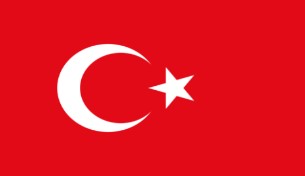 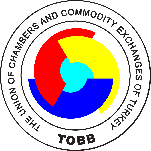 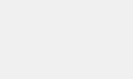 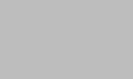 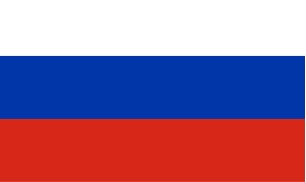 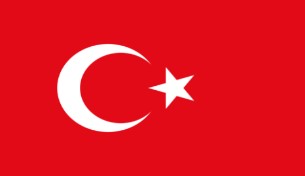 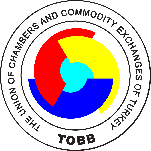 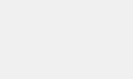 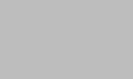 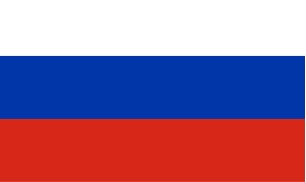 RUSYA FEDERASYONU PSKOV BÖLGESİ TANITIM ETKİNLİĞİKATILIM FORMUTarih:  24 Ocak 2022, Saat: 15.30Yer:    TOBB Sosyal Tesisler 2-3 nolu Toplantı SalonuAdres: Dumlupınar Bulvarı No:252 (Eskişehir Yolu 9. Km.) 06530 /ANKARATaslak Program:KonuşmalarTOBB TemsilcisiPskov Bölgesi Ekonomik Kalkınma ve Yatırım Politikası Komitesi BaşkanıPskov Bölgesi Detaylı SunumuSoru - CevapFormun eksiksiz bir şekilde doldurulup 21 Ocak 2022 Cuma günü öğlene kadar TOBB’a iletilmesi gerekmektedir. (E-posta: kaan.gaffaroglu@tobb.org.tr)KATILIMCILAR LİSTESİPskov Bölgesi Ziyareti24.01.2022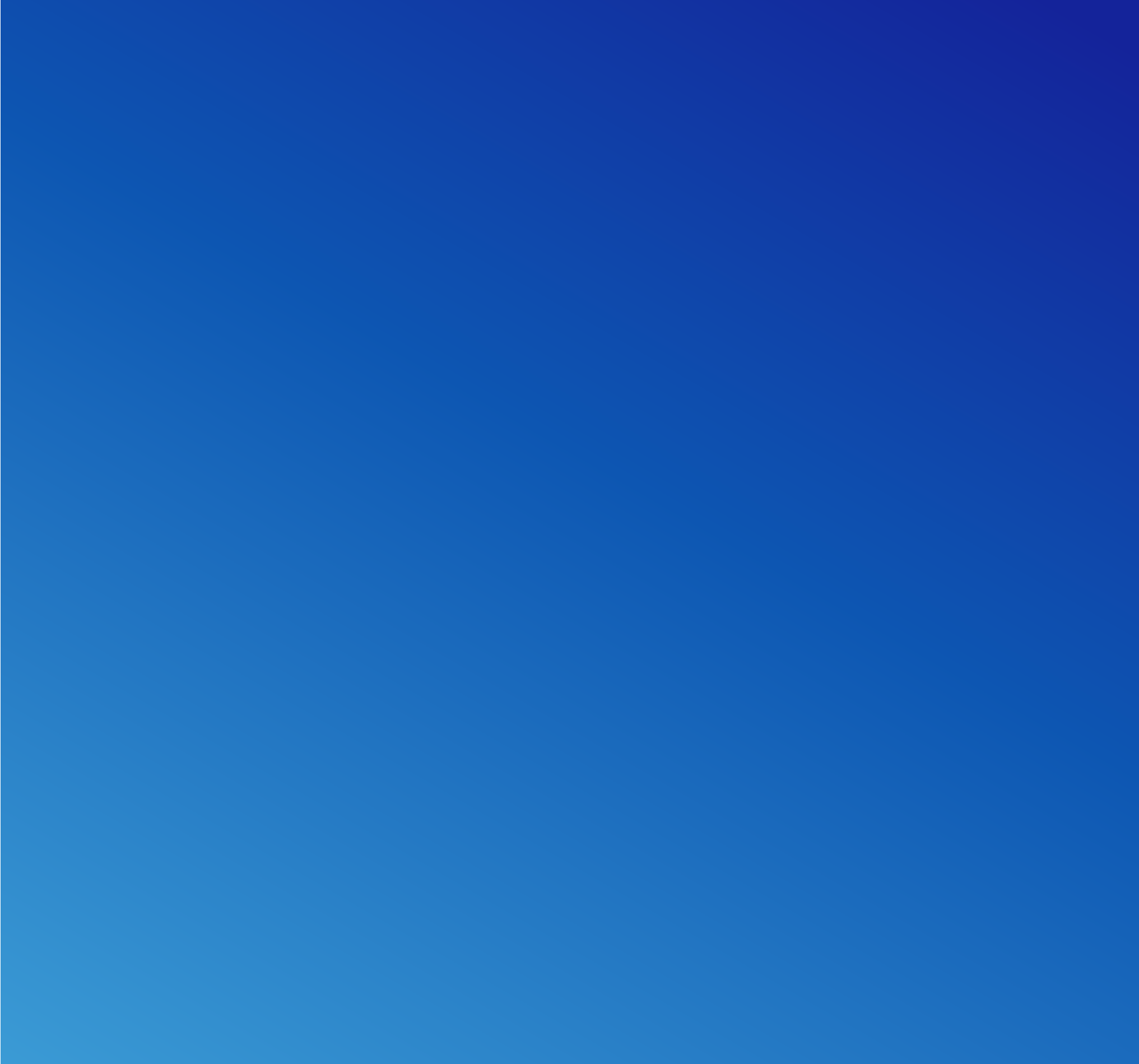 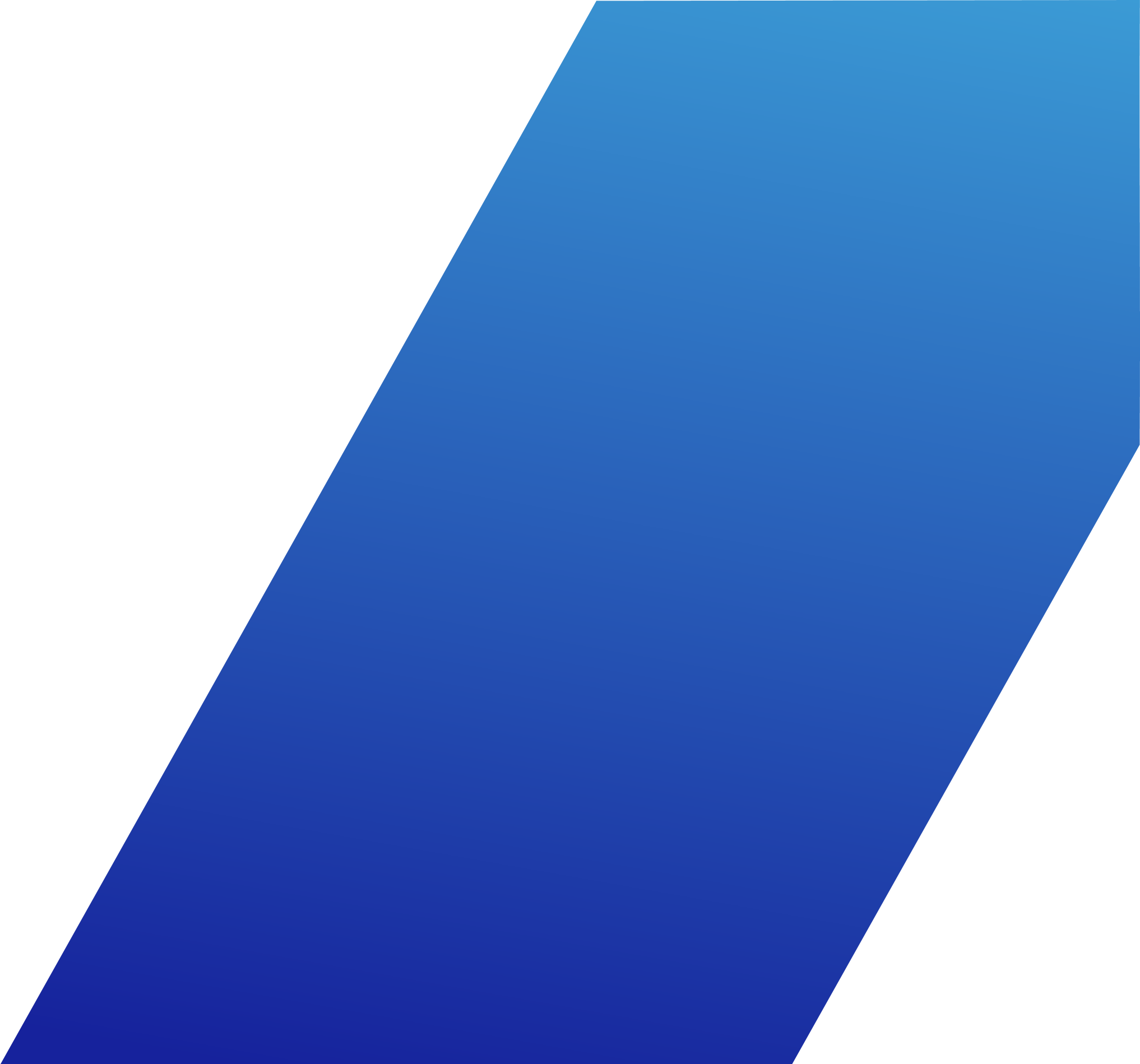 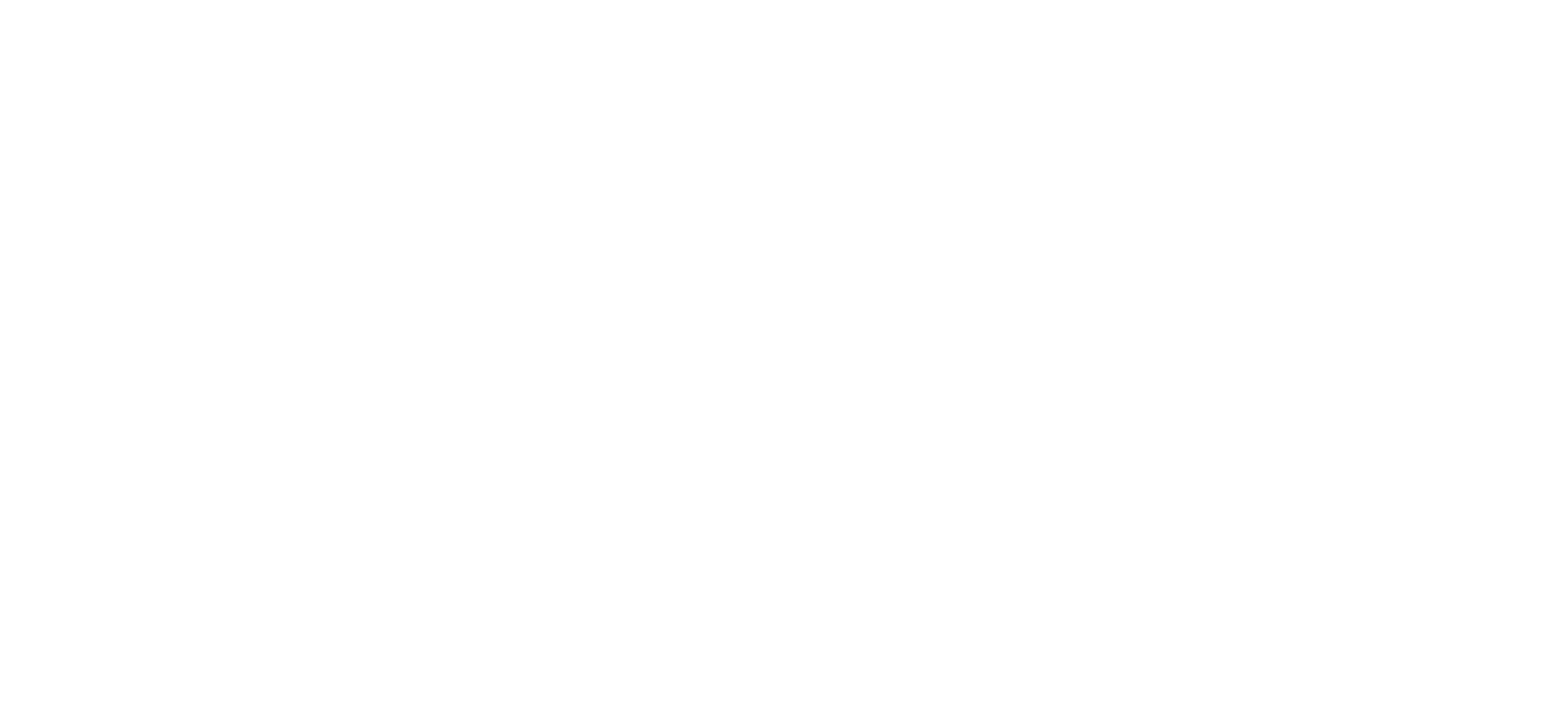 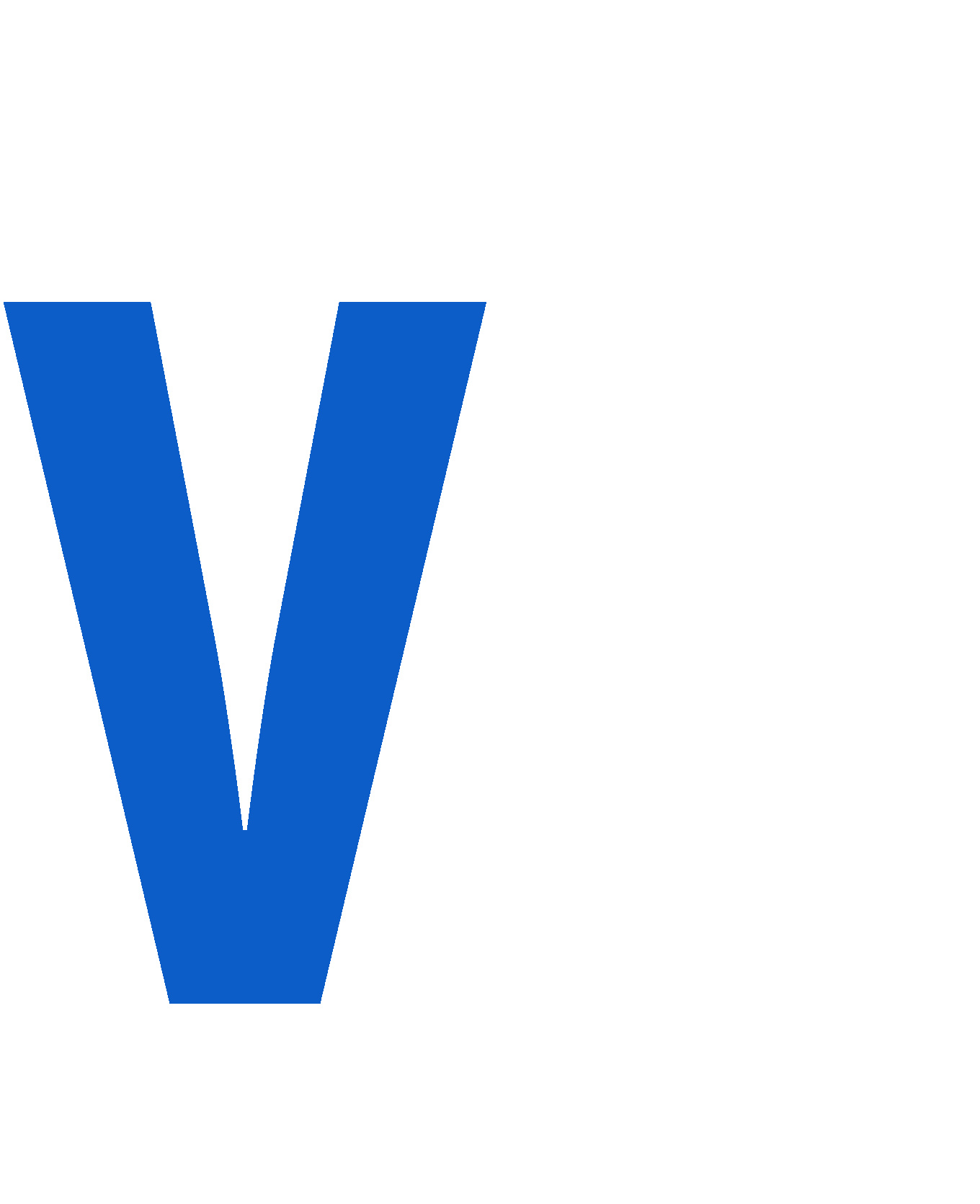 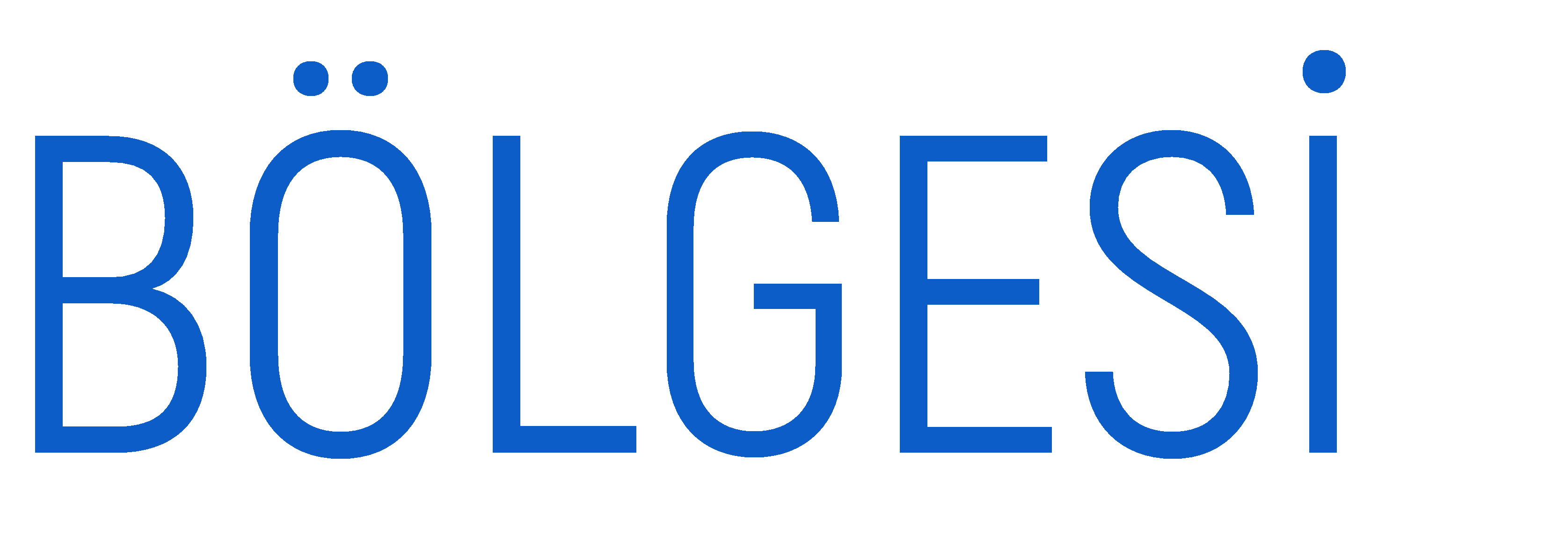 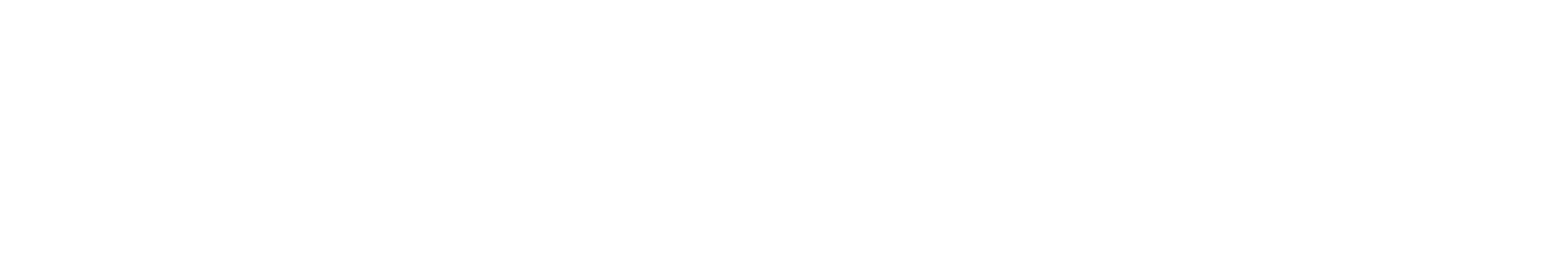 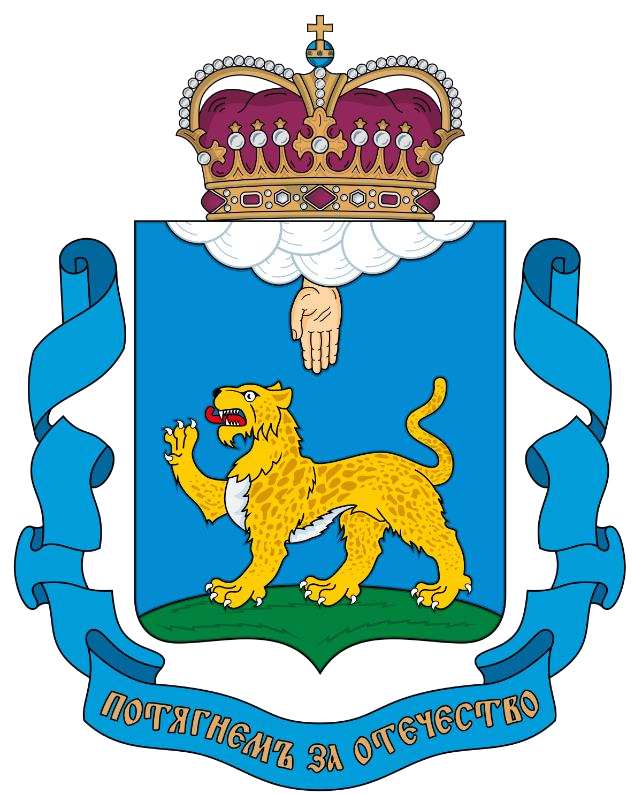 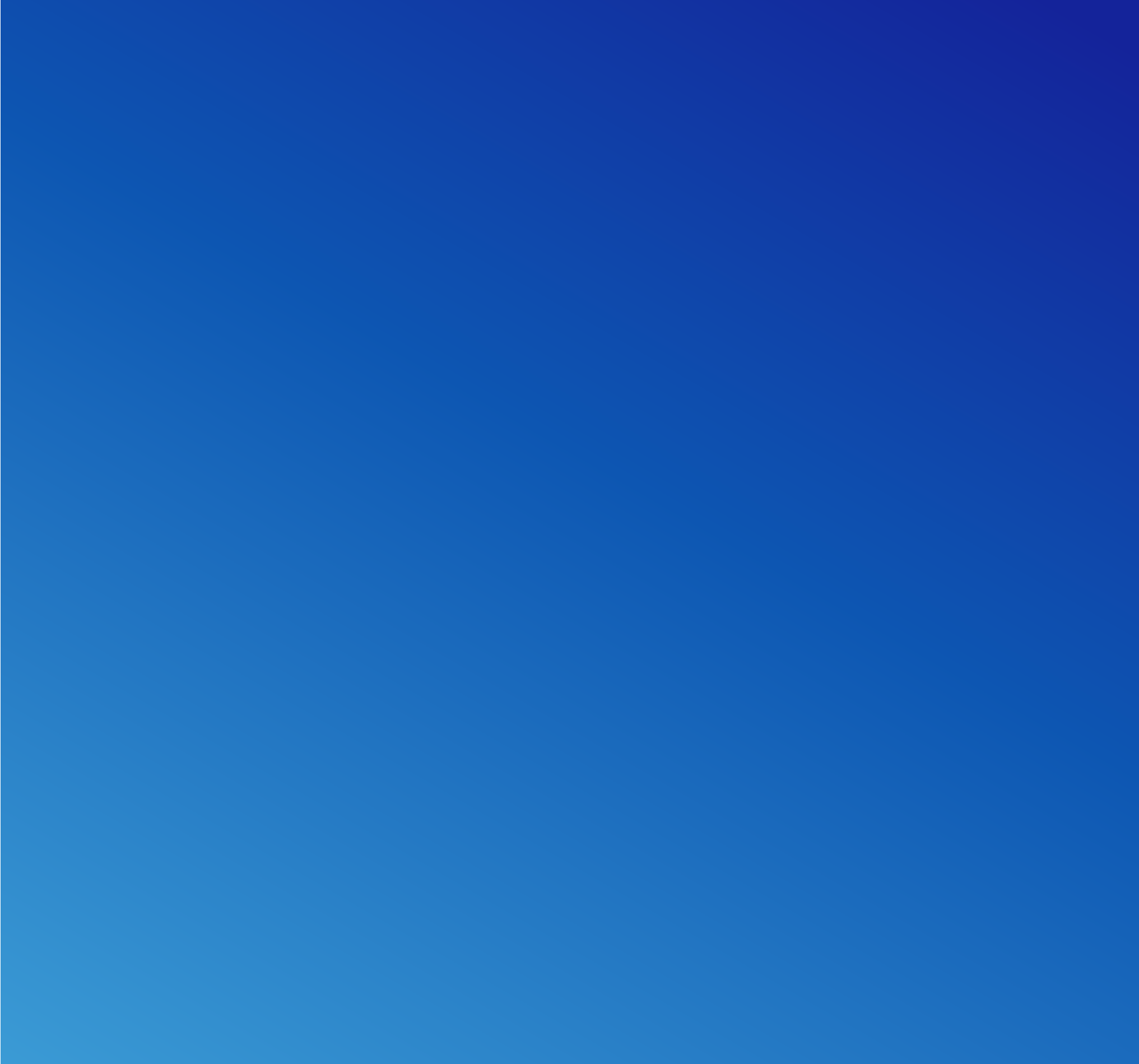 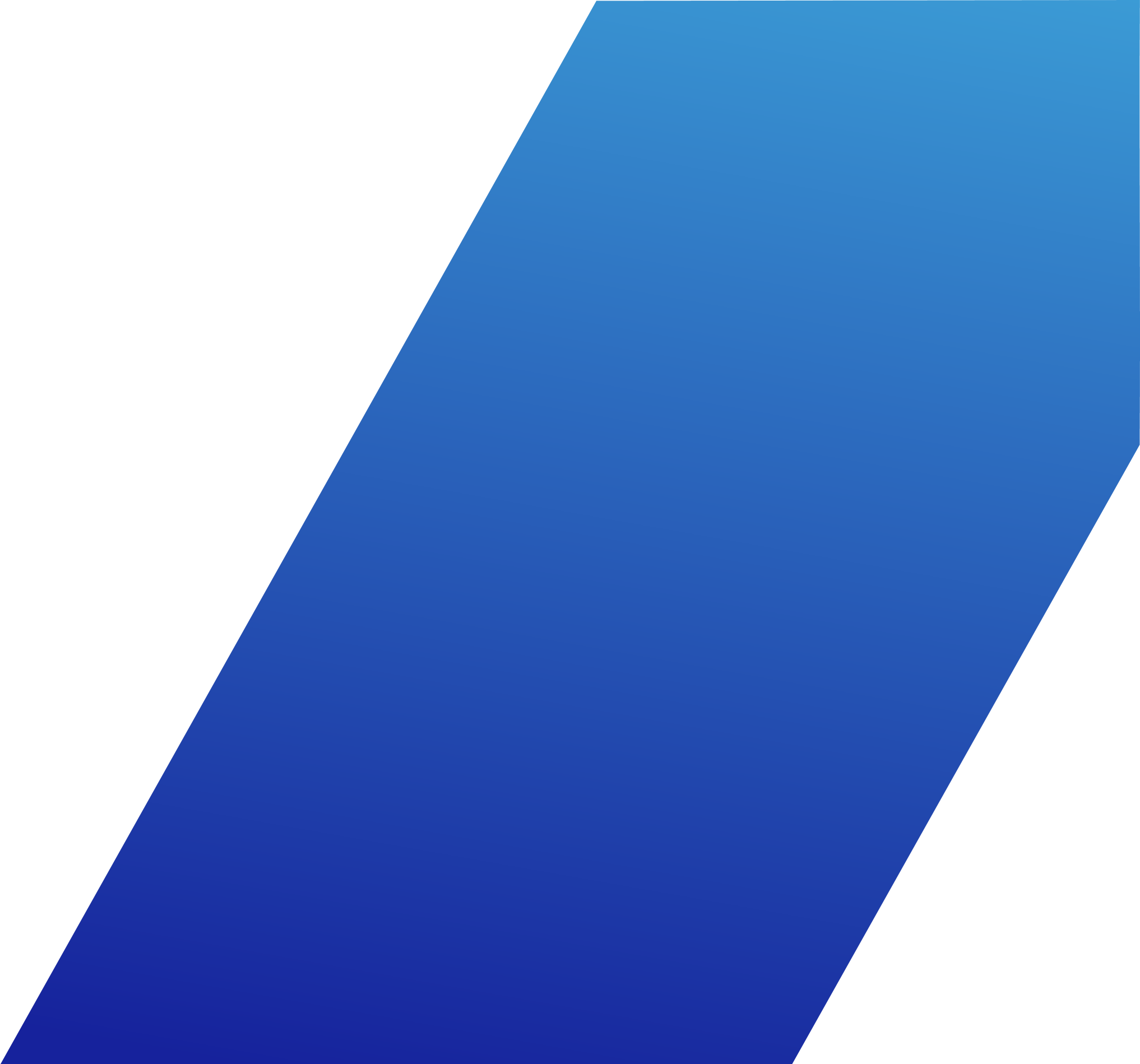 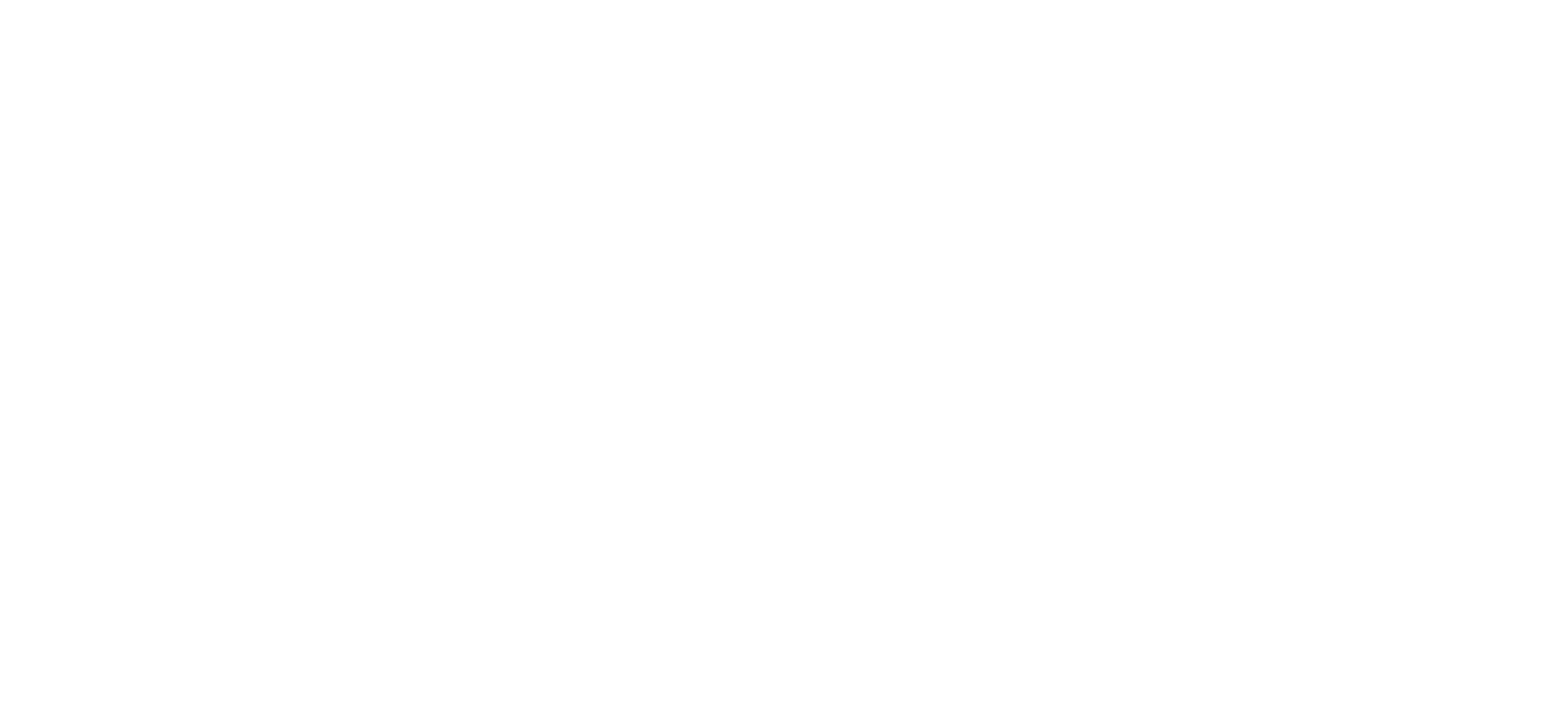 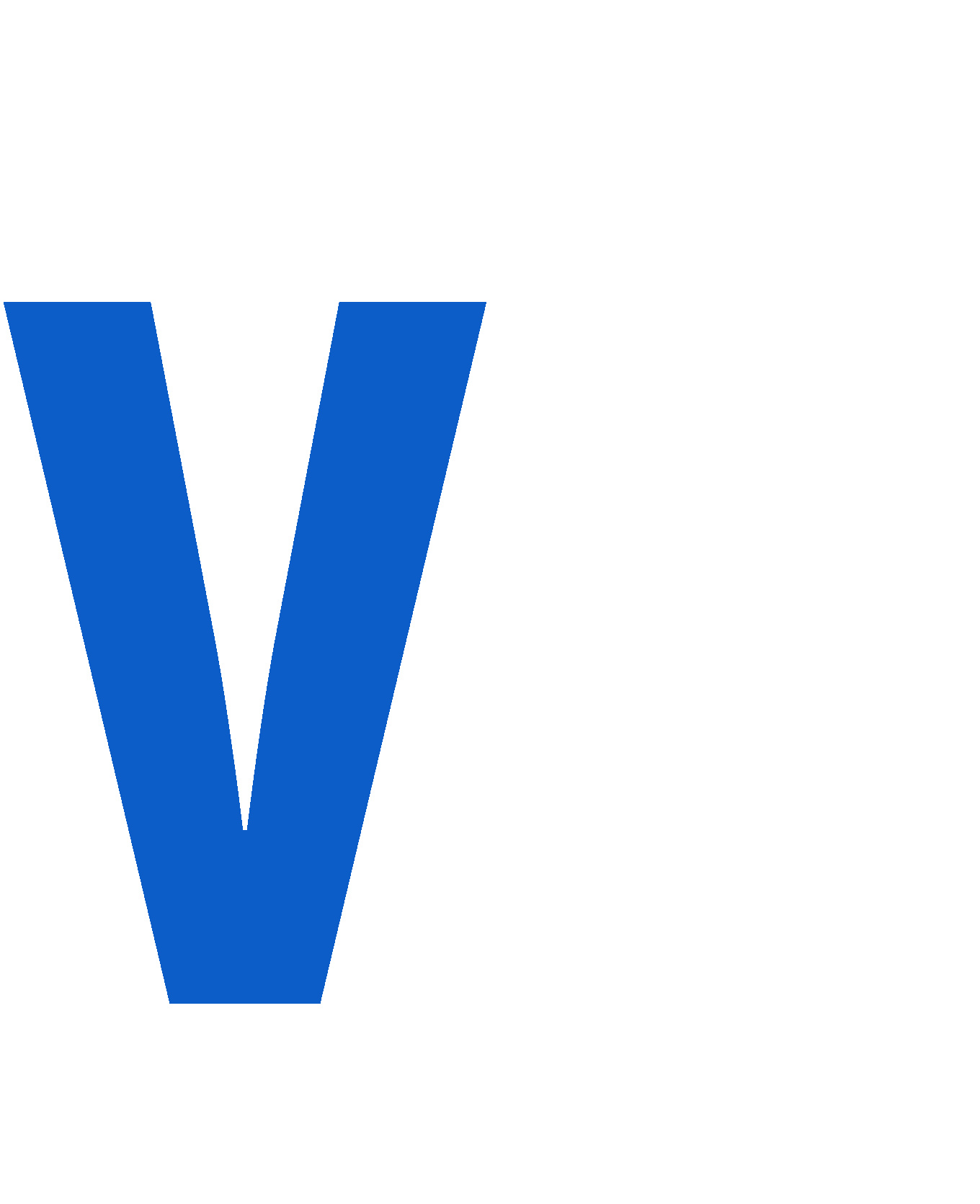 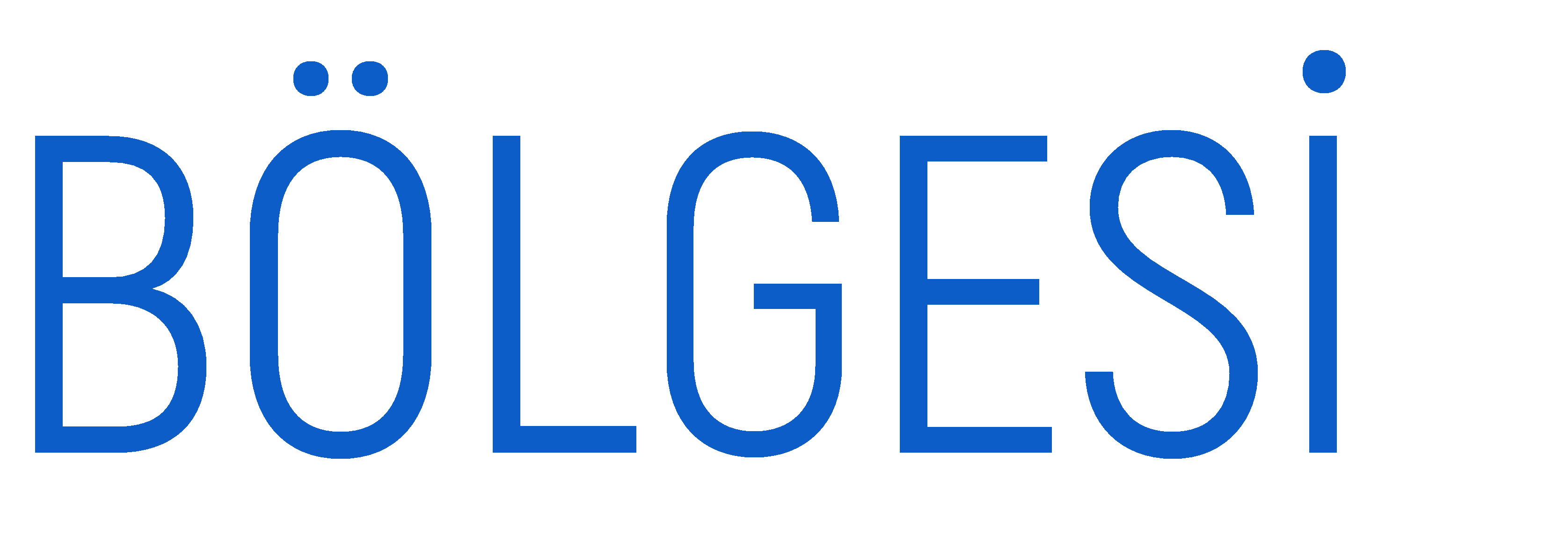 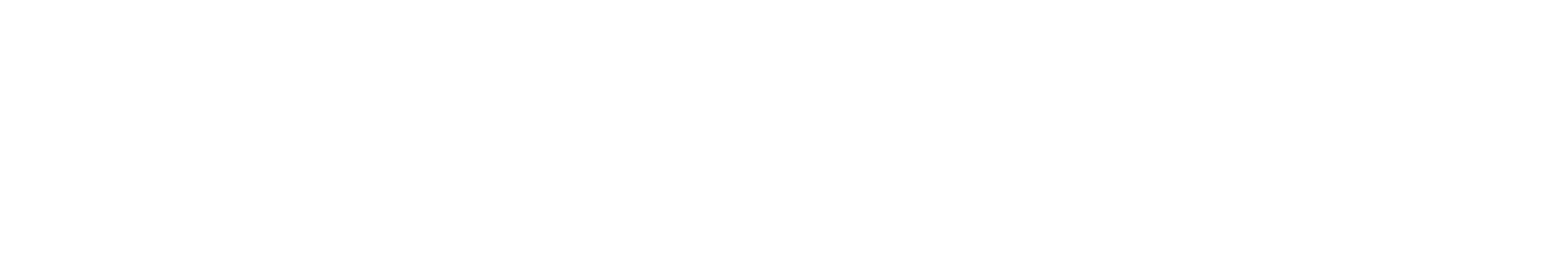 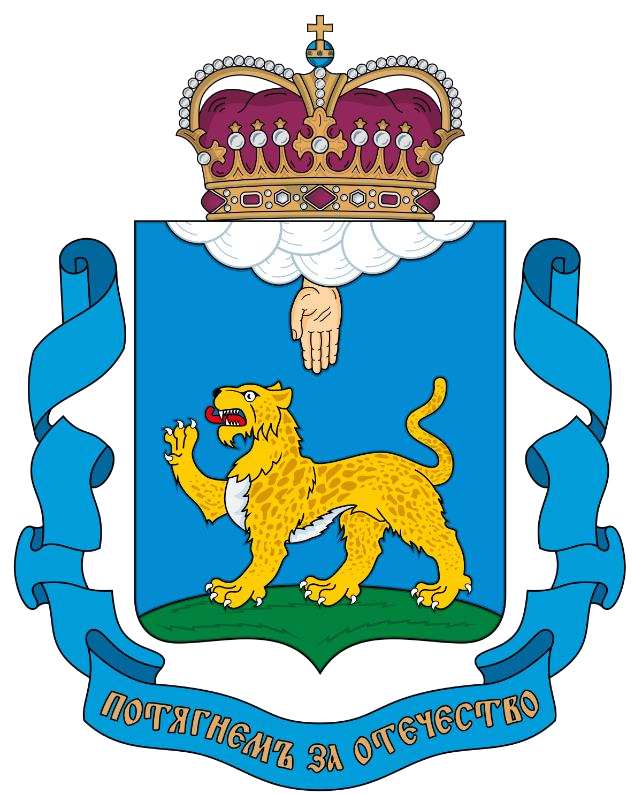 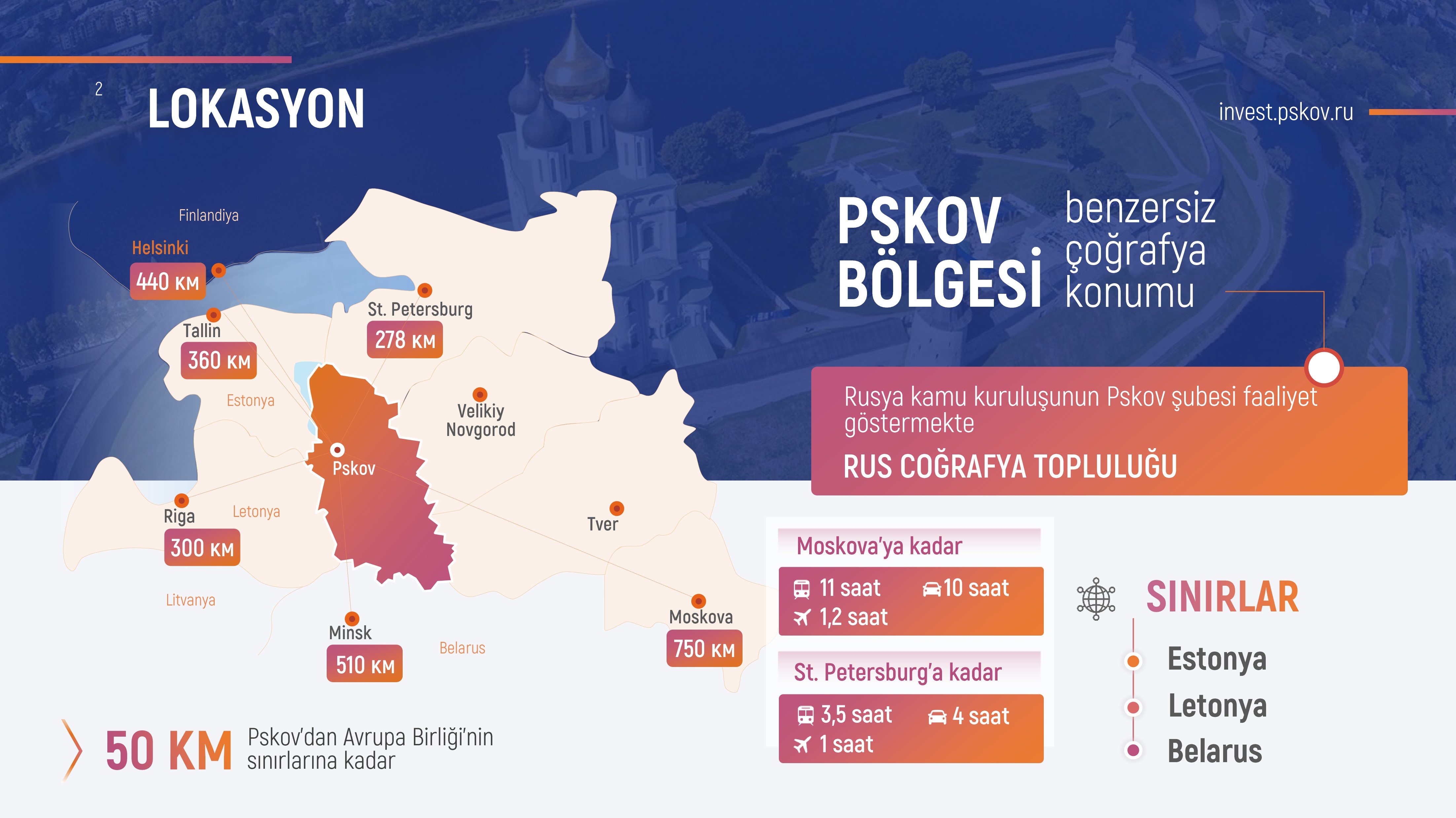 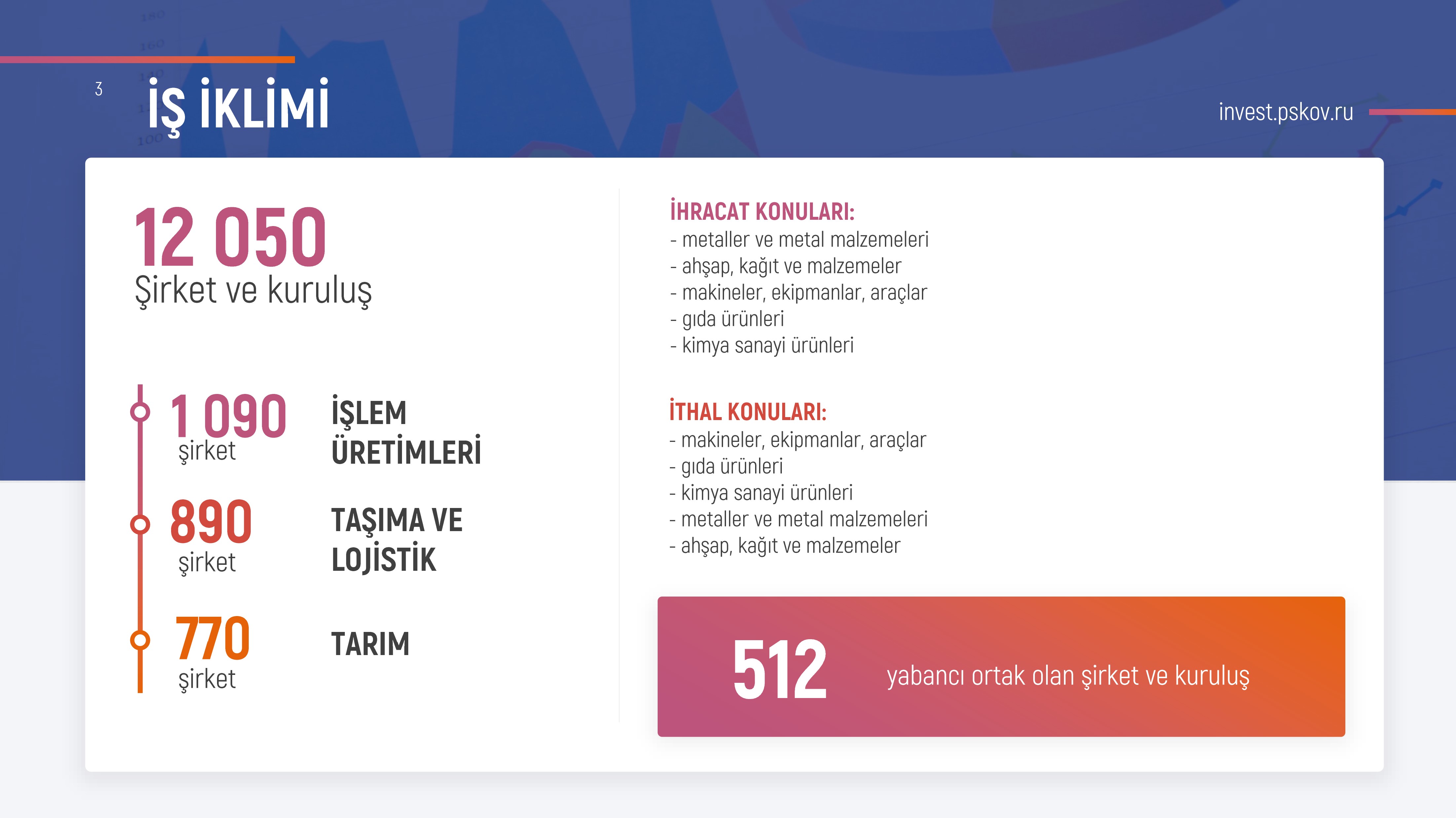 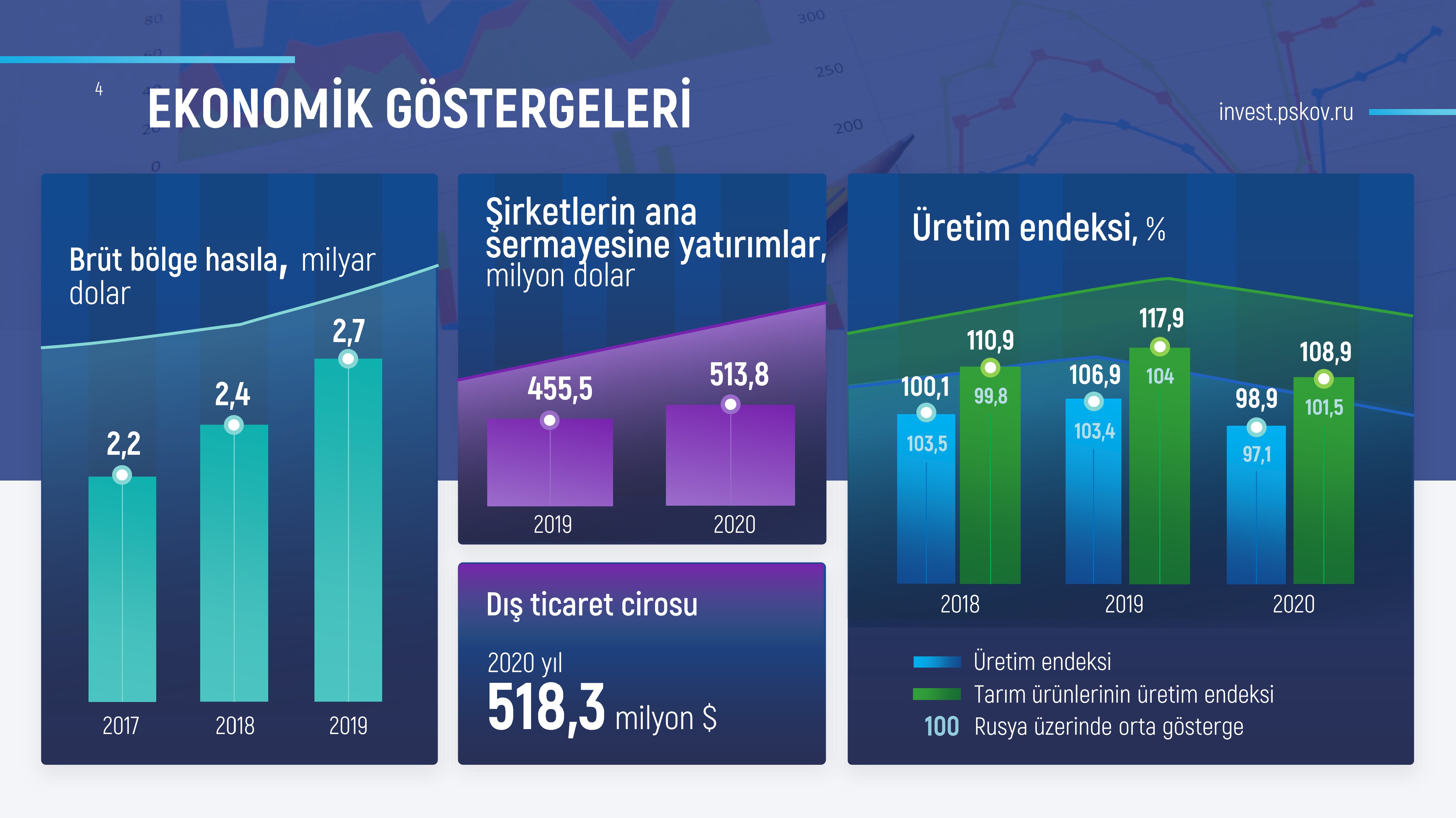 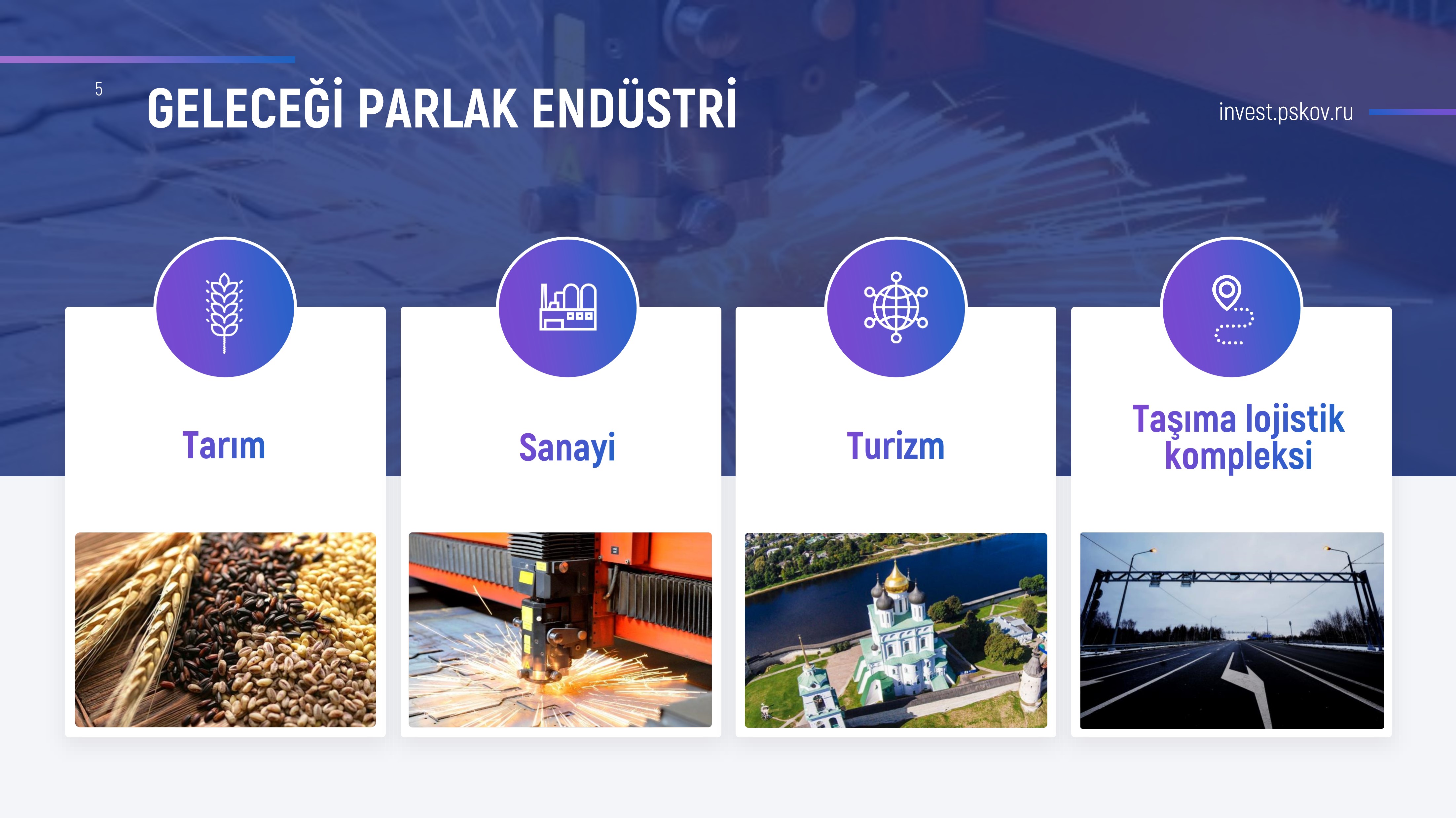 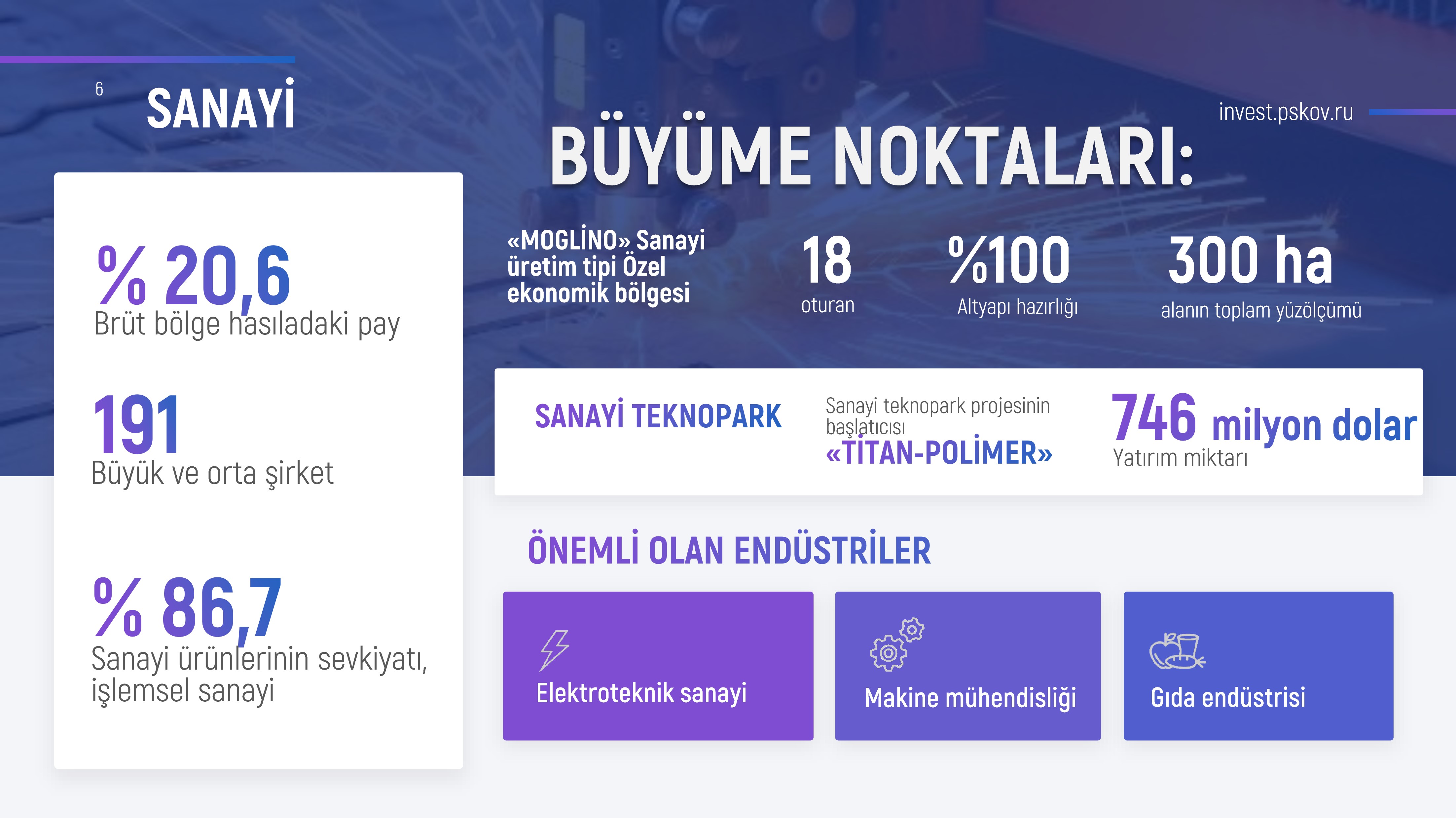 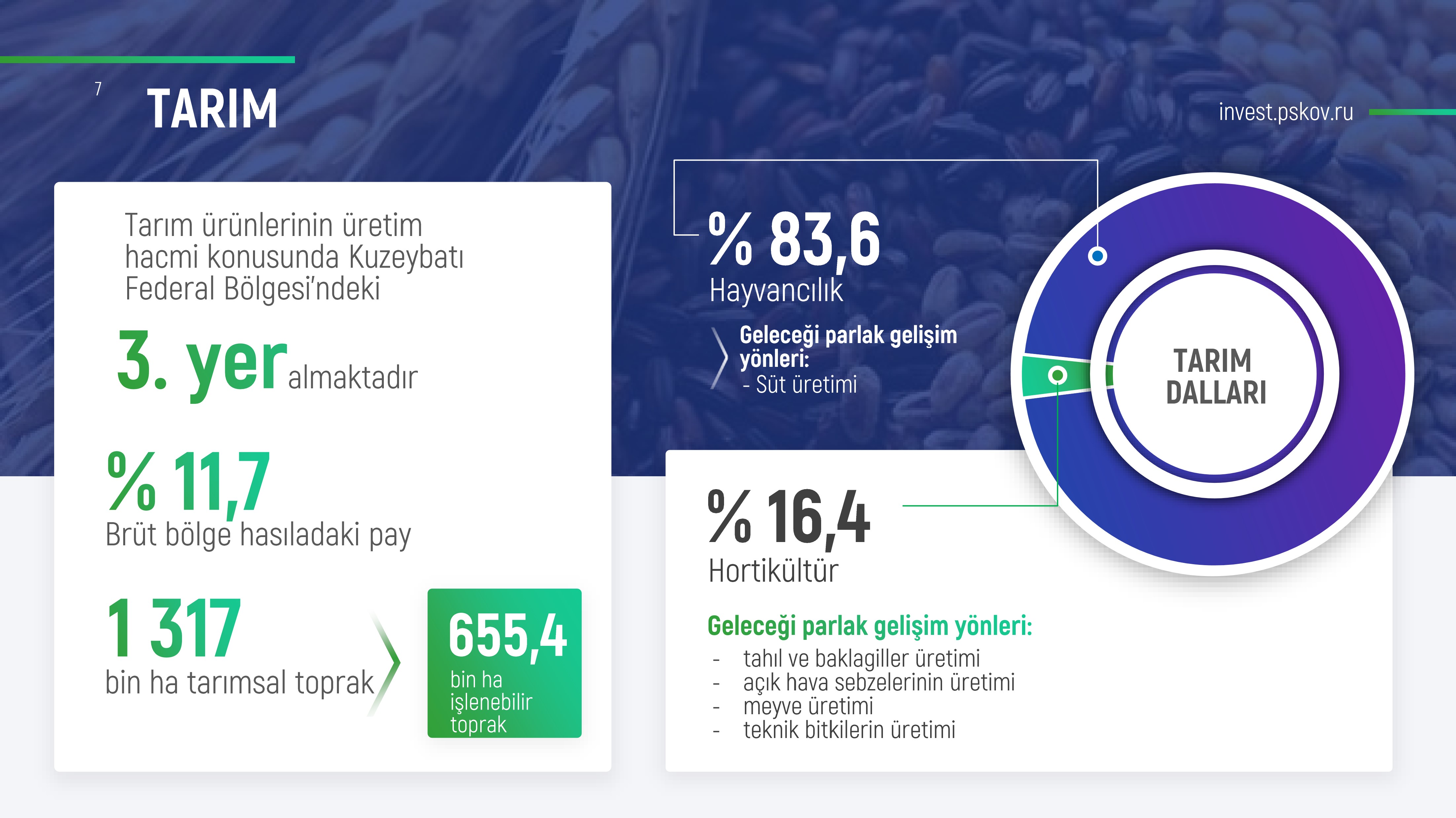 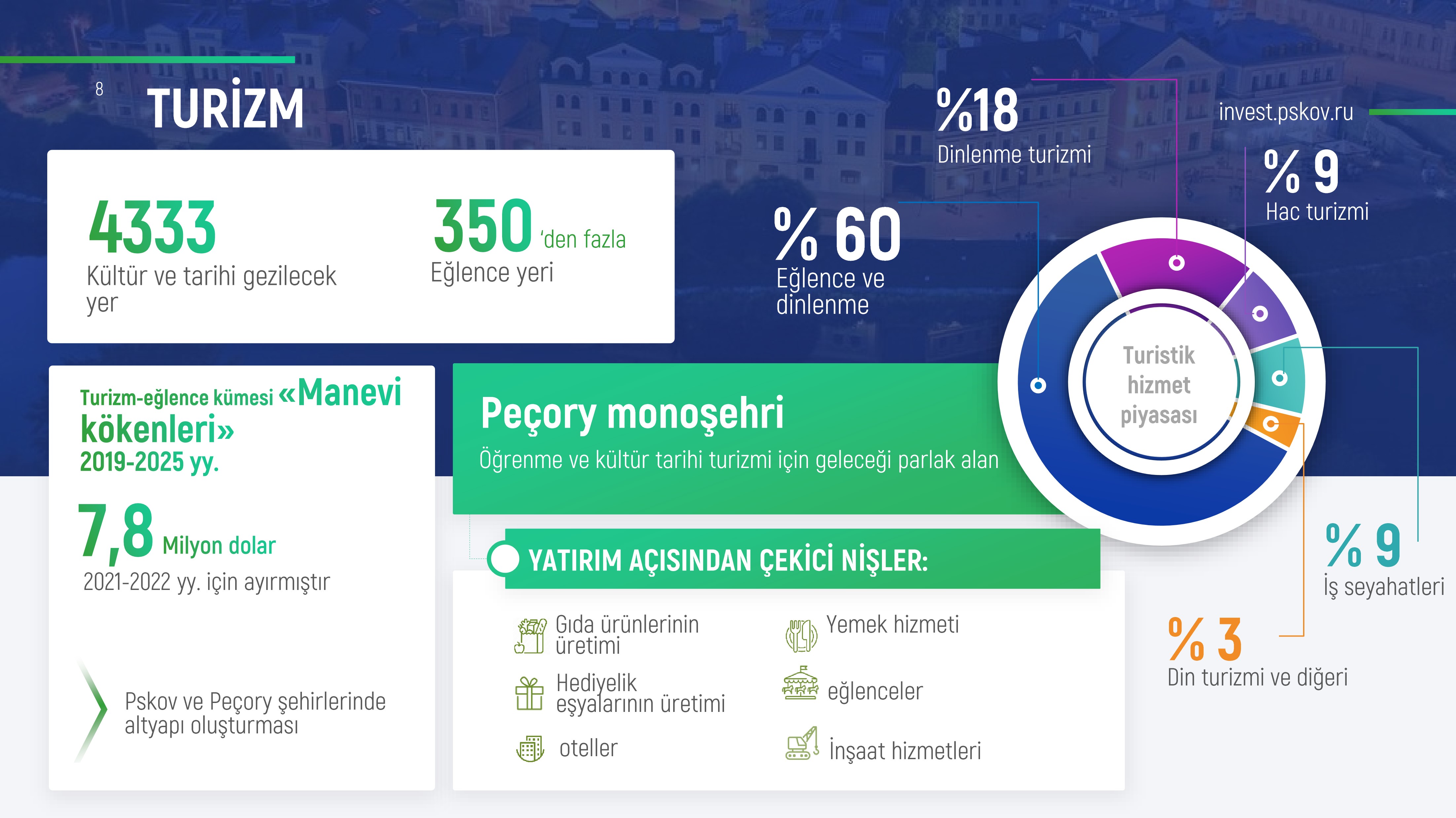 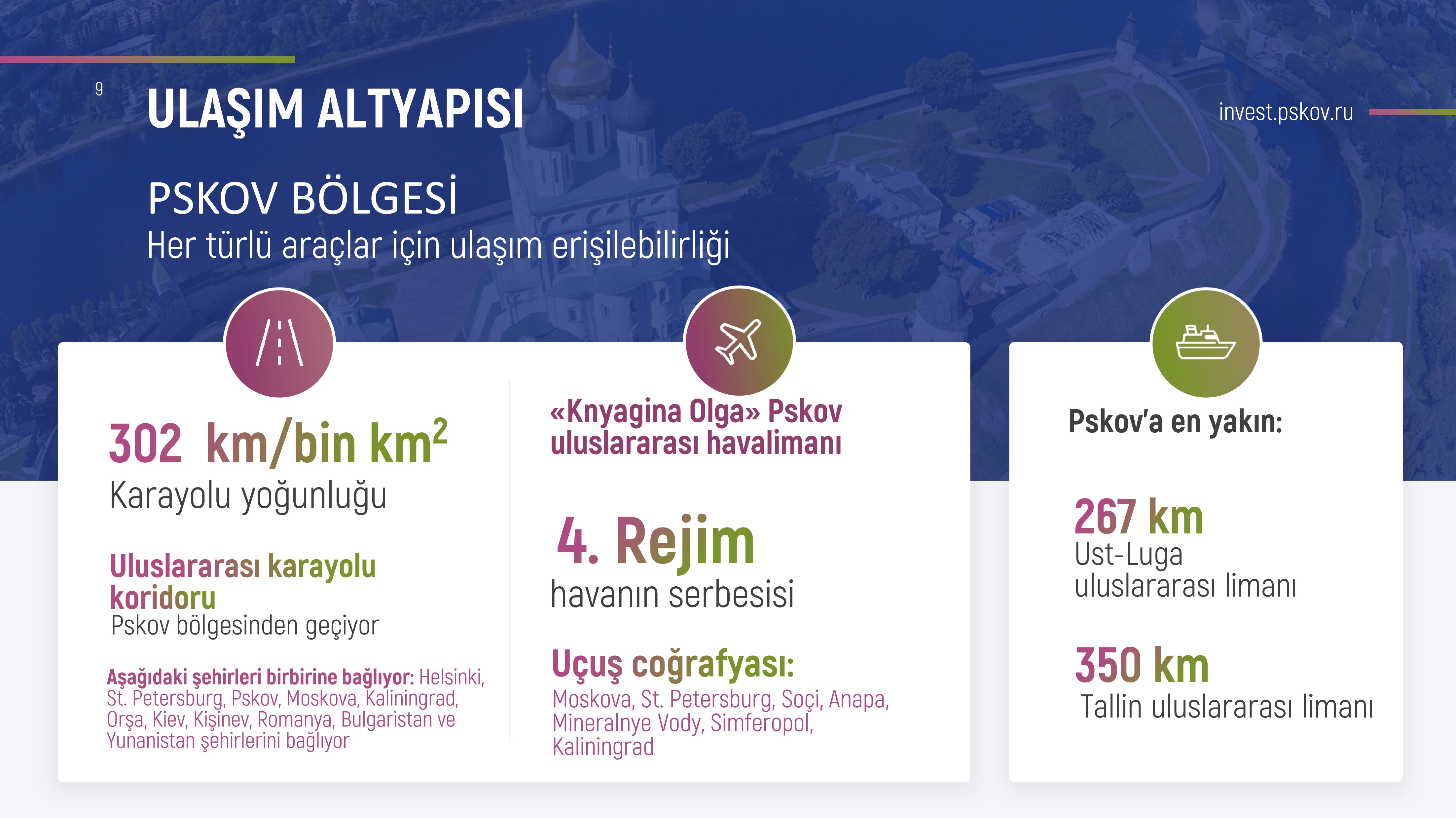 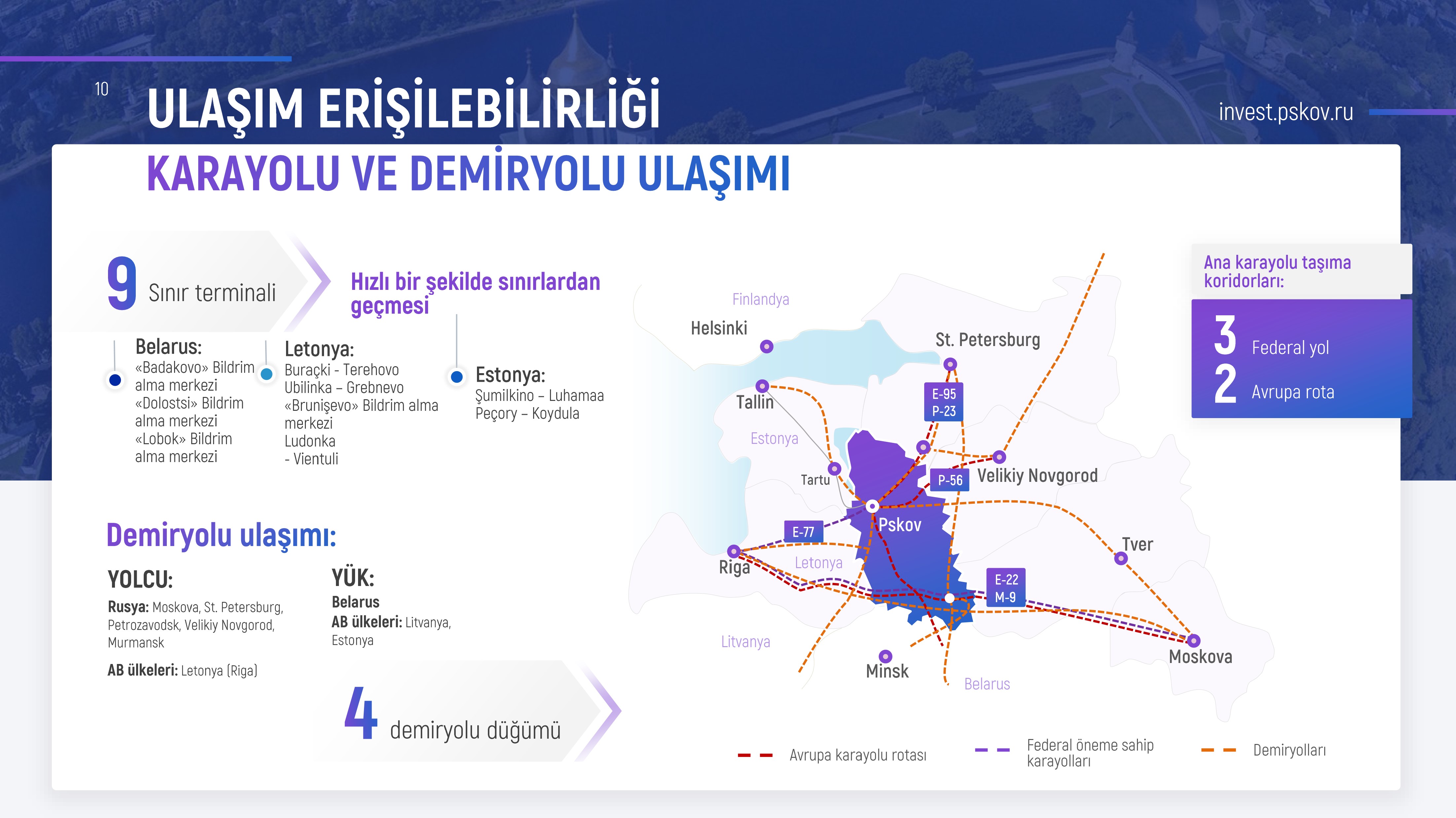 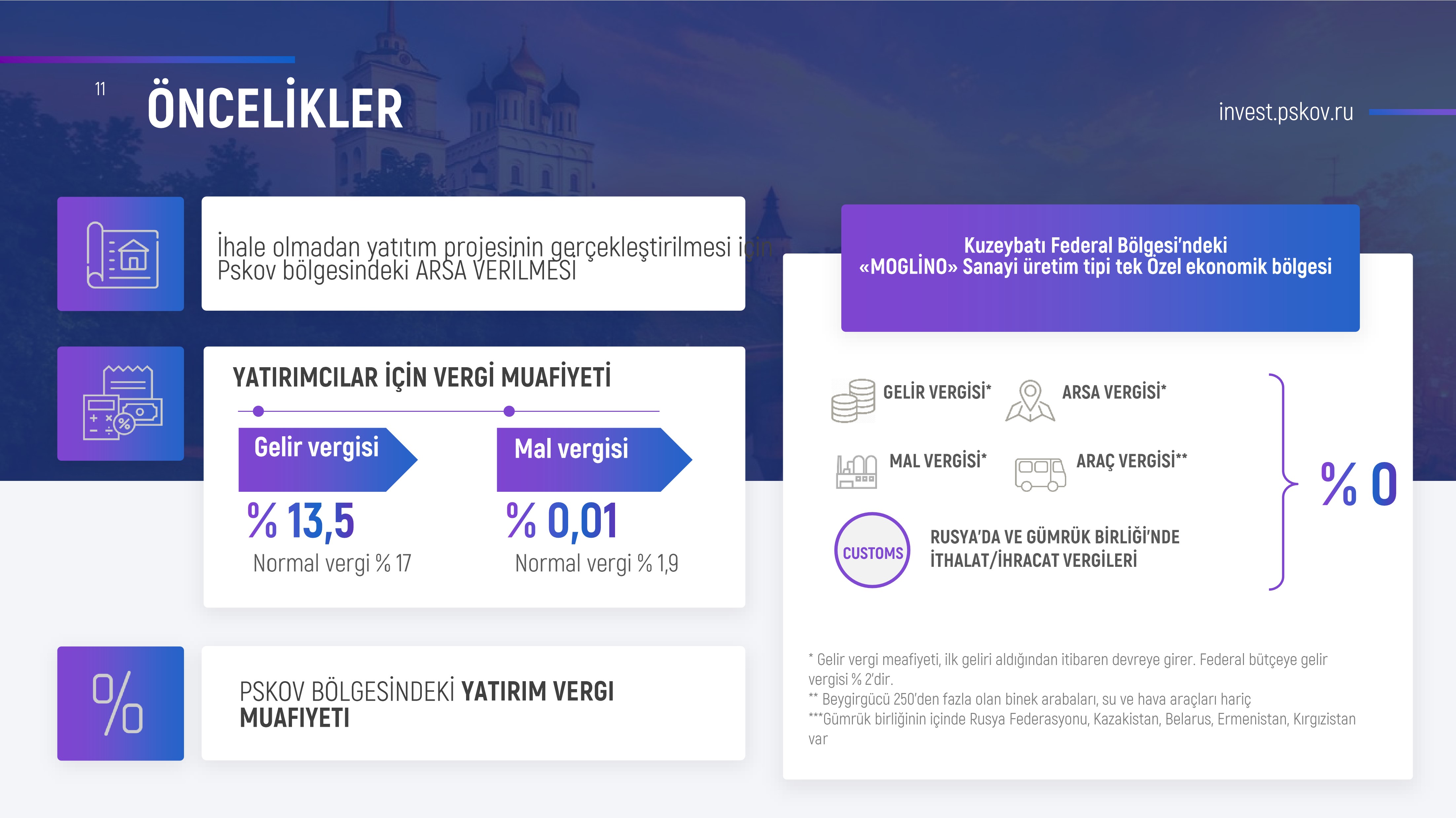 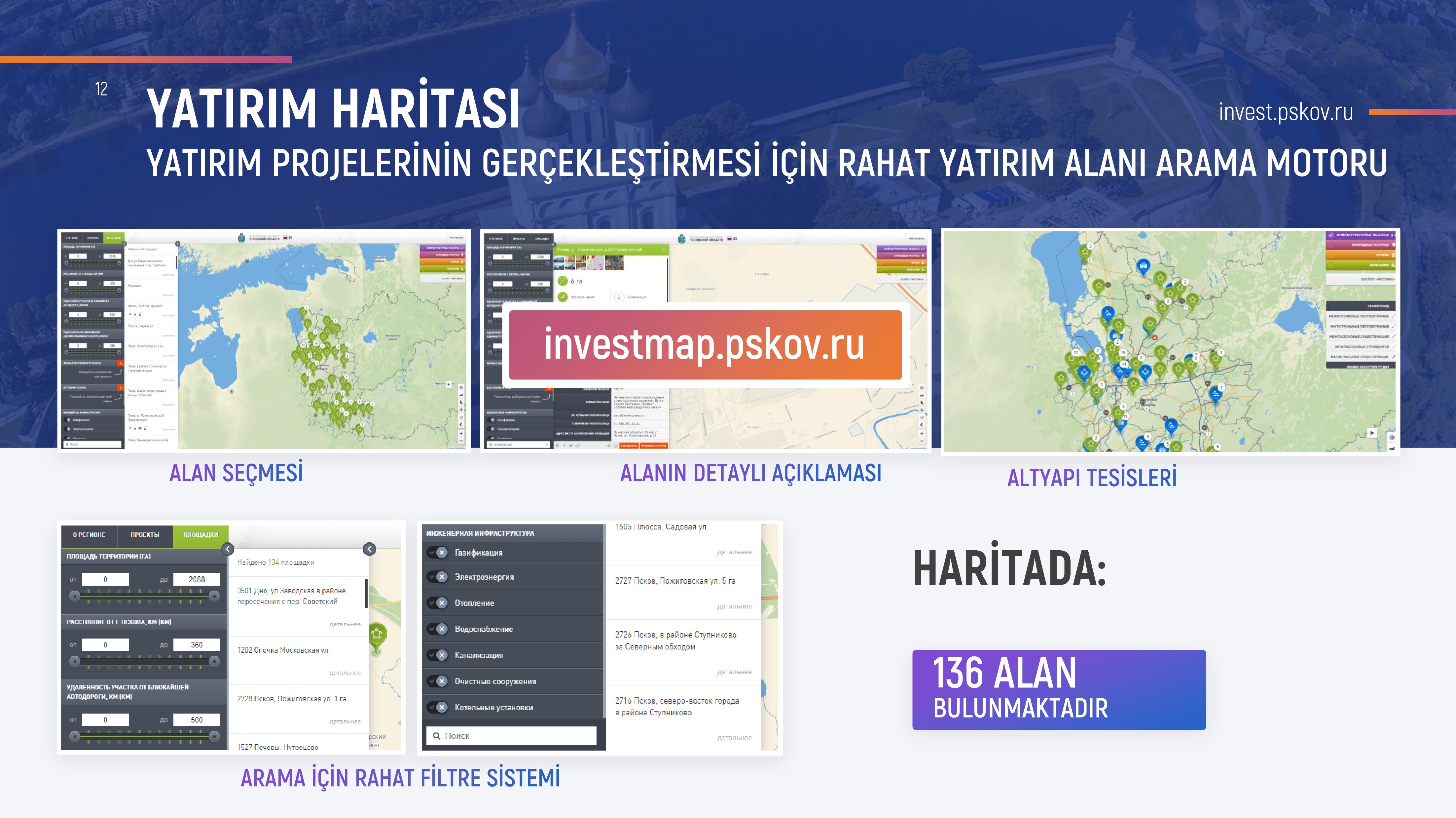 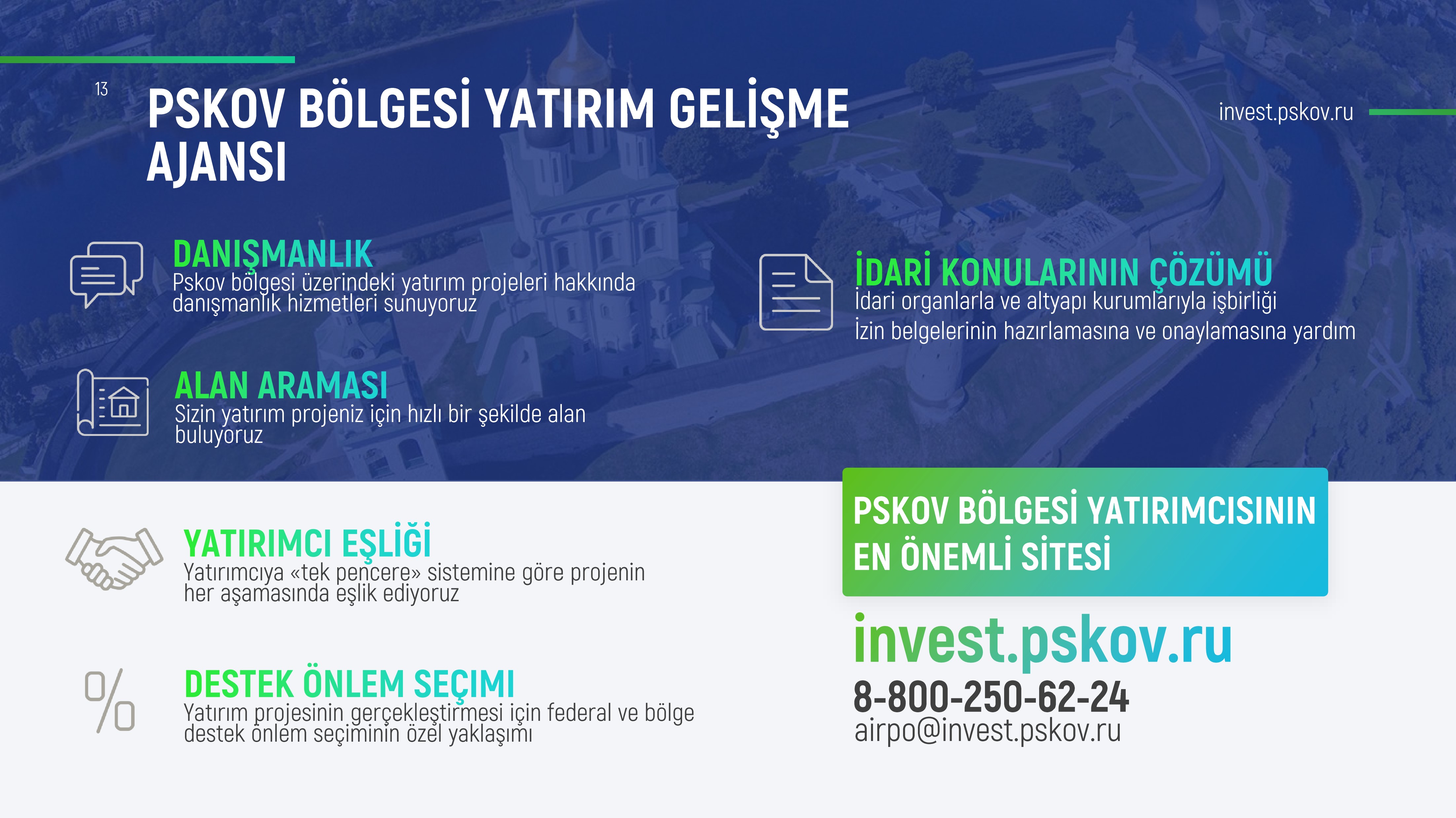 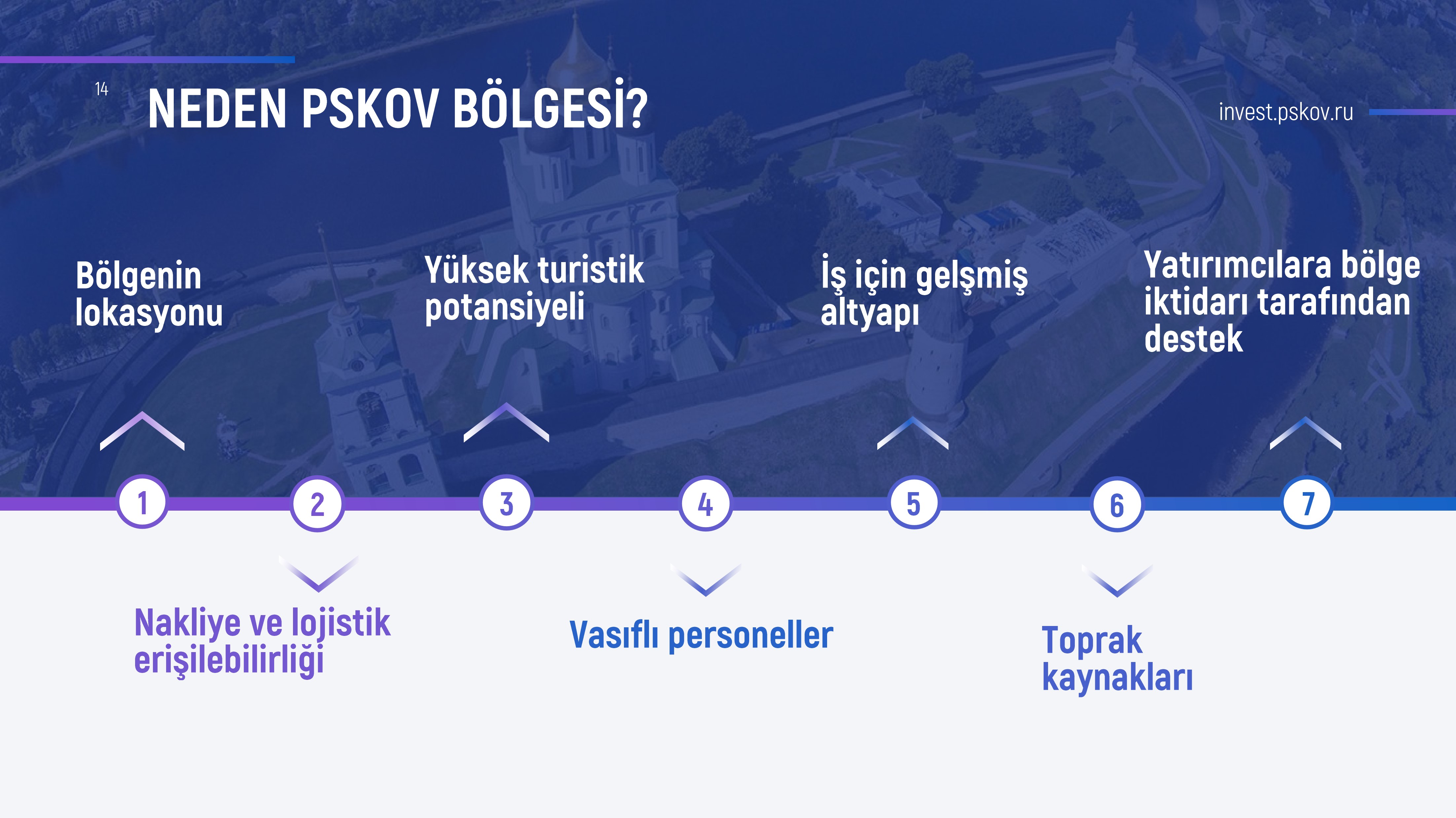 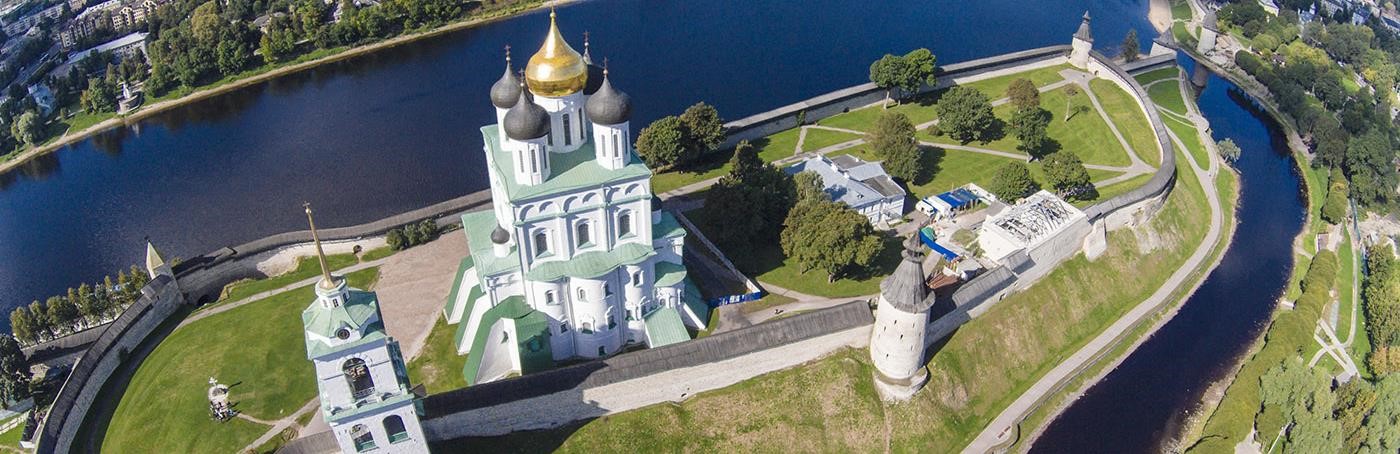 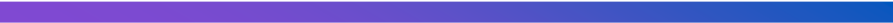 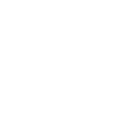 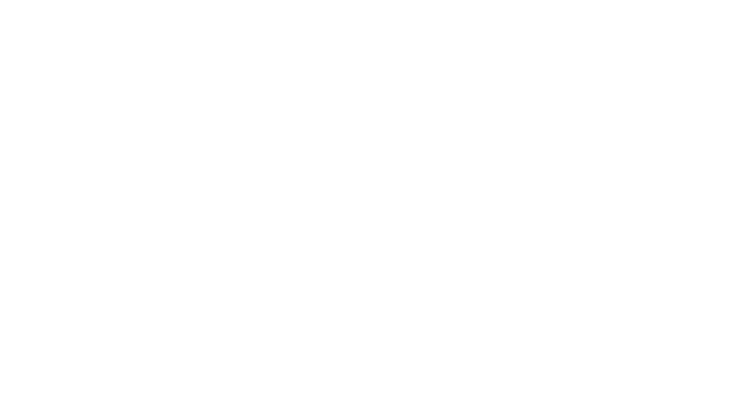 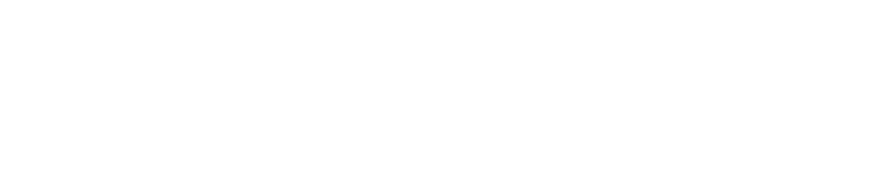 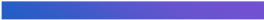 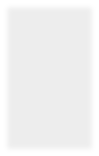 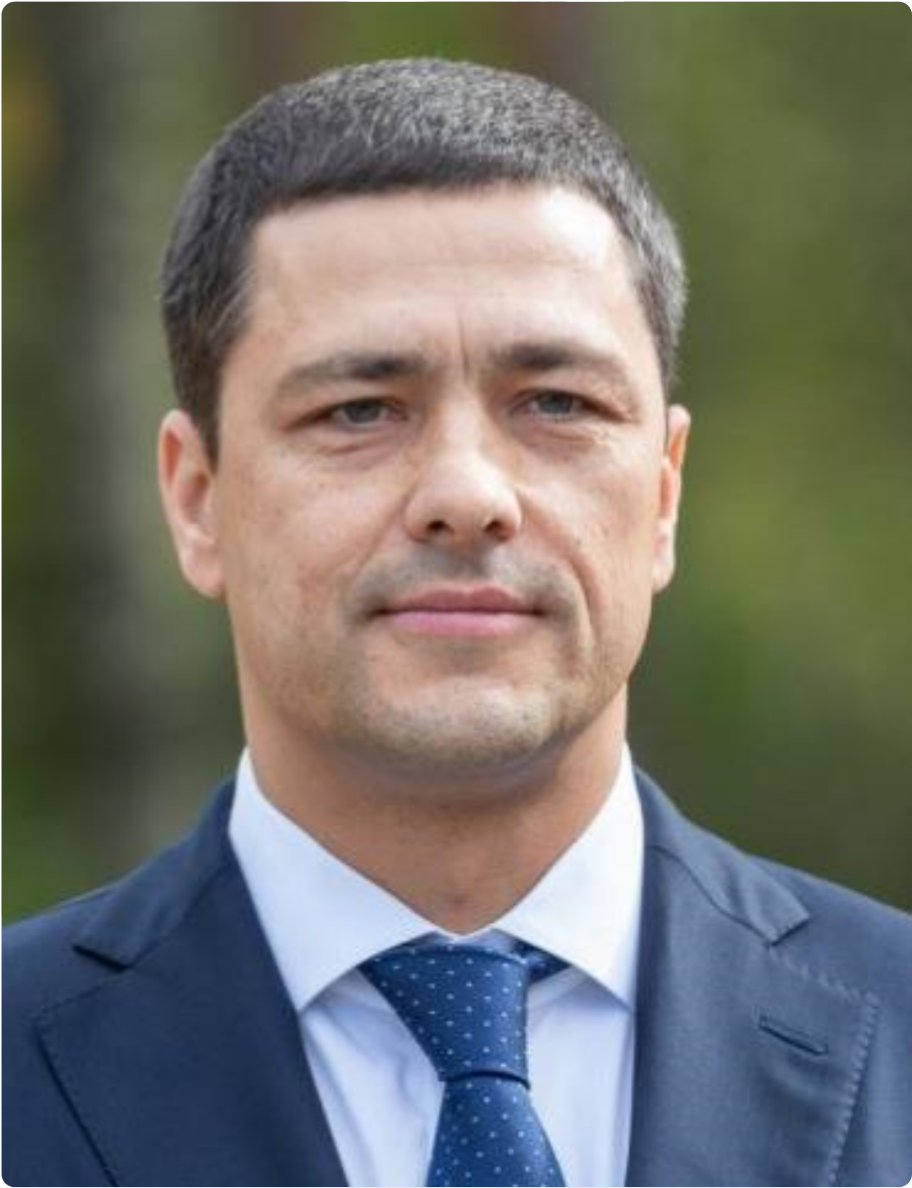 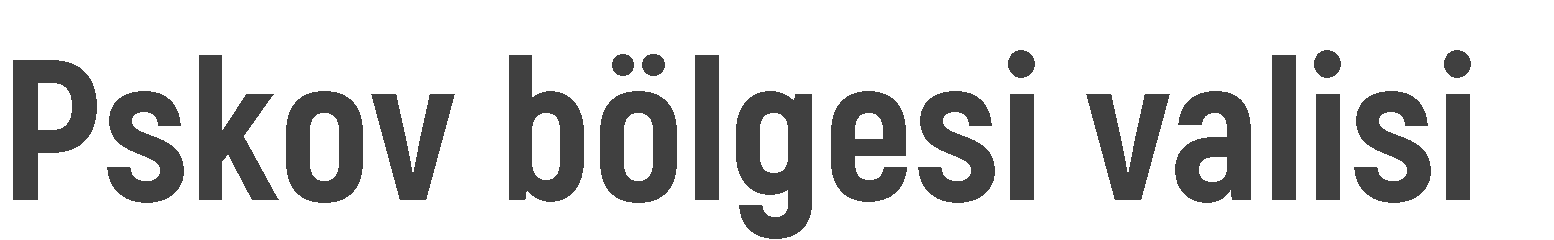 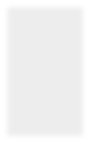 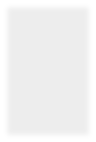 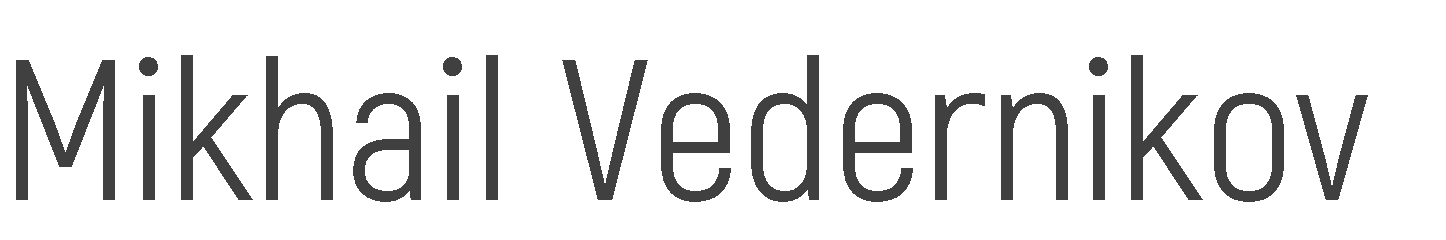 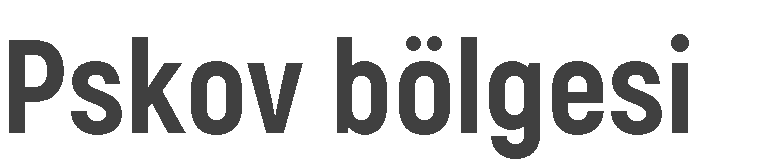 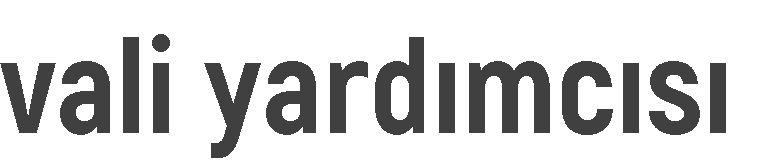 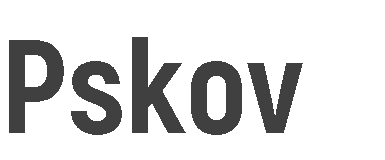 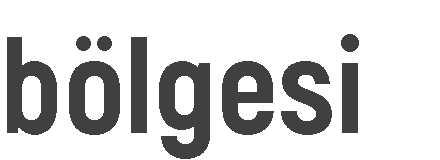 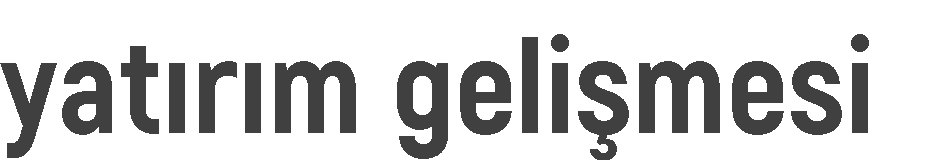 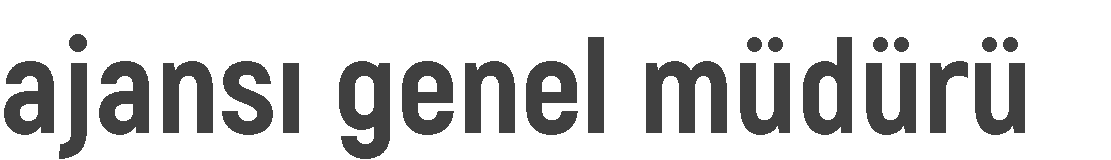 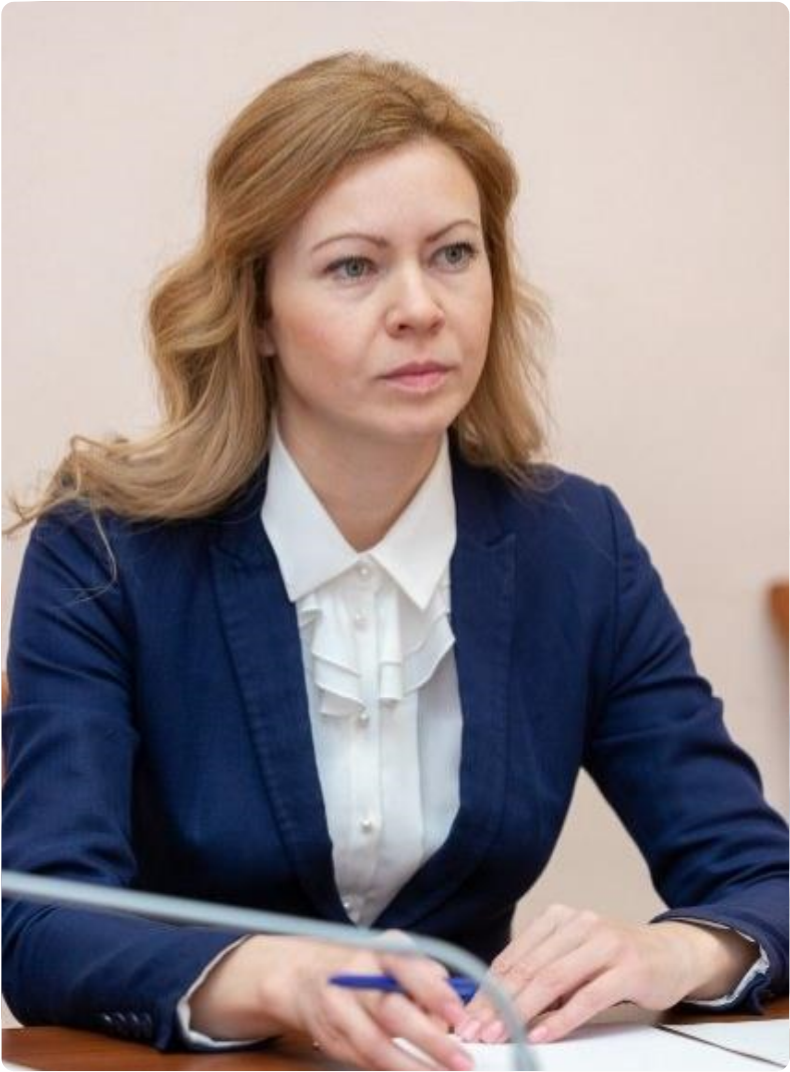 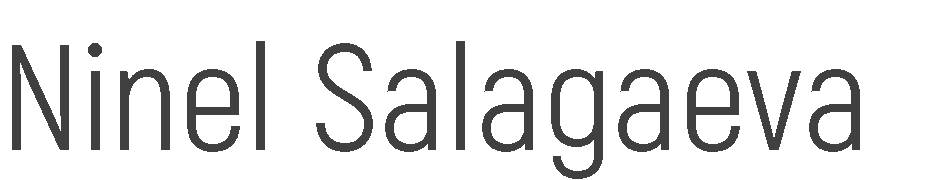 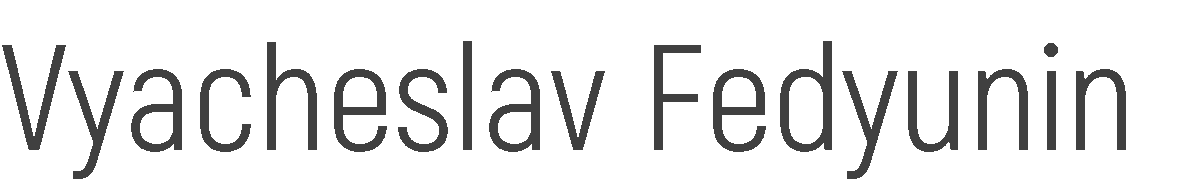 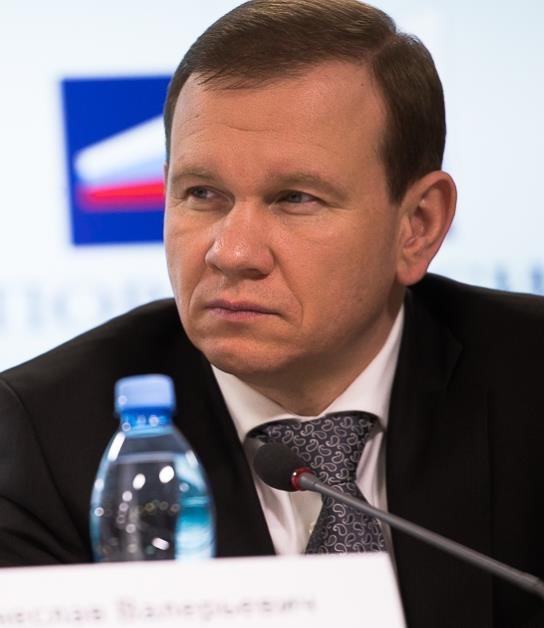 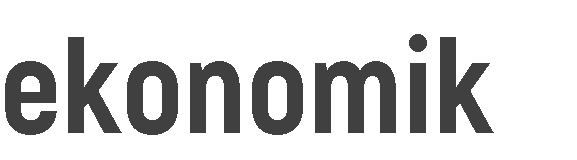 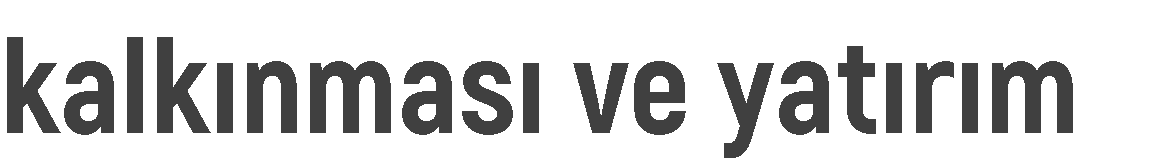 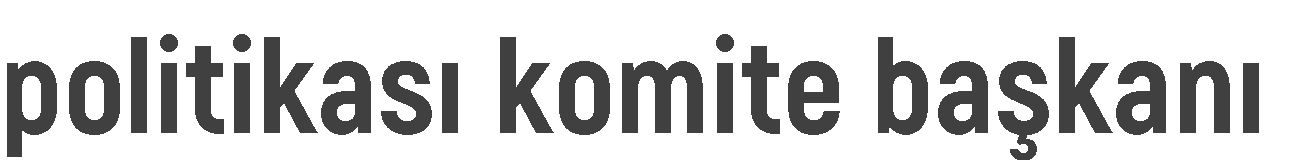 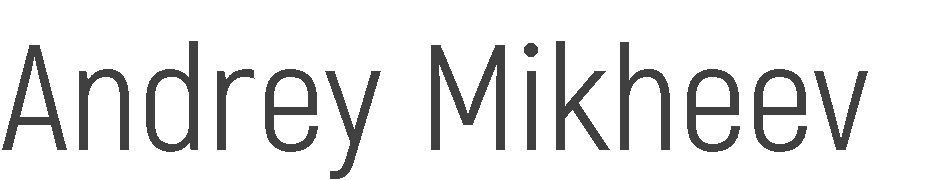 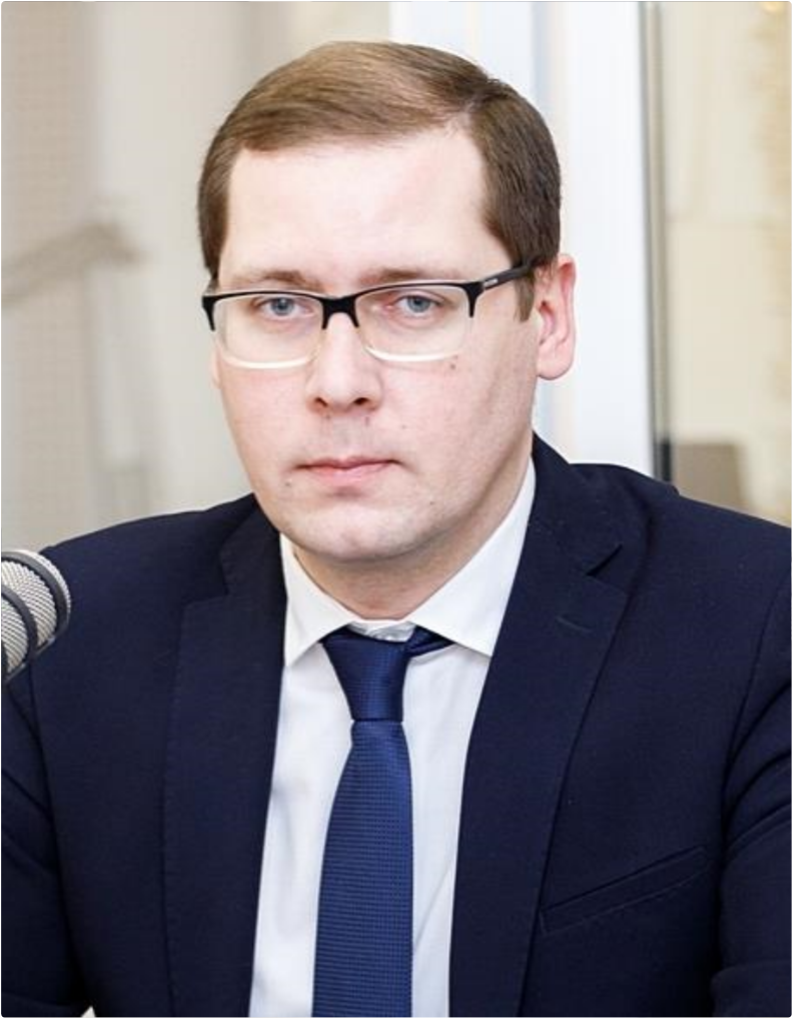 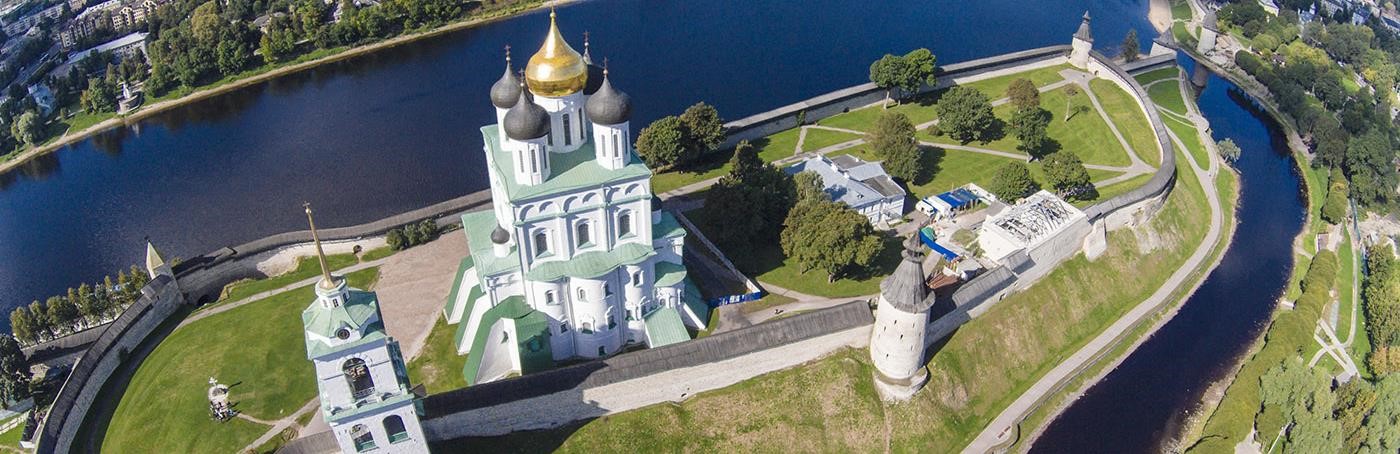 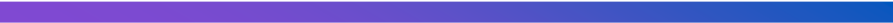 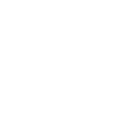 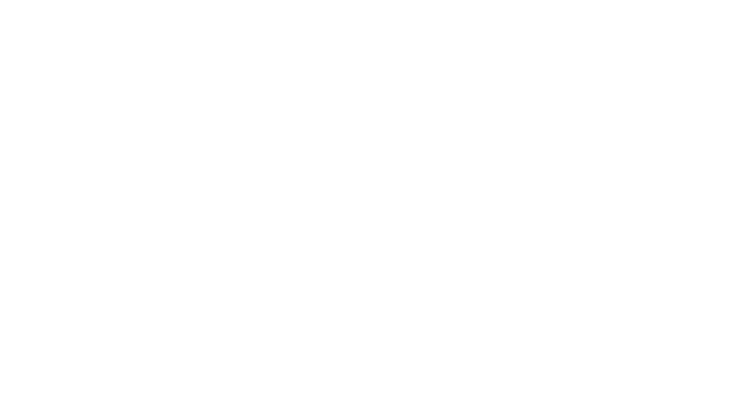 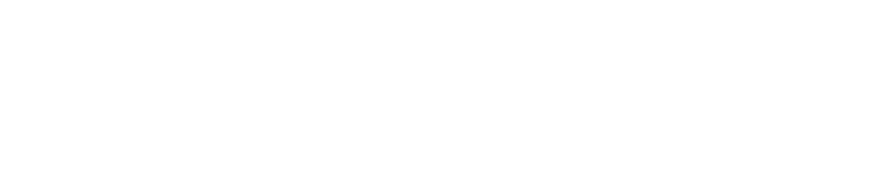 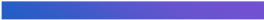 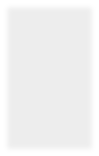 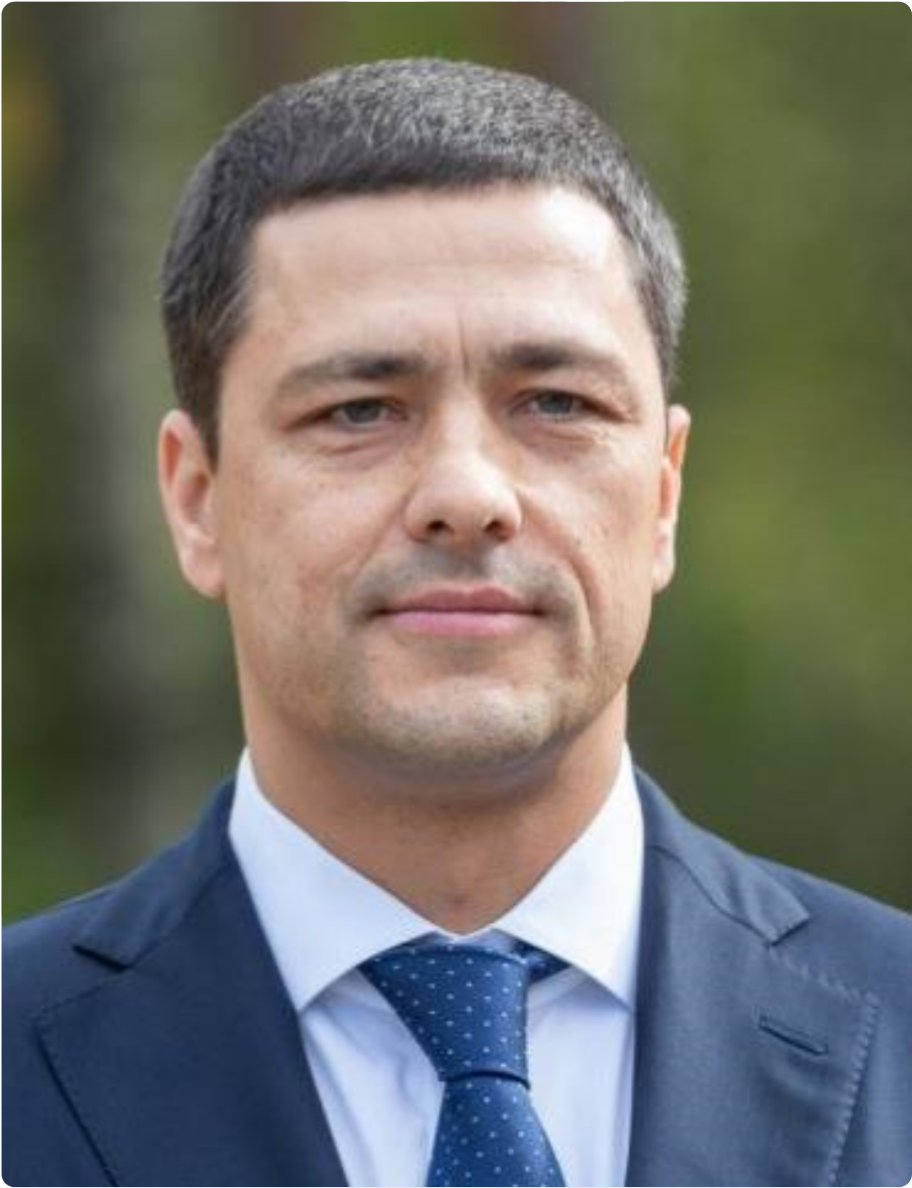 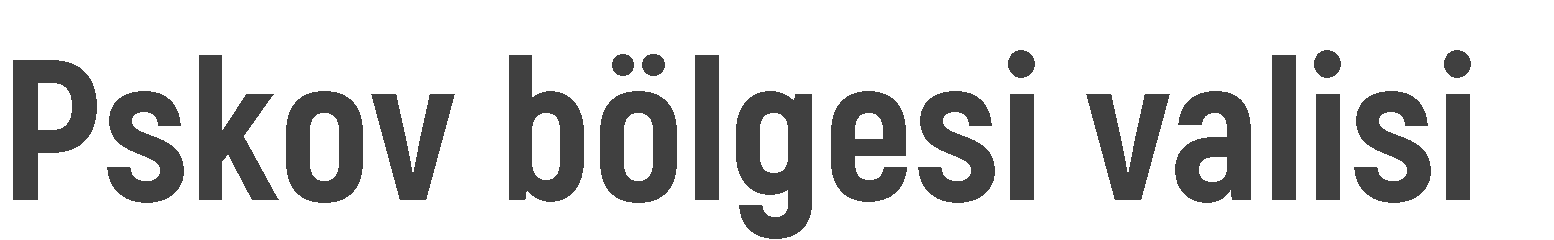 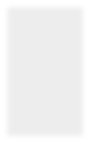 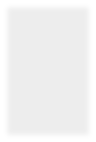 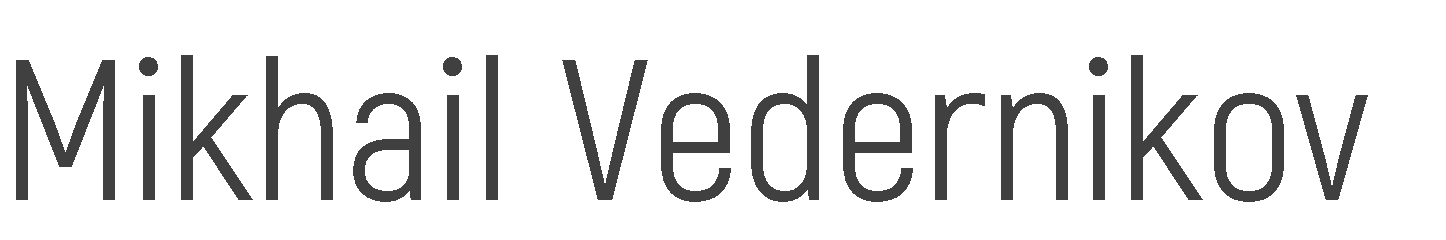 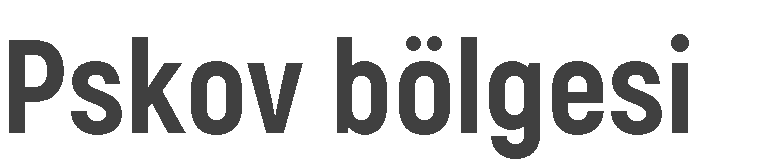 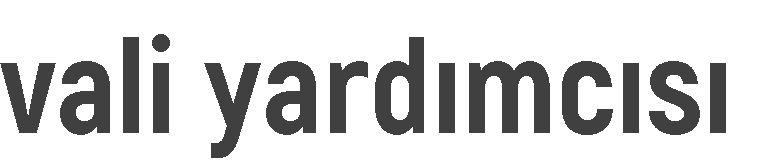 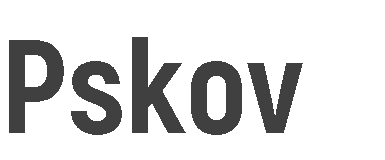 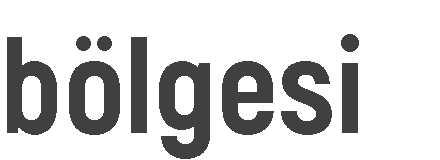 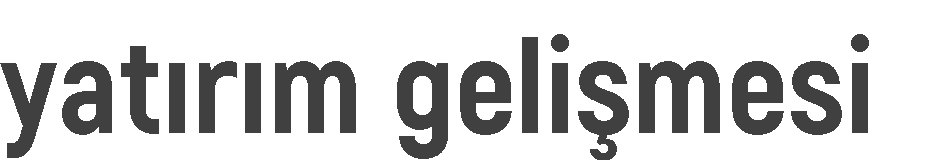 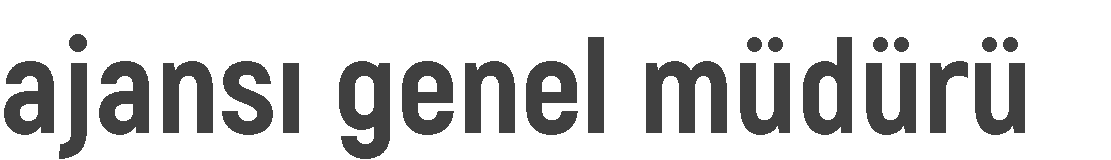 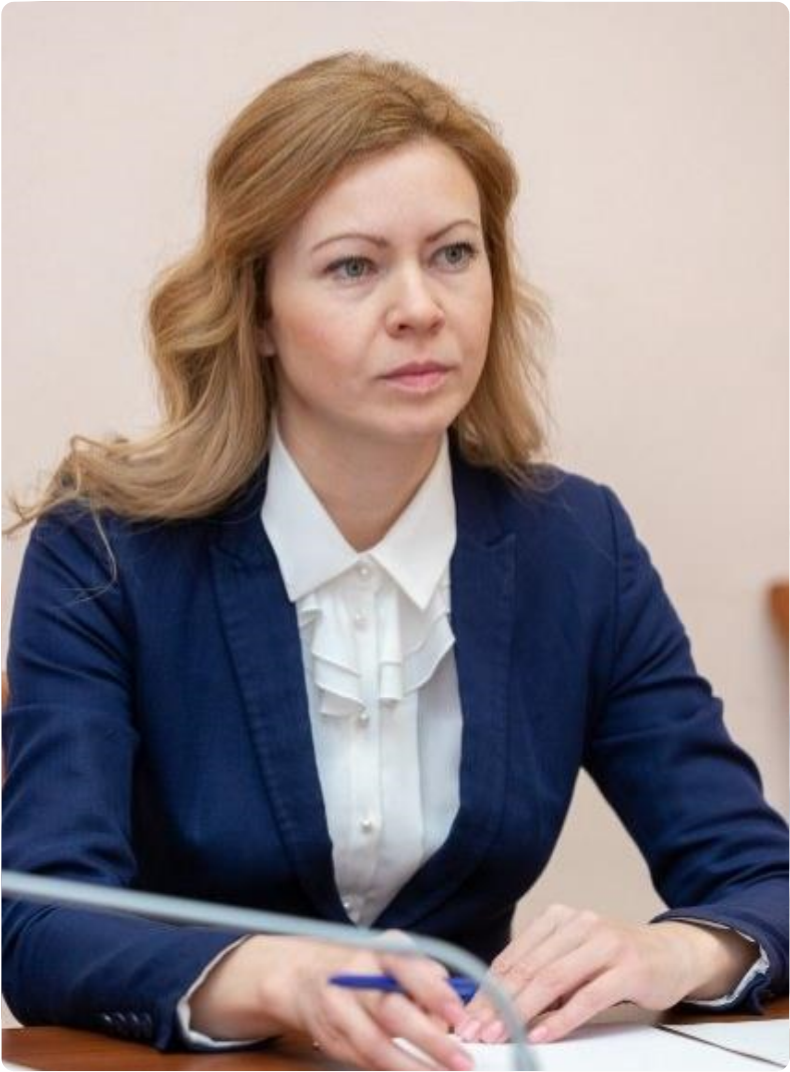 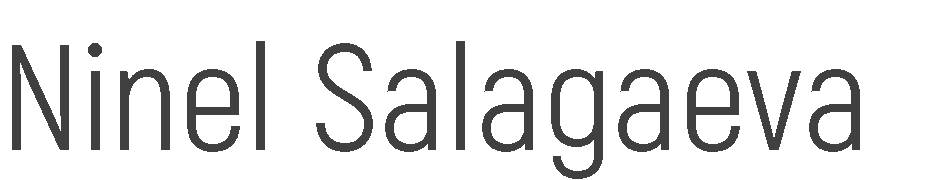 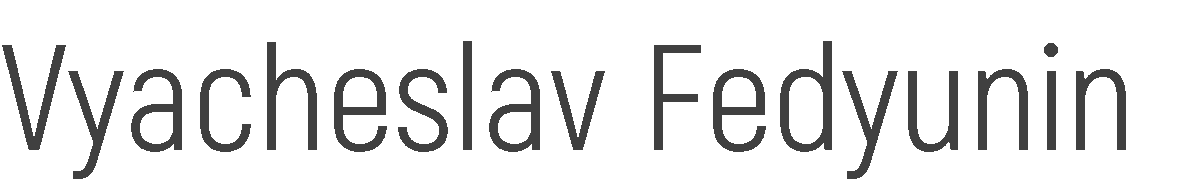 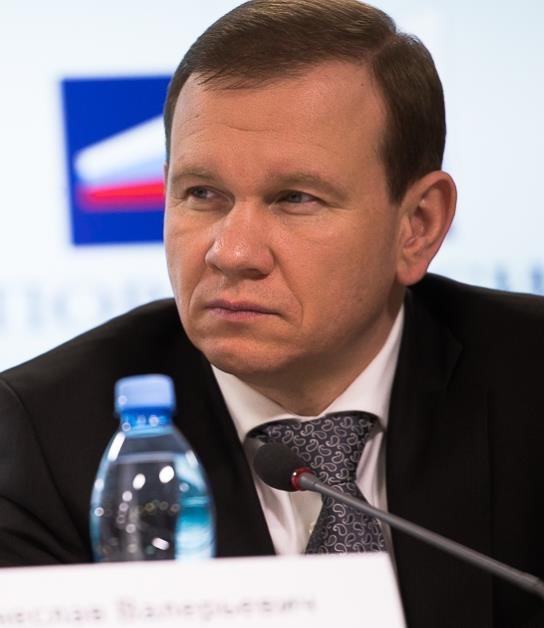 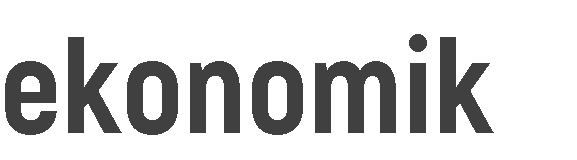 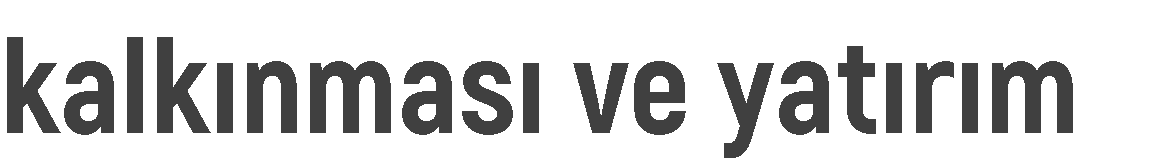 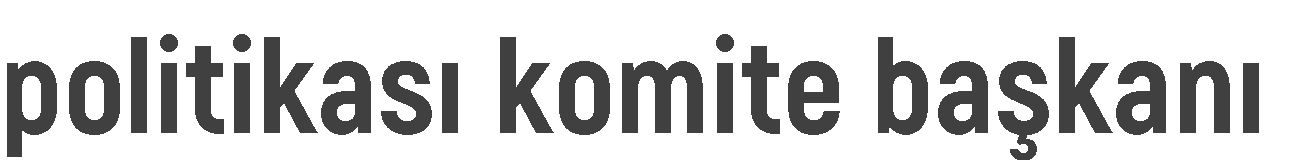 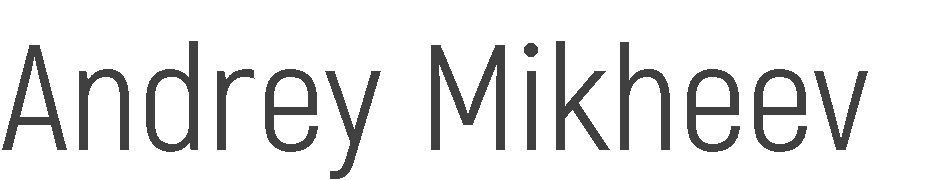 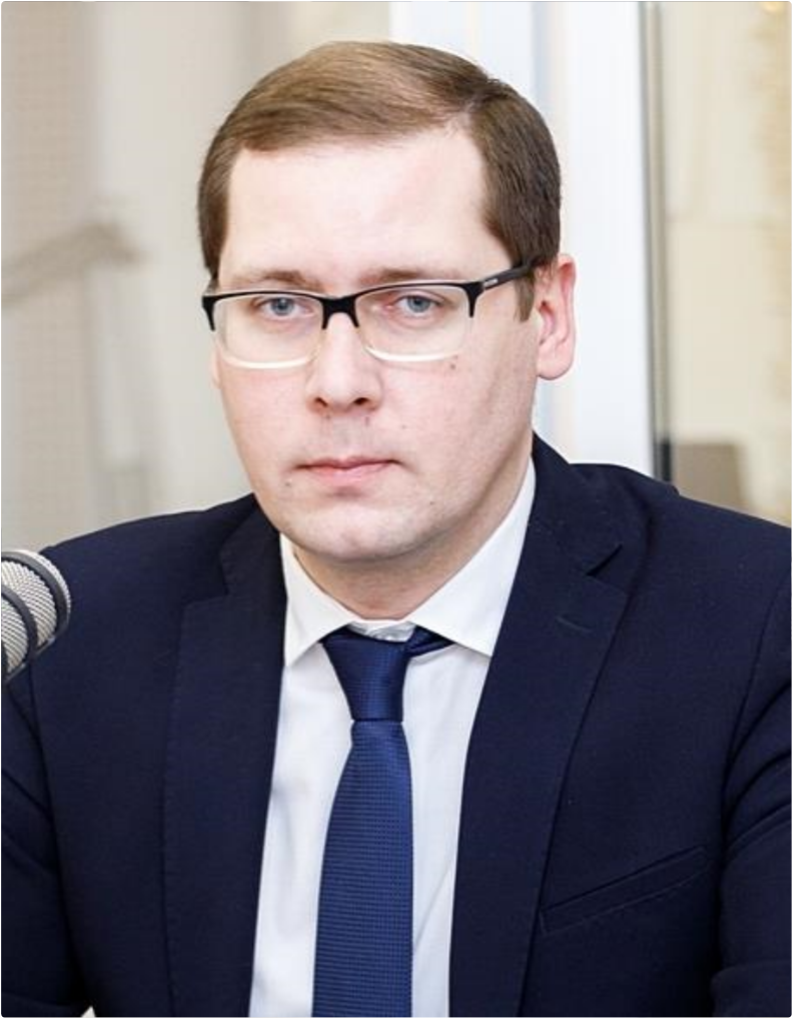 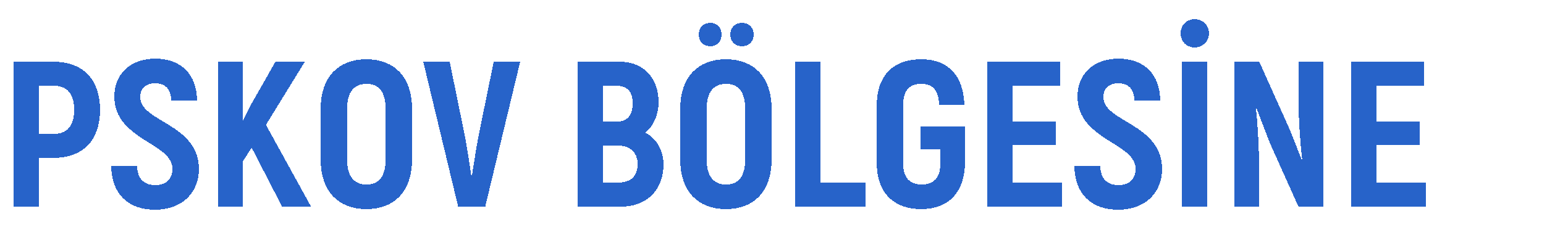 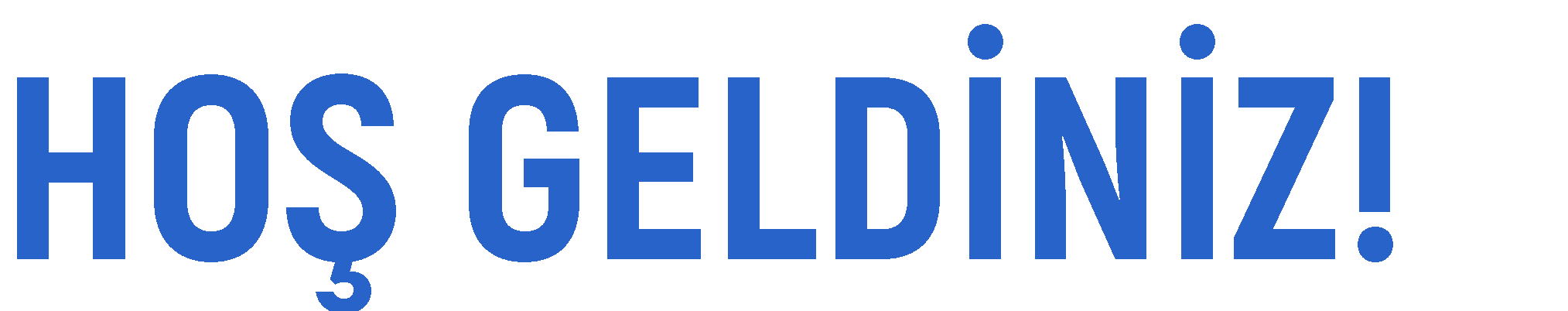 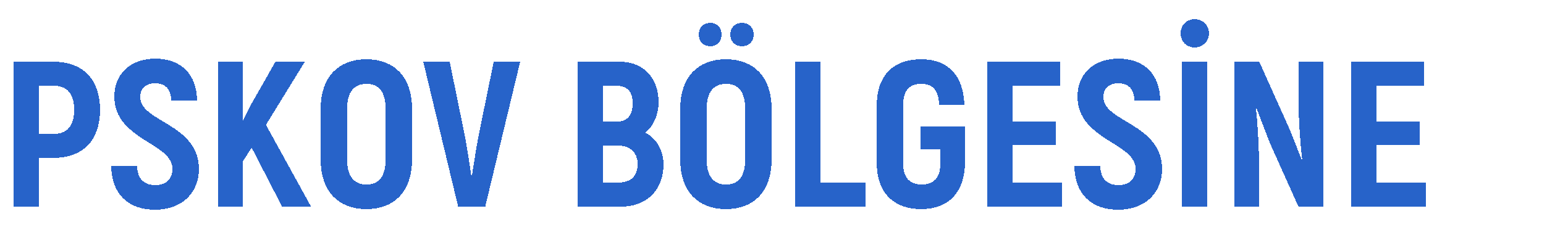 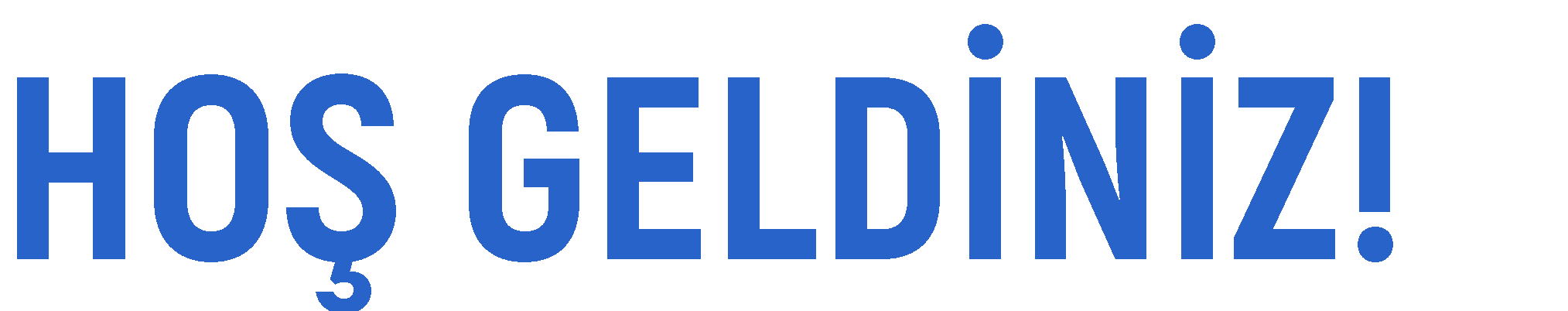 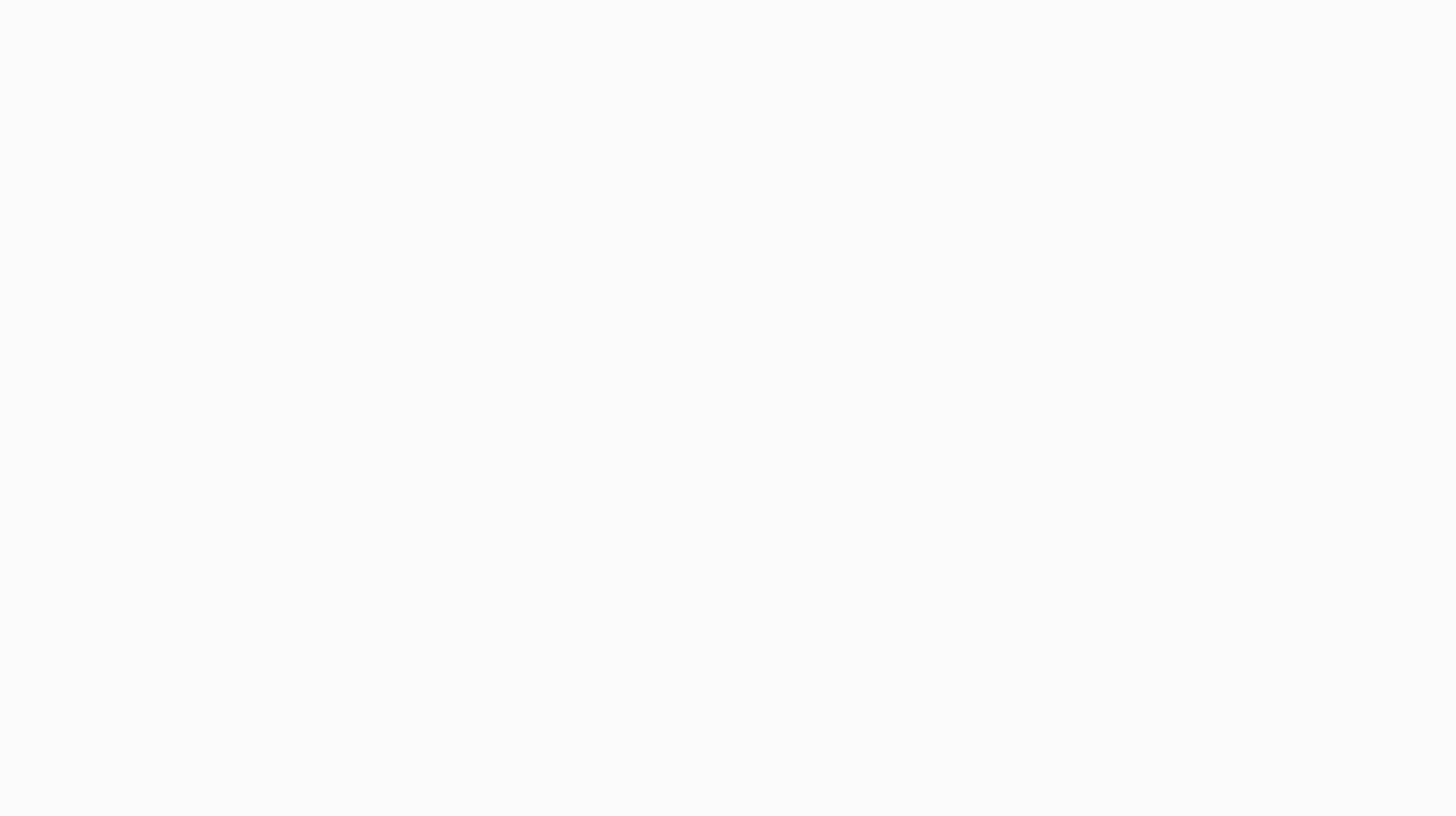 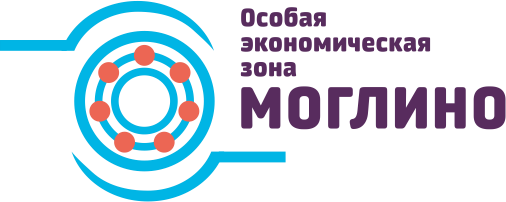 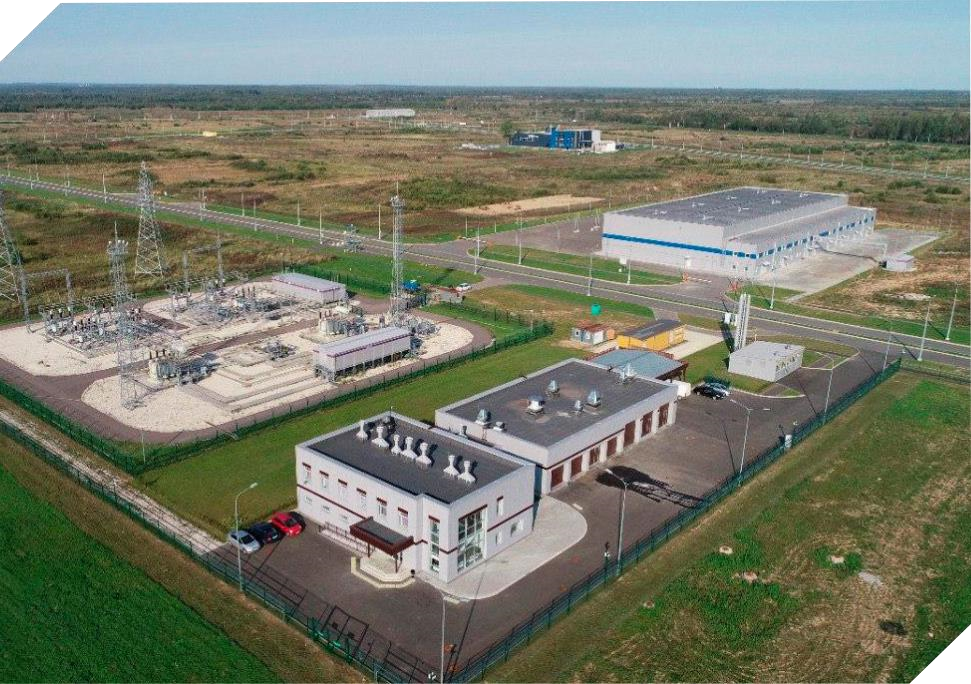 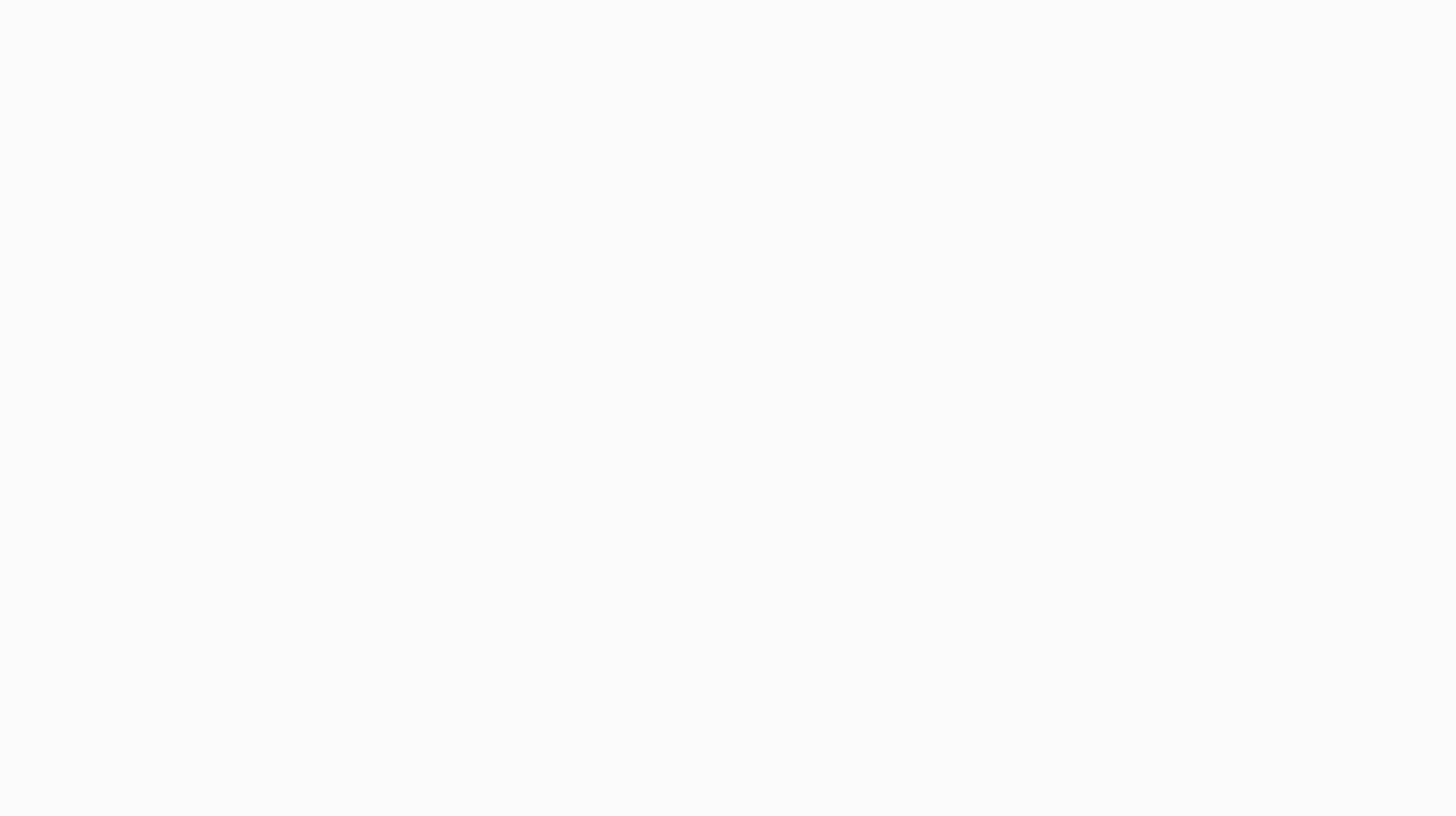 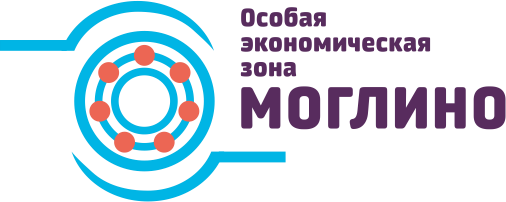 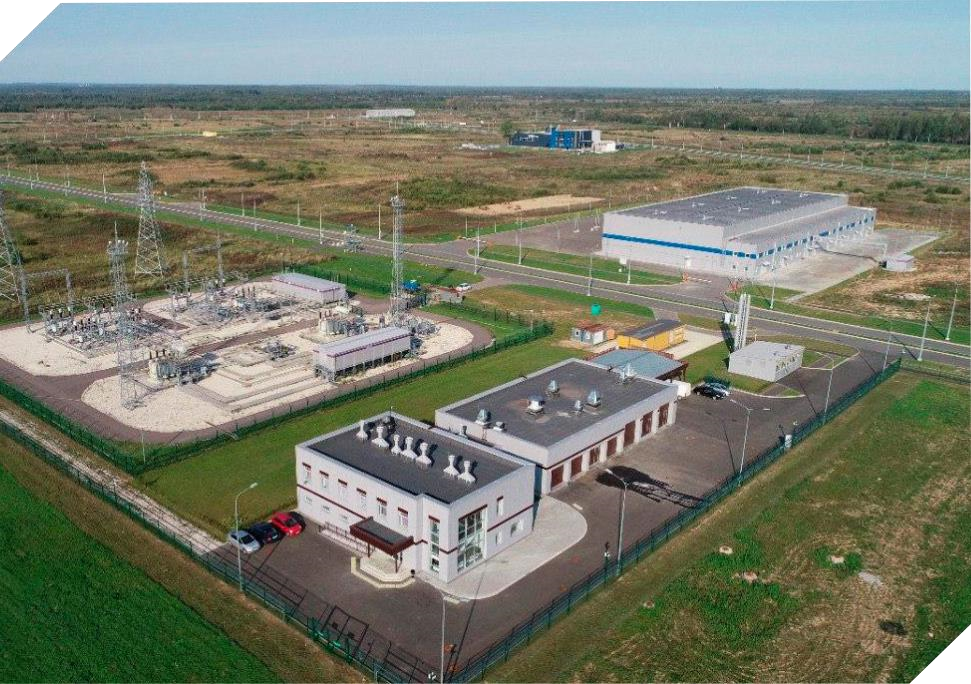 «MOGLİNO» Sanayi üretim tipi Özel ekonomik bölgesi«MOGLİNO» Özel ekonomik bölgesinin ana faaliyet dalları: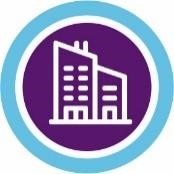 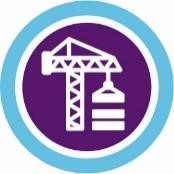 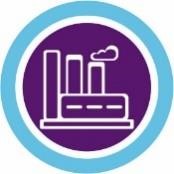 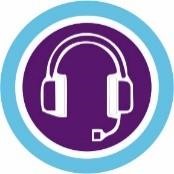 Özel ekonomik bölgenin 	Özel ekonomik bölgenin altyapı tesislerinin 	tesislerinin yönetimi ve oluşturması	işletmesiOturanların ve atyapı 	Danışmanlık, inşaat hizmetleri vermesi yatırımcılarının çekmesi 	ve Özel ekonomik bölgenin oturanlarına altyapı hizmet vermesi«MOGLİNO» Sanayi üretim tipi Özel ekonomik bölgesi, tek değer noktasıyla ve aşağıdaki proje felsefesiyle entegre edilir: «Rusya. Özel ekonomik bölgeler»% 30 maksimum yatırımcının tasarrufu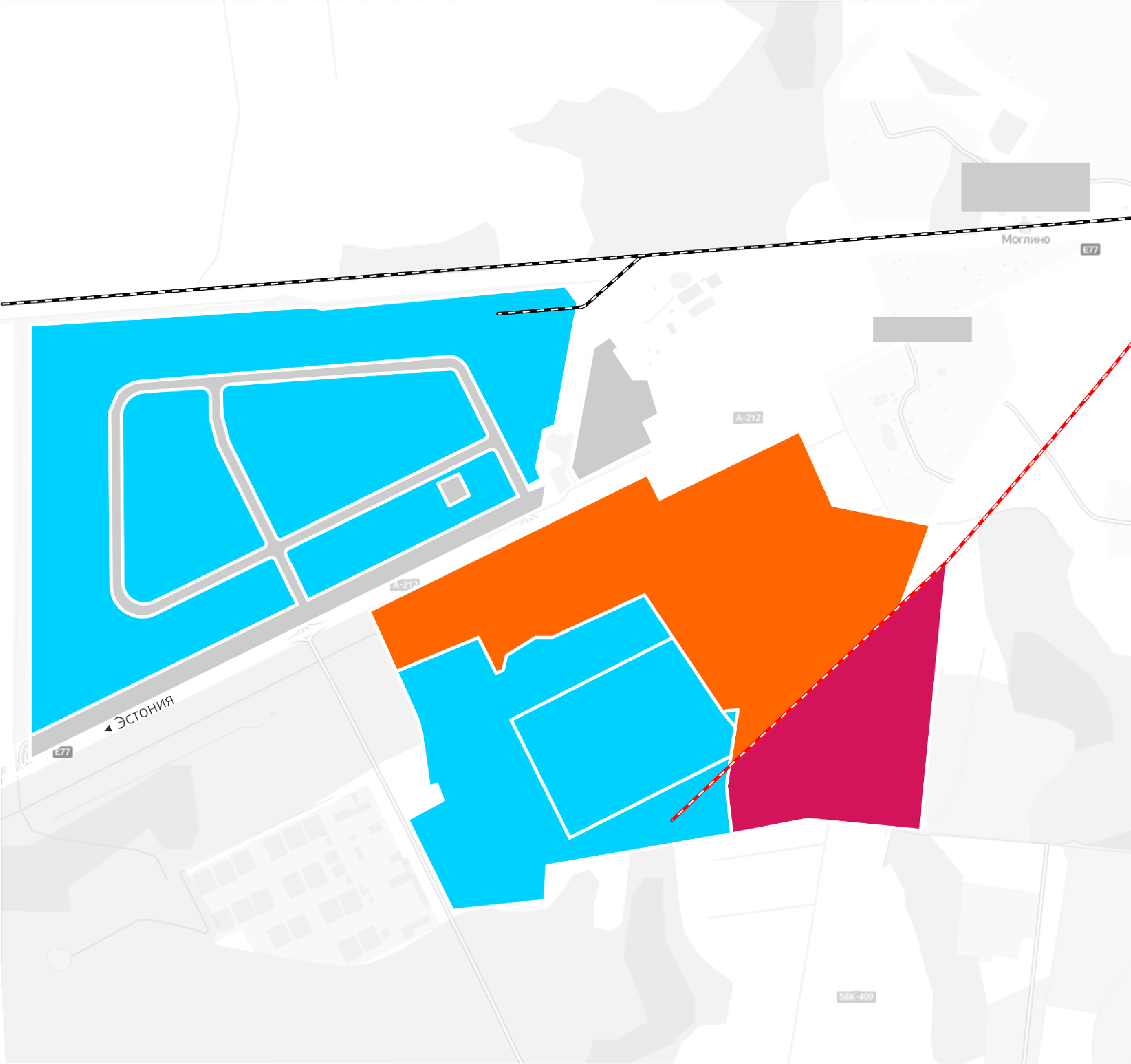 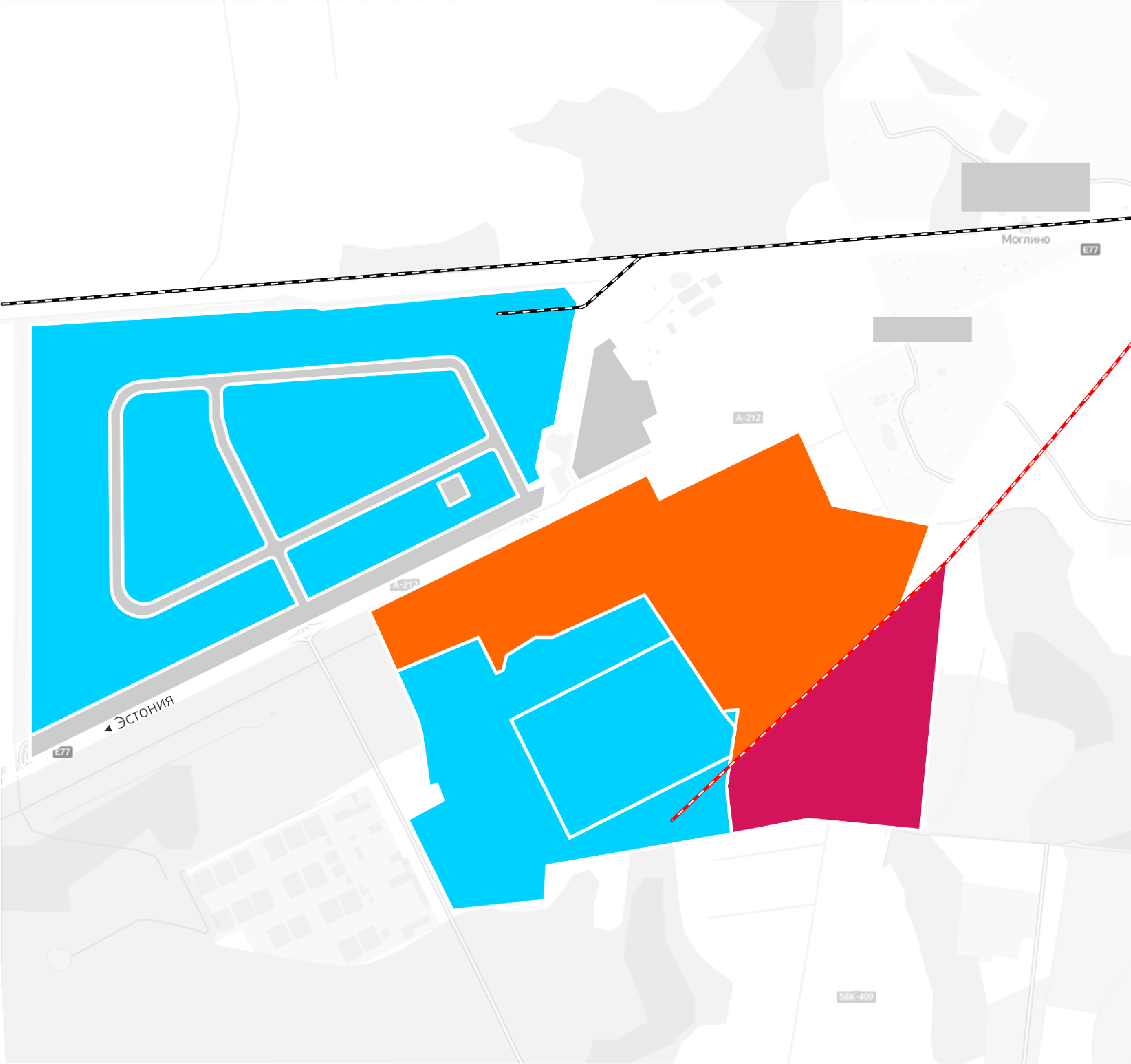 VERGİ VE GÜMRÜK MUAFİYETLERİAmortisman muafiyet katsayısının uygulama imkanı (2)*Federal bütçeye gelir vergisi %2** Beygirgücü 250’den fazla olan binek arabaları, su ve hava araçları hariç% 0 KDVGümrük tarifesine göre % 0 İthal vergisi vergiler ******* Gümrük birliğinin içinde Rusya Federasyonu, Kazakistan, Belarus, Ermenistan, Kırgızistan var**** Gümrük birliğinin malları hariçTRÖST ŞİRKETİNİN HİZMETLERİ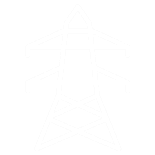 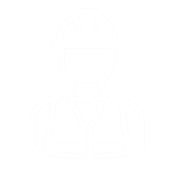 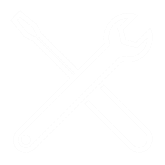 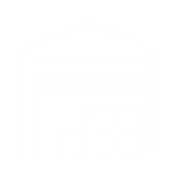 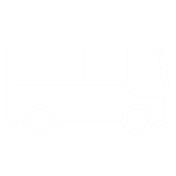 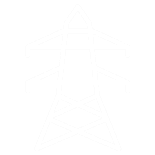 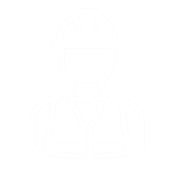 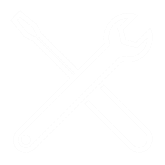 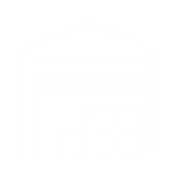 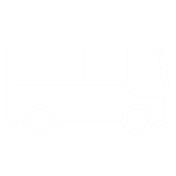 «MOGLİNO» ÖZEL EKONOMİK BÖLGESİNİN OTURANI OL«MOGLİNO» ÖZEL EKONOMİK BÖLGESİNİN GELİŞME STRATEJİSİ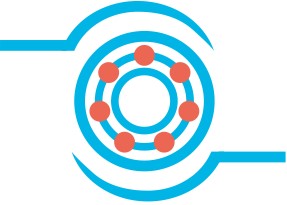 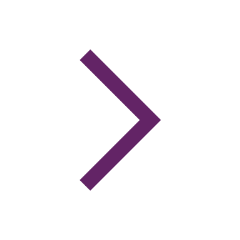 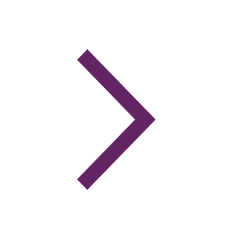 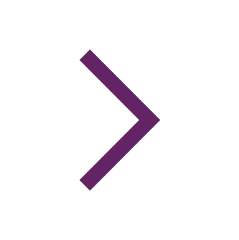 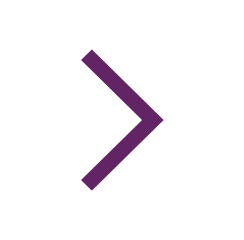 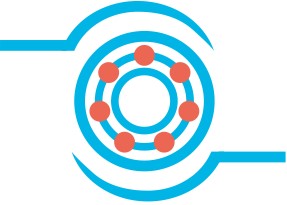 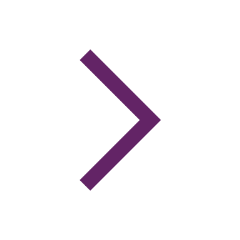 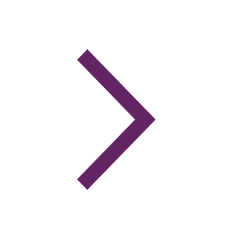 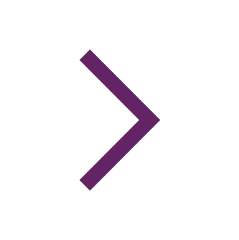 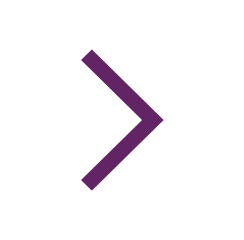 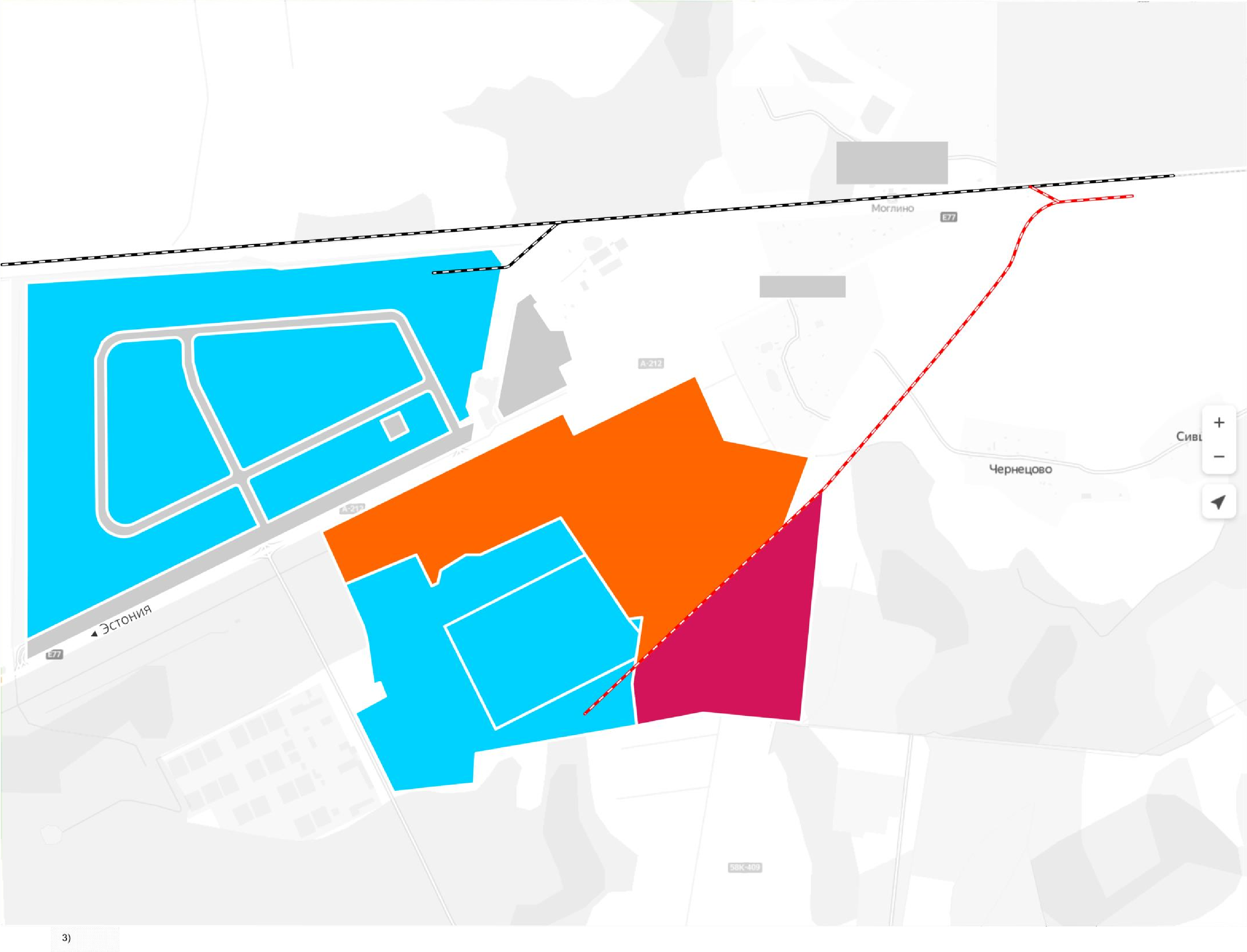 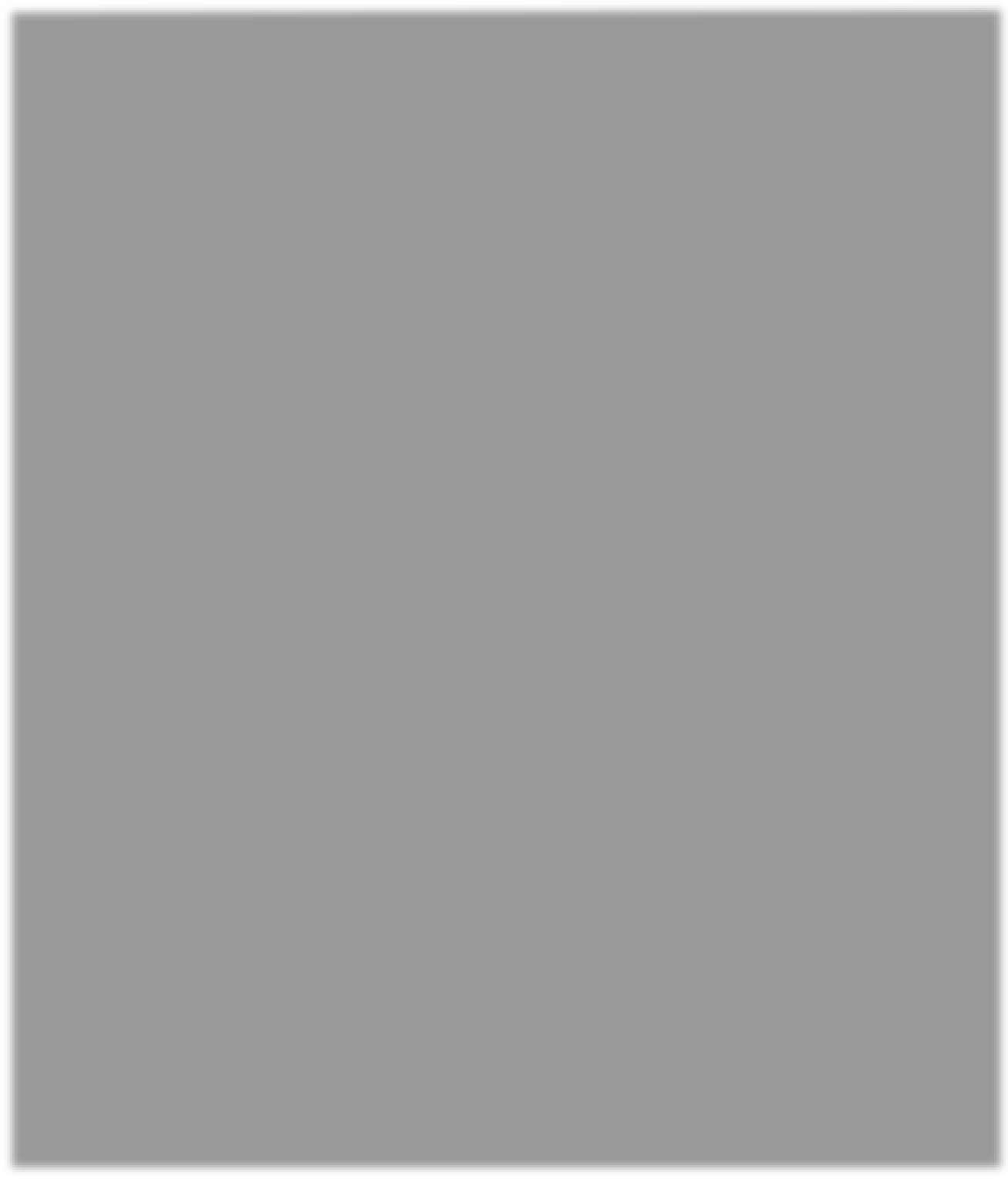 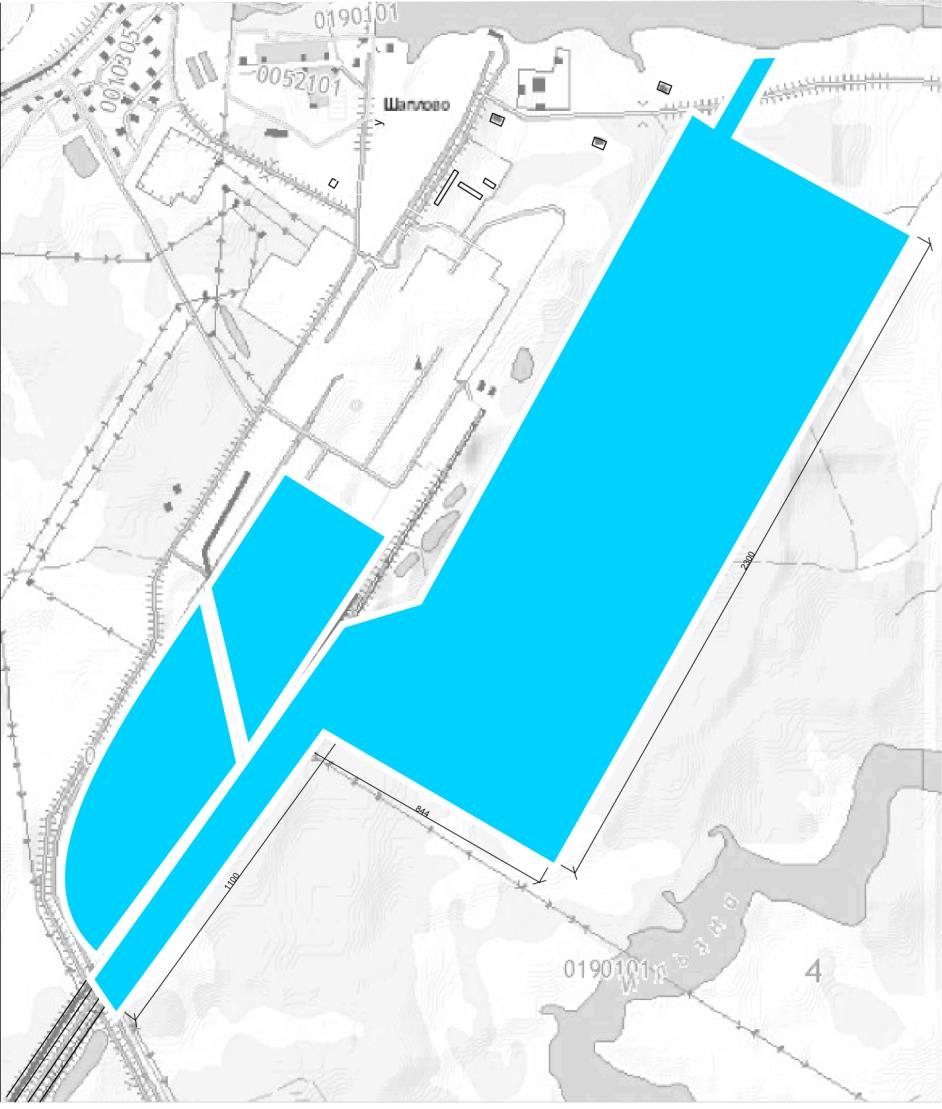 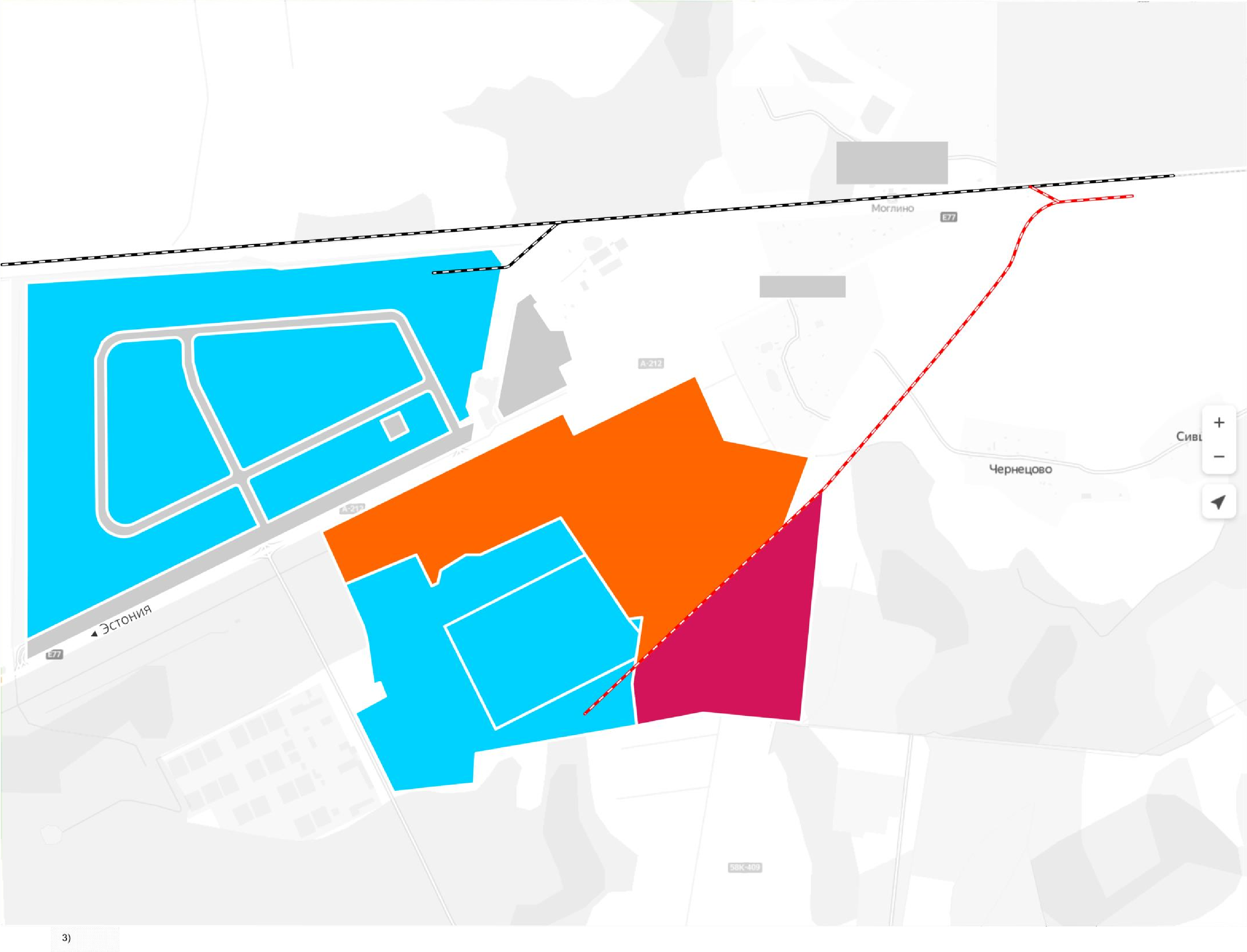 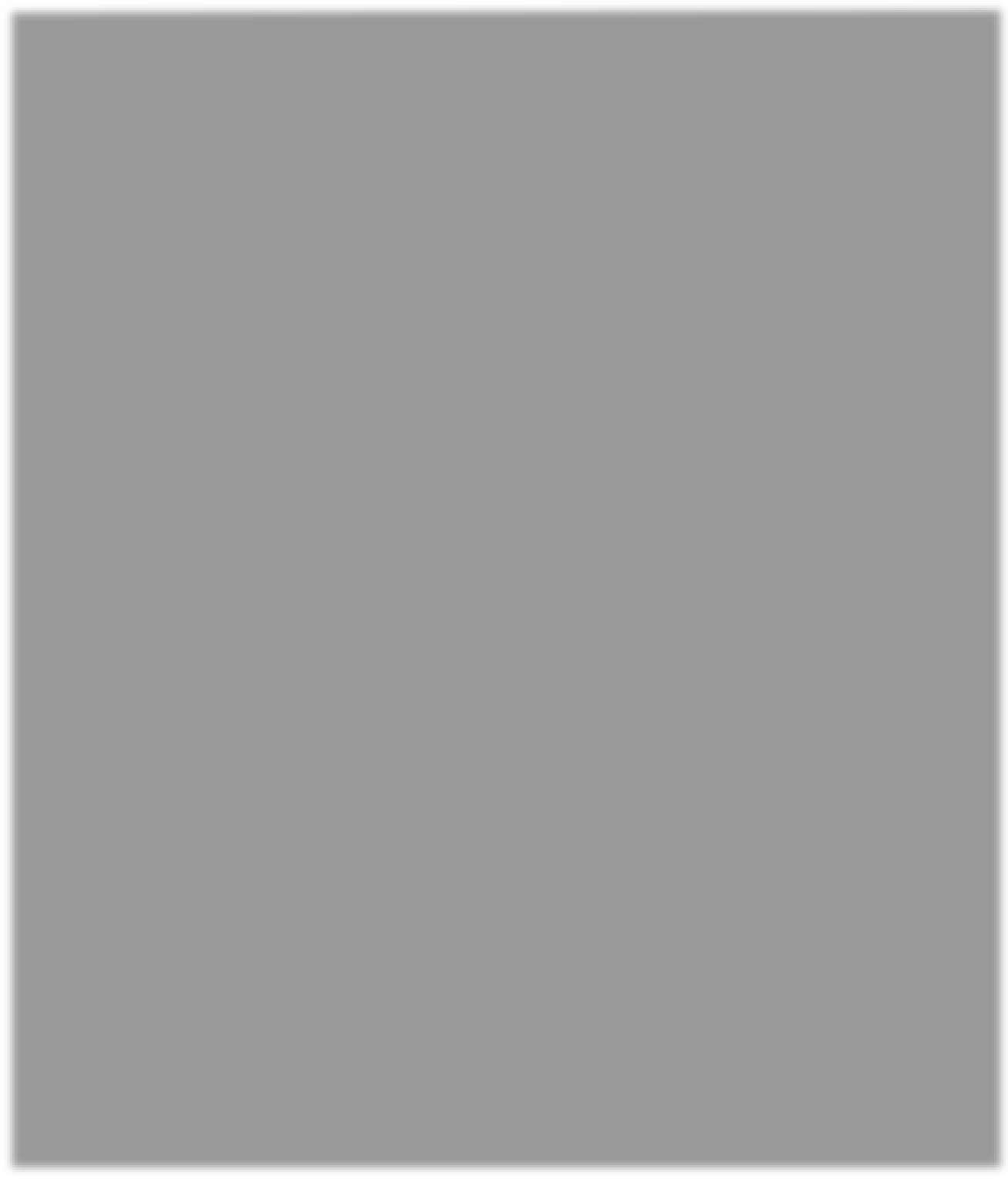 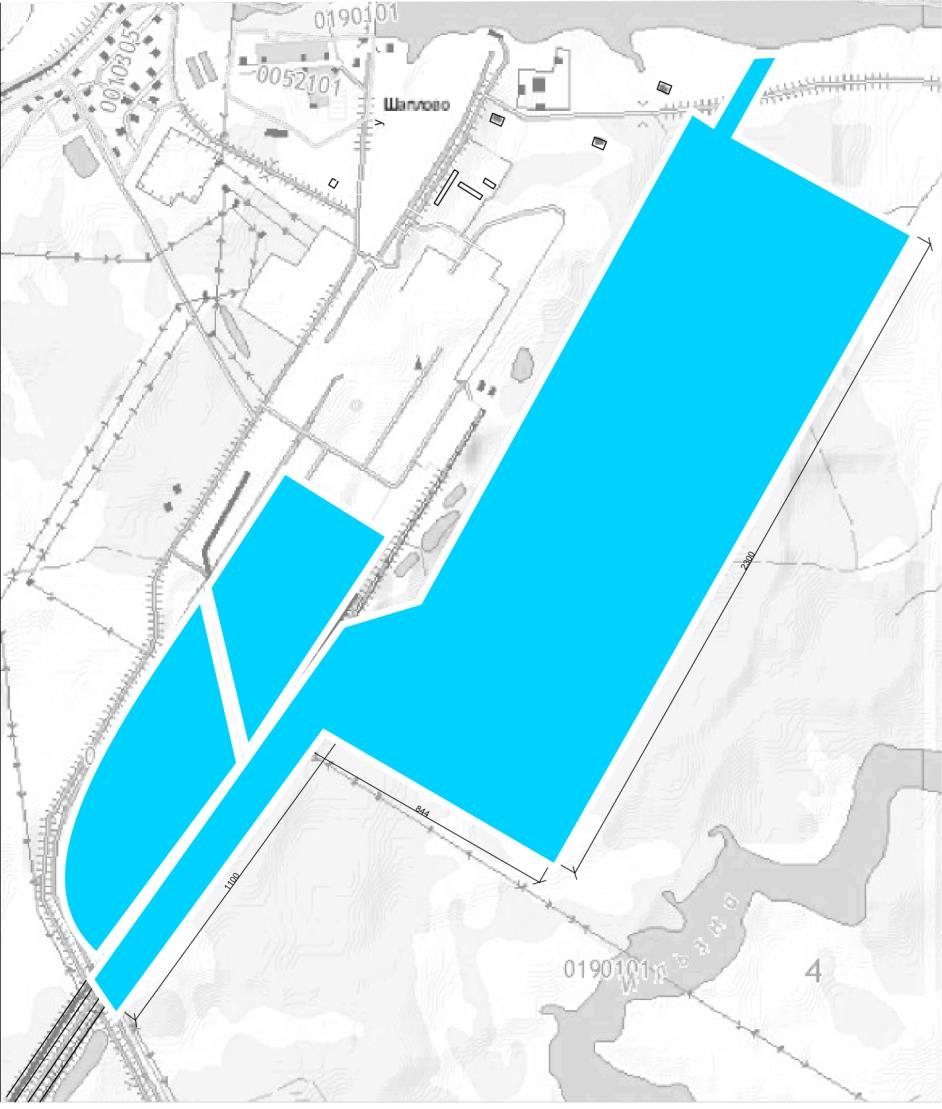 	+7 8112 29 33 33 	info@moglinosez.ru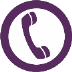 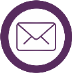 	180502, Pskov ili, Pskov ilçesi, Moglino köyü, «MOGLİNO» Sanayi üretim tipi Özel ekonomik bölgesi, no 18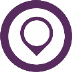 	www.moglino.ru 	www.facebook.com/moglinosez 	vk.com/moglino_sez 	www.instagram.com/sezmoglino/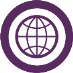 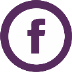 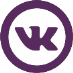 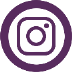 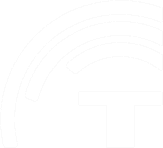 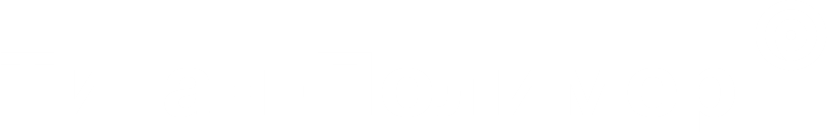 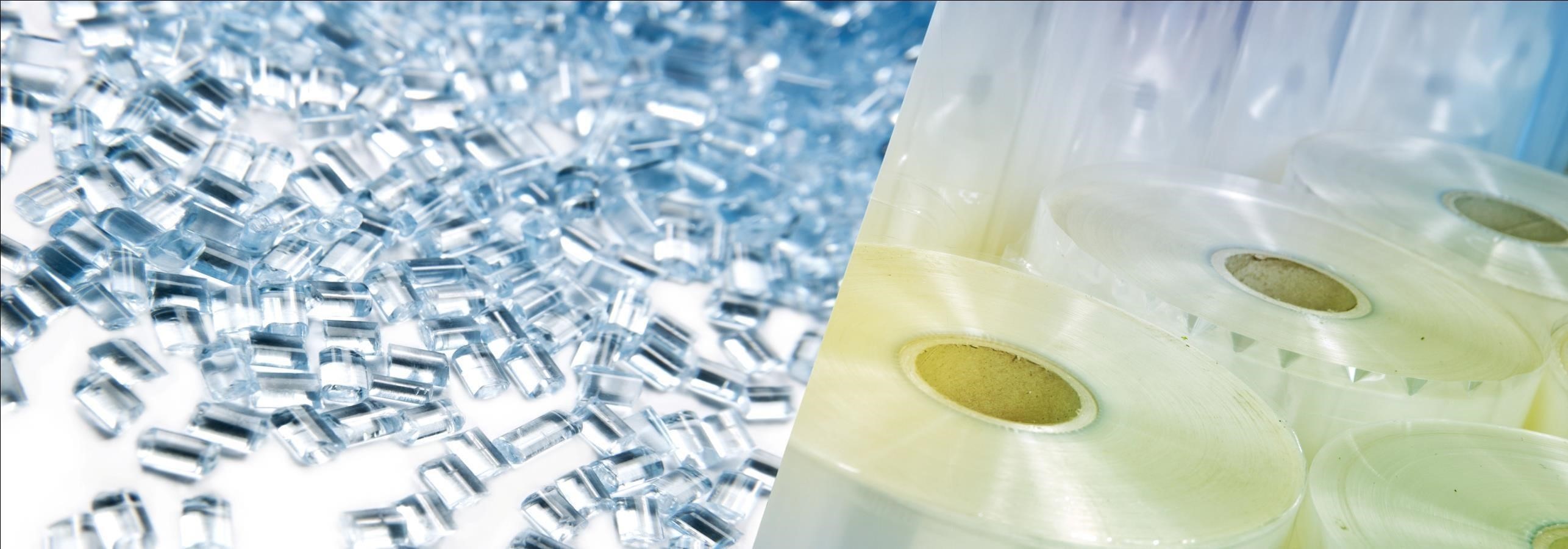 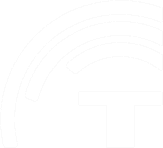 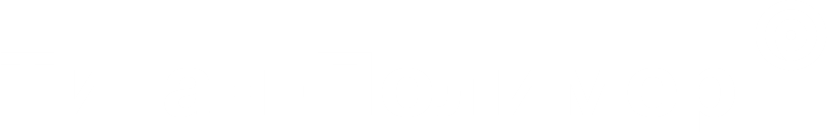 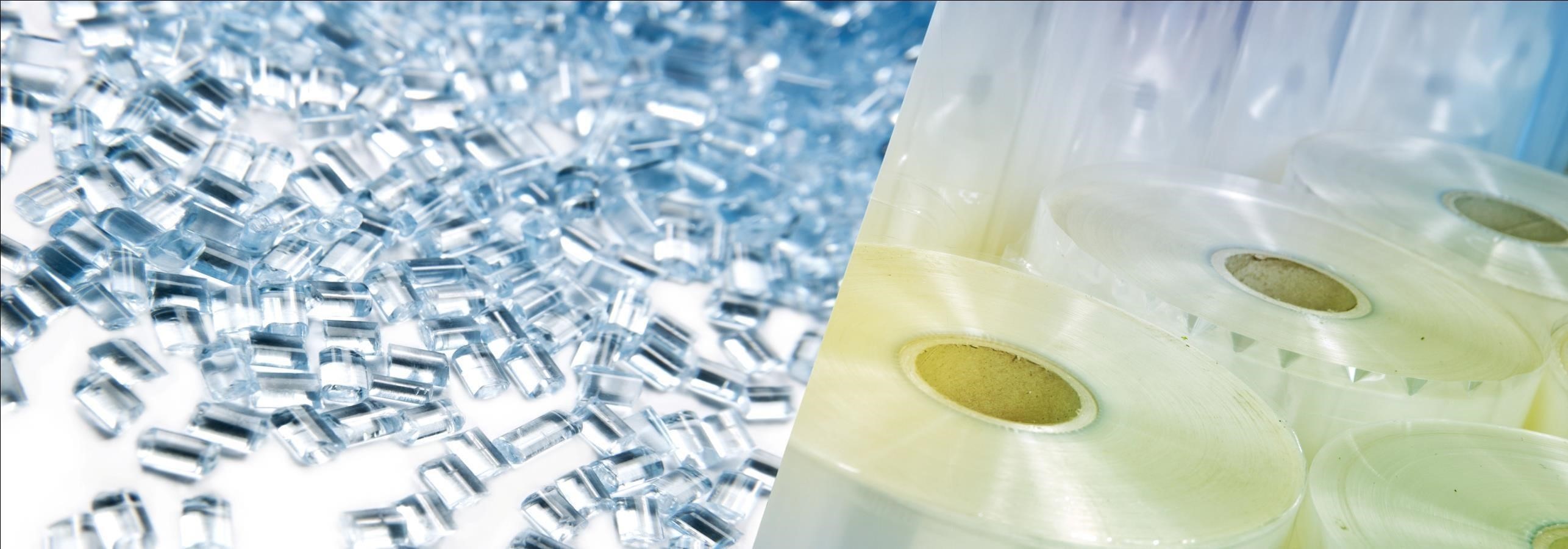 BOPET FİLMLERİ VE PETP GRANÜLLERİNİN ÜRETİM KOMPLEKSİNİN OLUŞTURMASI   «TİTAN» ŞİRKET GRUBU BUGÜN   yıl 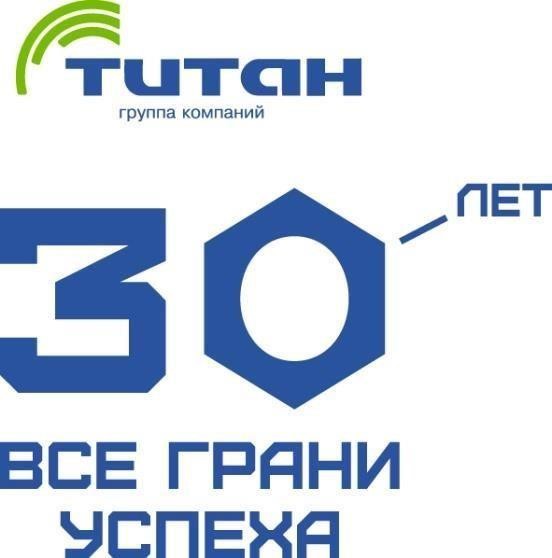 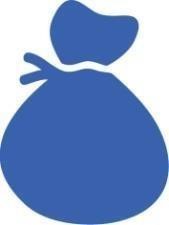 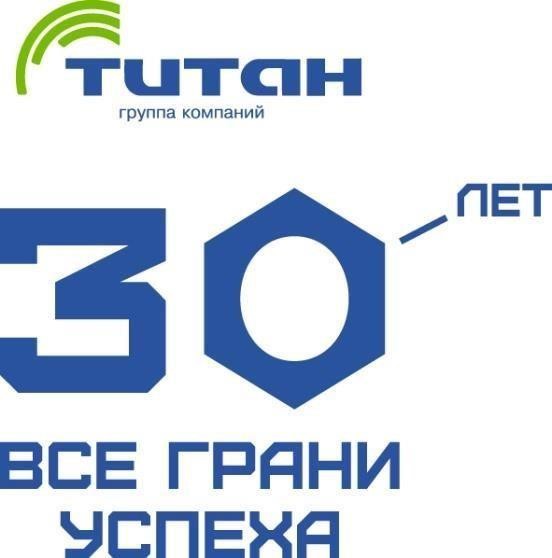 	    15 	500 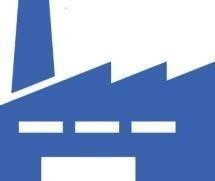 şirket bin tondan fazla Rusya’da  yıllık üretilmiş ürün   	        4000 	25 	 40 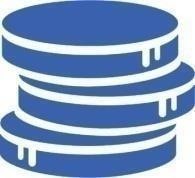 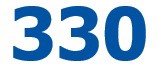 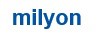 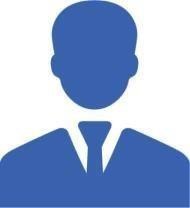 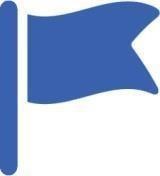 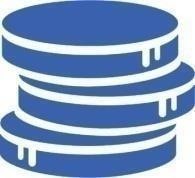 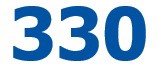 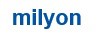 	‘den fazla 	milyar ‘tan fazla 	personel 	dolardan fazla 	ihracat ülkesi 	yıllık geliri  	  BÖLGENİN SOSYAL EKONOMİK GELİŞİMİ 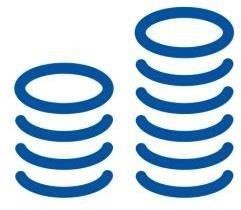 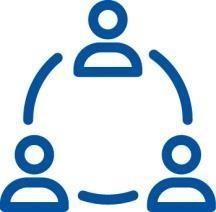 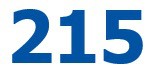 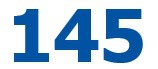 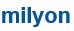 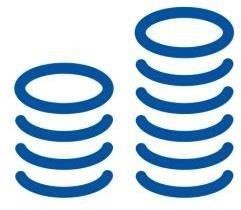 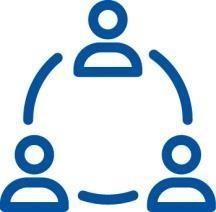 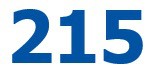 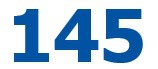 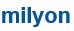 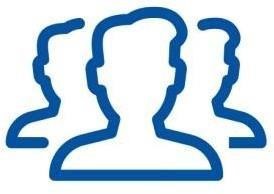 	kadar 	her vergi PROJENİN EKOLOJİK TARAFLARI 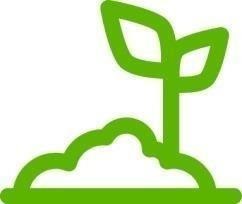 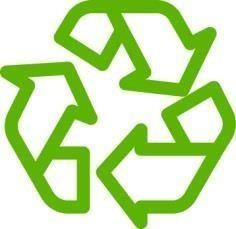 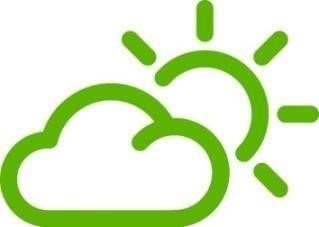 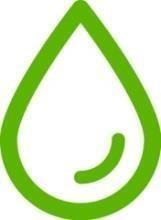 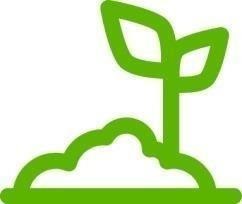 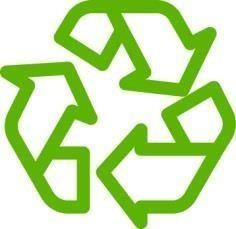 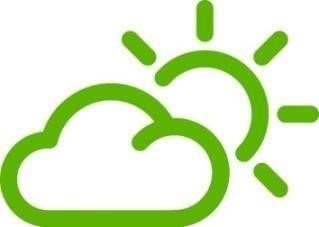 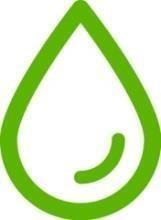 	Atıkların üretim  	değiştirecek  	tesislerindeki sürecine geri ZARARLI ATIK SU ARITIMI dönmesi  YAYINIM YOK   YÖNETME SİSTEMİ 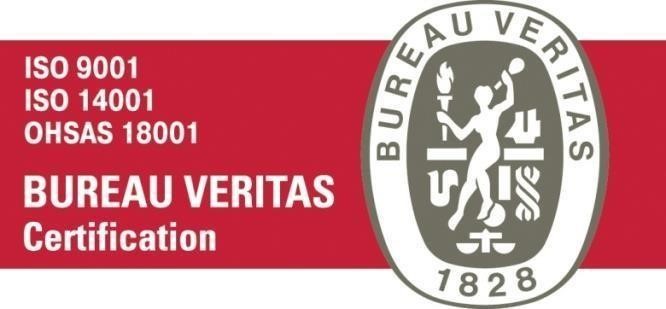 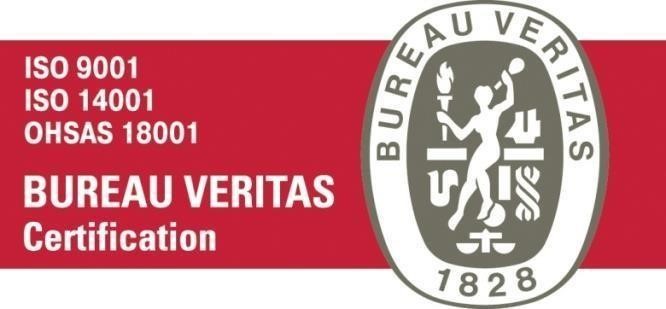 5Группа«Titan»  компанийŞirket  «Титан»grubu   PROJENİN UYGULAMA ETAPLARI VE SÜRELERİ 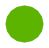 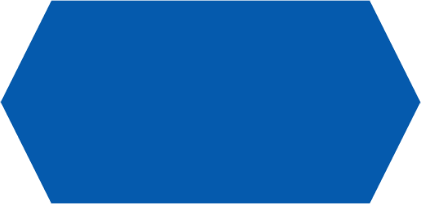 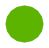 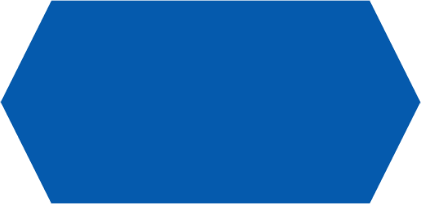                         Projenin etapları                              Projenin gelişimi 	Группа«Titan» 	 	Titan-Polimer 	компанийŞirket  «Титан»grubu   I–II ETAP III ETAP BOPET üretimi PET üretimi Güç yıllık 72 bin tona kadar  Güç yıllık 210 bin tona kadar Devreye alma 2021 yıl  Devreye alma 2025 yıl Bu endüstrinin dünya liderlerinden Avrupa  Bu endüstrinin dünya liderlerinden Avrupa donatımları  donatımları  Film kalınlığı 8 – 125 mikron.   Tehlike sınıfı II Tehlike sınıfı IV (tehlikeli değil)   Sıhhi koruma alanı 500 metreye kadar  Sıhhi koruma alanı 100 metreye kadar  İş yeri yaklaşık 200 İş yeri yaklaşık 300 Çift eksenli yönlenmiş polipropilen film, PET (polyester), benzersiz plastik gıda, tıp ve diğer dallar için polimer özellikleriyle polimer malzemesi. Beyaz rengi malzemesi.  kalın granül şeklindedir KULLANIM ALANLARI KULLANIM ALANLARI Gıda   Filmler  Ambalaj   Lif  Tıp   Elyaf  Elektroteknik vs.   Levhalar vs 7Titan-Polimer  POLİMERLERİN KULLANIM ALANLARI  Lifler Hafif sanayi   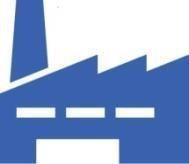 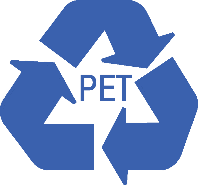 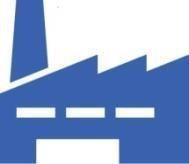 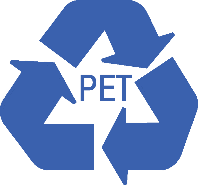 		Elyaflar 	Otomotiv endüstrisi  Kumaş dışı İnşaat  Polimer materyaller Tekstil polietilen Tıp  tereftalat Döküm mamulleri Tarım   Endüstri  Gıda sanayisi  	Titan-Polimer 	  	  Elektroteknik sanayi.    Güneş paneli ve cihazlar için koruyucu   filmler, esnek ekranlar  Filmler Otomotiv endüstrisi ve inşaat  Levhalar Camlar için koruyucu filmler, yüksek dayanıklı Polimer anti vandal levhalar   Film polietilen tereftalat Röntgen filmi  8  Группа«Titan»  компанийŞirket  «Титан»grubu  ÜRÜN LİSTESİ 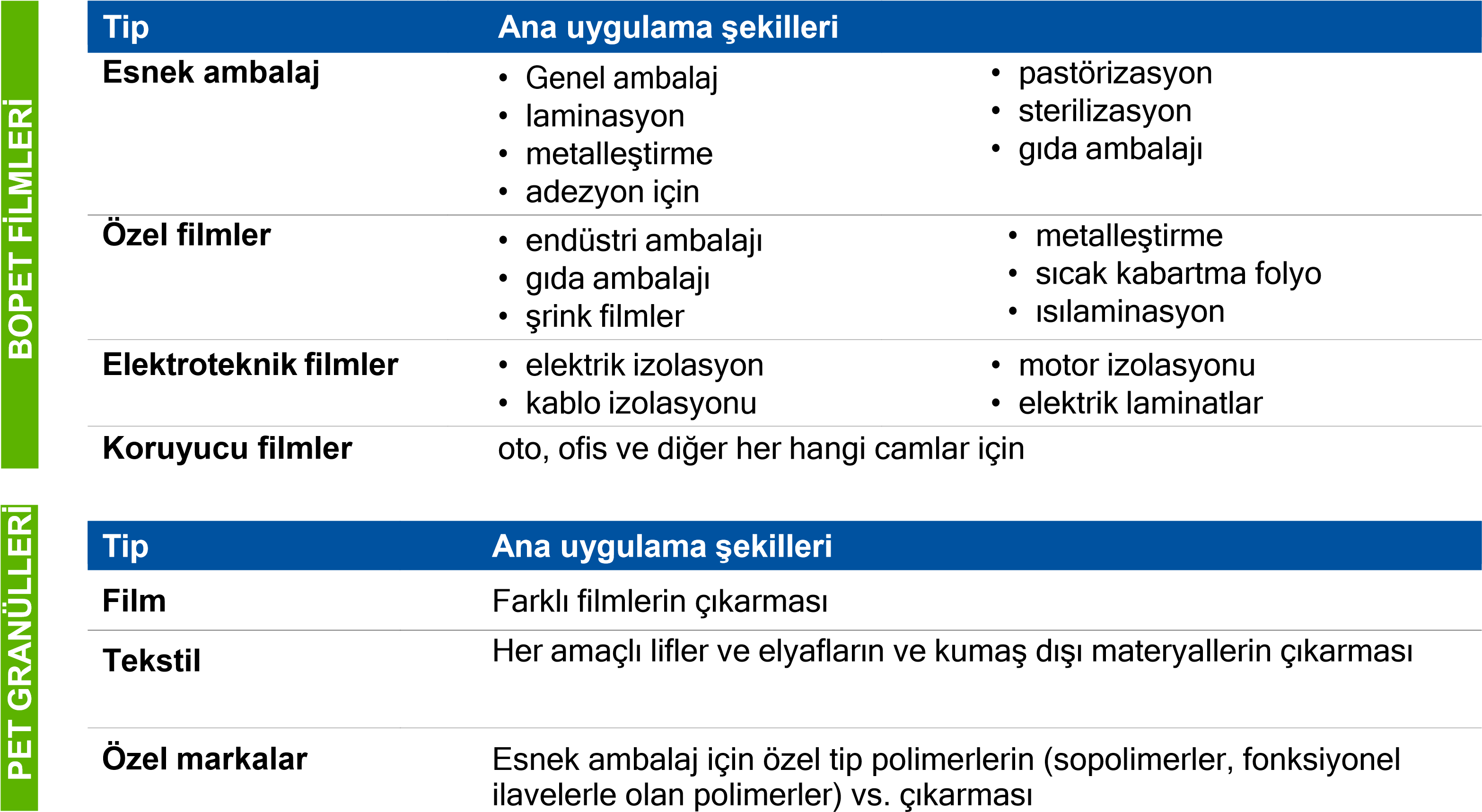 Группа«Titan» 	 компанийŞirket  «Титан»grubu   BİLİM TEKNİK MERKEZİNİN KURMASI KURMA AMAÇLARI Bilim analizi ve PETP bazlı yeni ürünlerin yapılması alanındaki araştırmalar  Yüksek teknoloji ürünlerin ve onların üretim yöntemlerinin hazırlanması ve yapılması  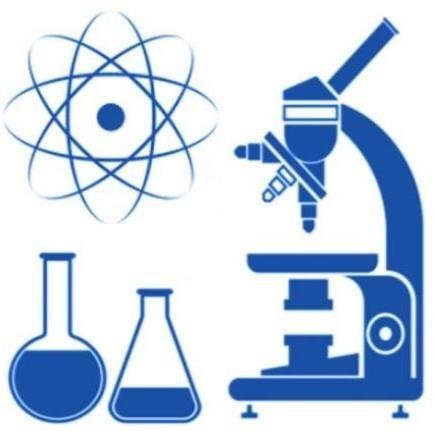 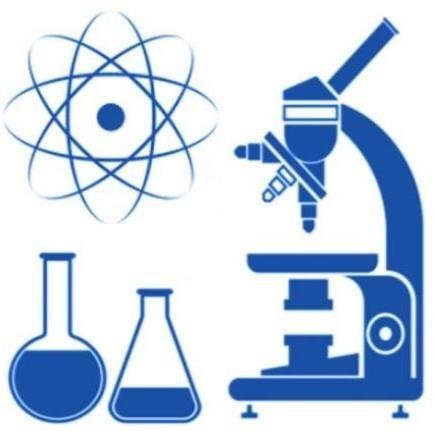 Bilim-teknik ve yenilik politikasının uygulamasına destek  UYGULAMA YOLLARI Araştırma laboratuvarın kurulması  Pilot donatımlarının kurulması  Bilim etkinliklerin düzenlenmesi  Veri tabanının düzenlenmesi  10«Titan»  ГруппаŞirket  компаний grubu  «Титан» 	PİYASA ANALİZİ 	 	 	PETP granüllerinin Rusya piyasasının 	 	Rusya Federasyonu’ndaki PETP 	bilançosu, 2018-2020 yy., bin ton 	  	751 	granFilm üllerinin2,0% 	 üretim yapısı *, %Levha 	 	800    	717 712 	 3,3% 600   500   400   300  200    100  0  Şişe 94,7% • Rusya Federasyonu’ndaki birincil tekstil PETP üretiminin bulunmaması 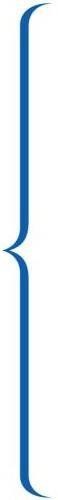 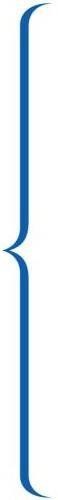 11Titan-Polimer GELECEĞI PARLAK PROJELER 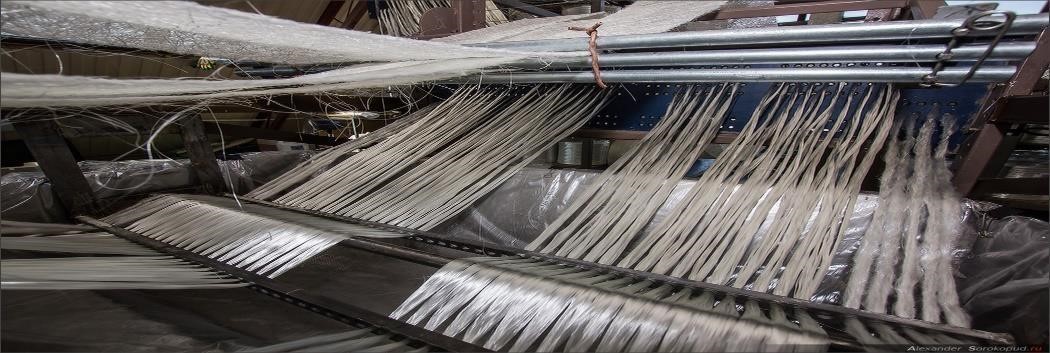 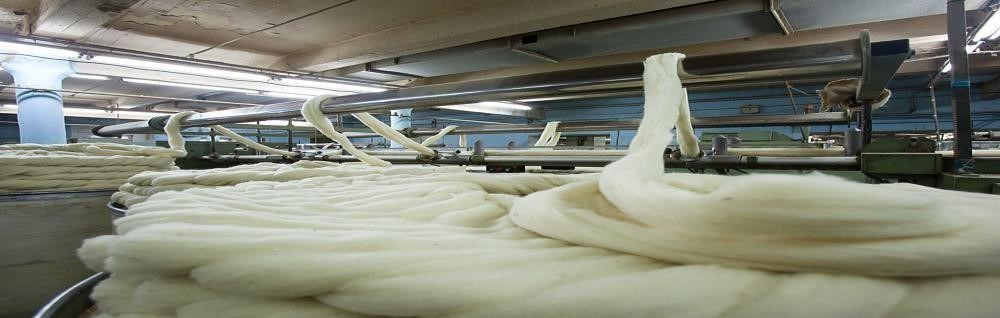 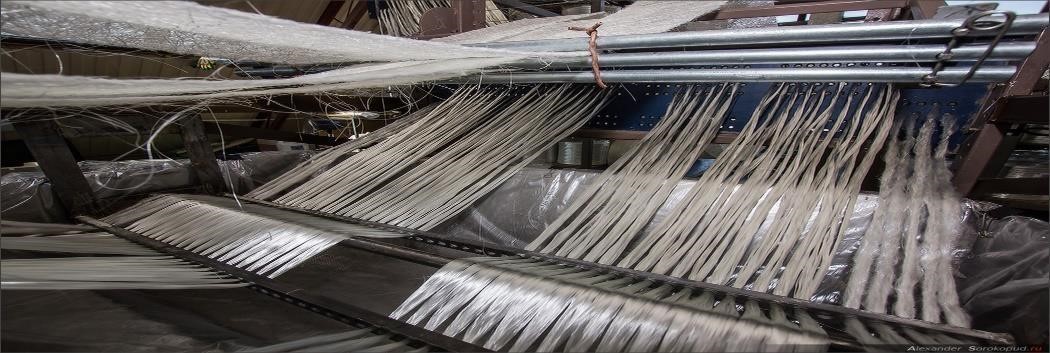 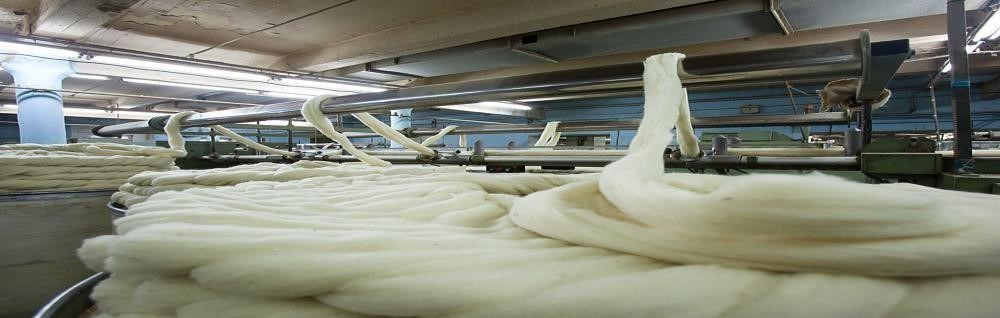 üretimi 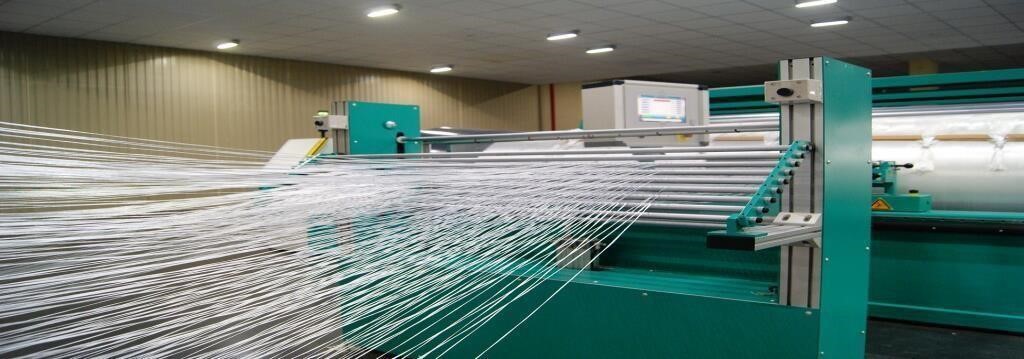 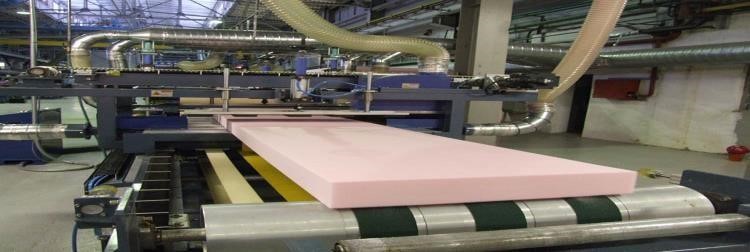 • Üretim yıllık 4 bin ton   Titan-Polimer GELECEĞI PARLAK PROJELER Isıl şekillendirme için kalınlığı 0,7-3,0 mm 	PET’ten kompozit malzemelerin üretimi olan levha materyallerin üretimi 	 	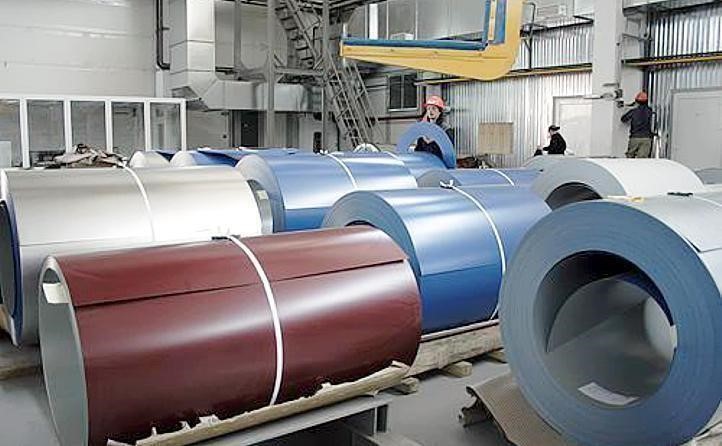 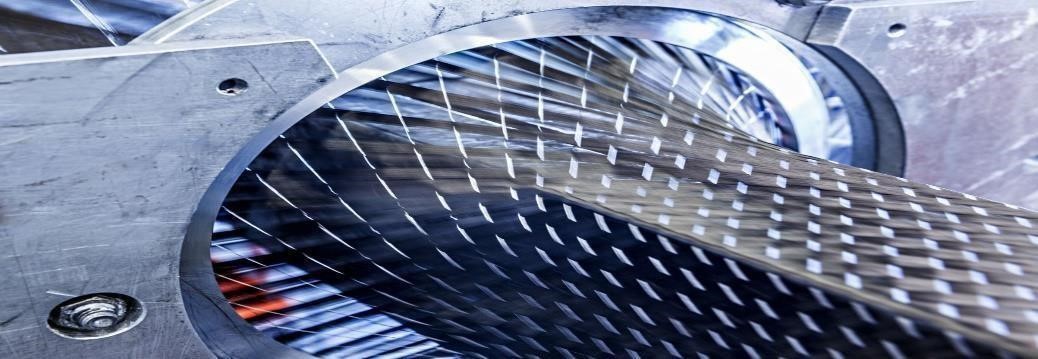 Üretim yıllık 2 bin ton Üretim yıllık 6 bin ton 	• 	Personel sayısı 50 kişi Personel sayısı 50 kişi 	PET’ten stripholder (tutucu) üretimi 	Big bag ve çuvalların üretimi 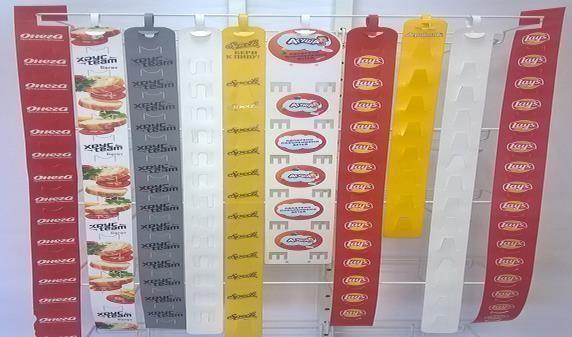 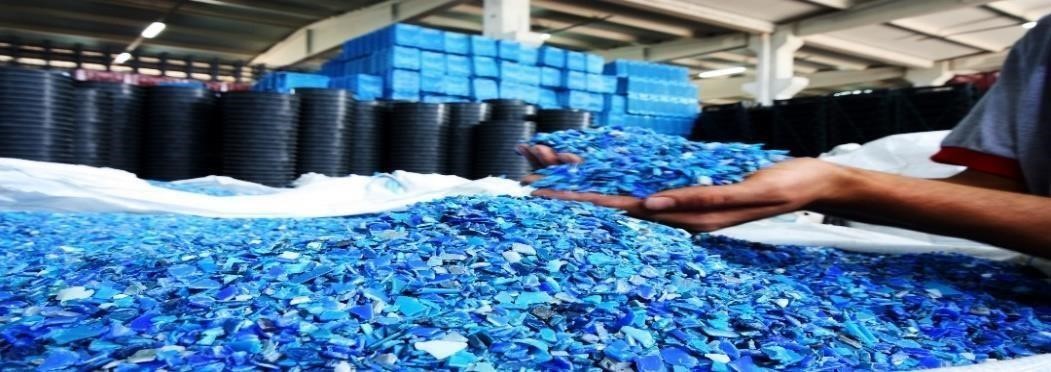 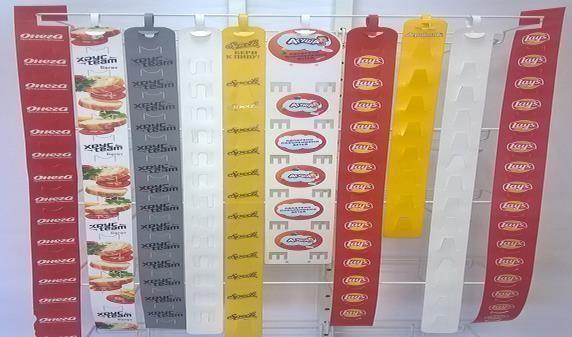 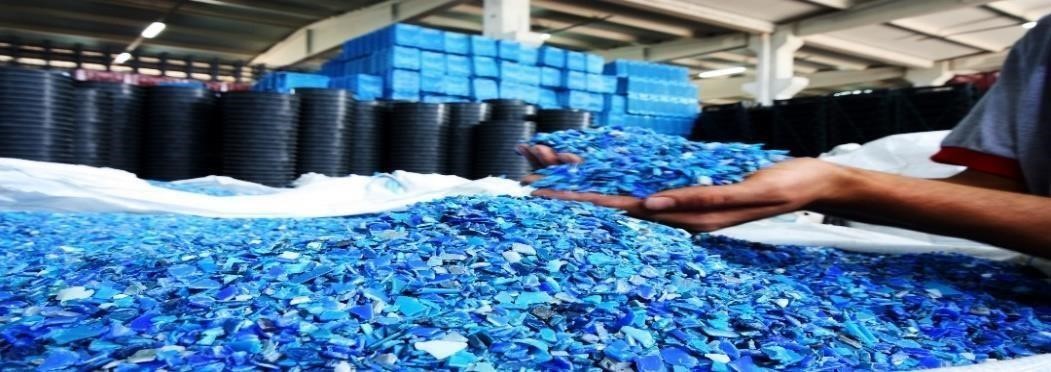 Üretim yıllık 5 bin ton  Personel sayısı 50 kişi 	• 	Üretim yıllık 3 bin ton Personel sayısı 50 kişi 13Titan-Polimer «MOGLİNO» ÖZEL EKONOMİK BÖLGESİNDEKİ 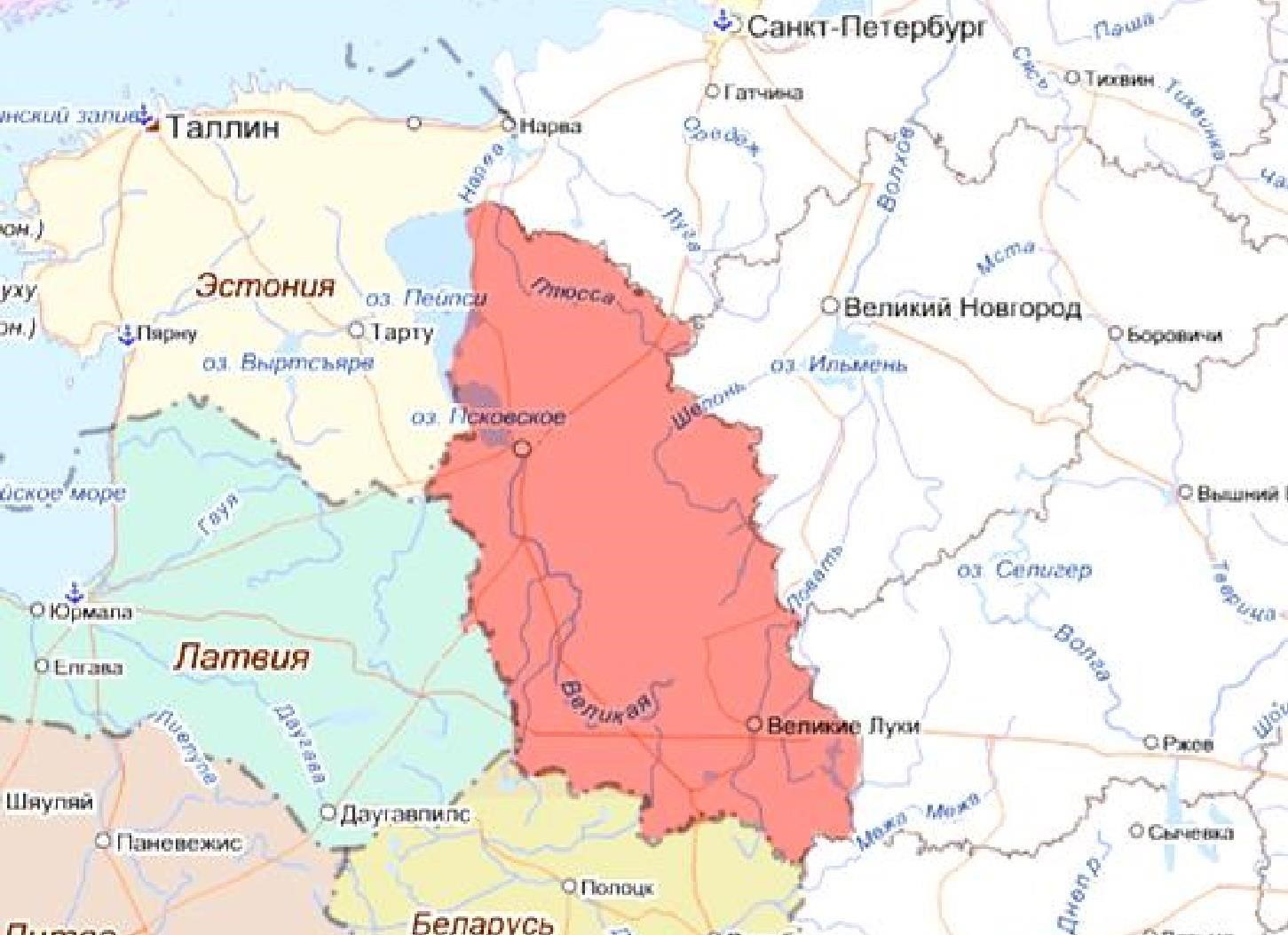 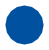 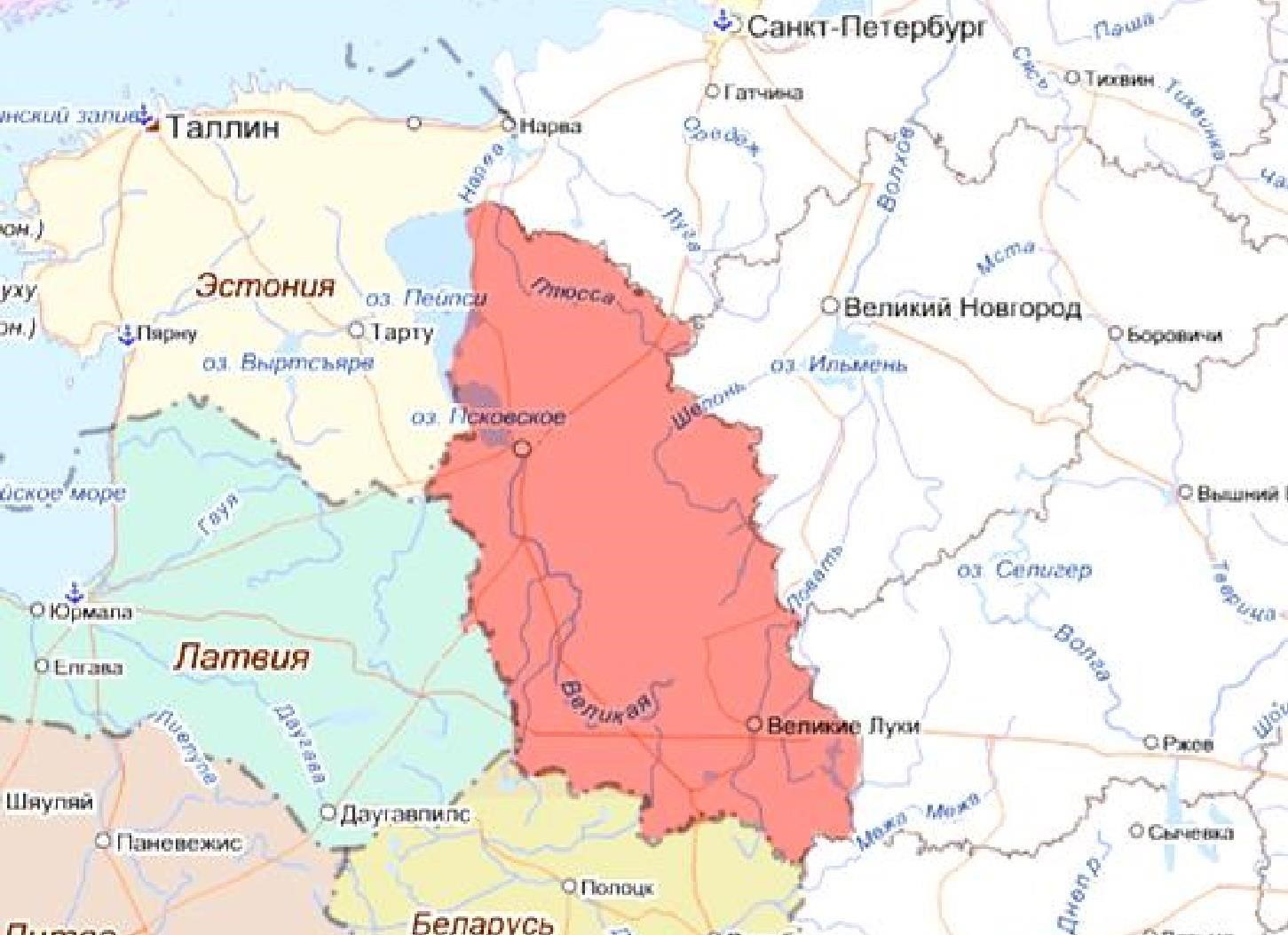 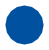 PROJE LOKALİZASYONU PSKOV ŞEHRİ Titan-Polimer 180000, Rusya, Pskov şehri, Lenina cad., no 17 Tel. +7 (8112) 333-099  е-mail: info.tp@titan-group.ru  Adı – Soyadı:Firması ve Unvanı:Sektörü:Tel:Cep:E-posta: HES KoduRusya Federasyonu Pskov BölgesiRusya Federasyonu Pskov BölgesiRusya Federasyonu Pskov Bölgesi1.Andrey MİHEEV–Pskov Bölgesi Ekonomik Kalkınma ve Yatırım Politikası Komitesi Başkanı 2.Ekaterina PIHTİNA–Pskov Bölgesi Özel Ekonomik Bölgesi ‘Moglino’nun Yatırım Projelerinin BaşkanıRusya Federasyonu Ticaret MümessilliğiRusya Federasyonu Ticaret MümessilliğiRusya Federasyonu Ticaret Mümessilliği3.Aydar GAŞİGULLİN–Ticaret Mümessili4.Anna ŞERSTNEVA–Ticaret Müşaviri% 0 İhracat vergisiKDV –Federal vergi dairesi tarafından karşılanmaktadır% 0 KDV% 0 İthal vergisi% 0 Gider vergisi18 oturan18 oturan434 milyon dolar belirlenen yatırım miktarı434 milyon dolar belirlenen yatırım miktarı434 milyon dolar belirlenen yatırım miktarı1884 işyeri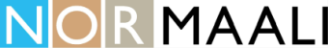 ООО «Nor-Maali» Boya malzemeleri üretimi (Finlandiya)ООО «Nor-Maali» Boya malzemeleri üretimi (Finlandiya)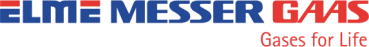 ООО «Elme Messer Rus»Sıvılaştırılmış sanayi gazın üretimi: azot, argon, oksijen (Estonya)ООО «Elme Messer Rus»Sıvılaştırılmış sanayi gazın üretimi: azot, argon, oksijen (Estonya)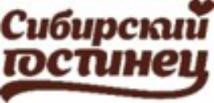 PАО «İce Steam Rus» Dondurarak kurutma yardımıyla yapılan ürün üretimi (Rusya)PАО «İce Steam Rus» Dondurarak kurutma yardımıyla yapılan ürün üretimi (Rusya)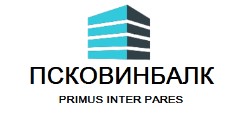 ООО «Pskovinbslk» İlaç üretimi (Rusya)ООО «Pskovinbslk» İlaç üretimi (Rusya)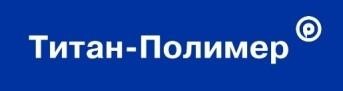 ООО «Pskov fabrikası «Titan-Polimer» PETP granülleri ve BOPET filmlerinin üretimi (Rusya)ООО «Pskov fabrikası «Titan-Polimer» PETP granülleri ve BOPET filmlerinin üretimi (Rusya)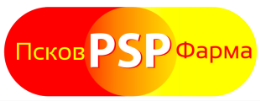 ООО «Pskovfarma»Kuvvetli ilaçların üretimi (Birleşik Krallık)ООО «Pskovfarma»Kuvvetli ilaçların üretimi (Birleşik Krallık)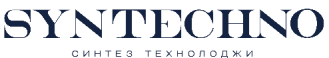 ООО «Sintez Teknoloji»Karbon monokristallerinin üretimi (Rusya)ООО «Sintez Teknoloji»Karbon monokristallerinin üretimi (Rusya)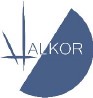 ООО «Alkor»Ekolojik karayolu ve şehir araçlarının üretimi (Rusya)ООО «Alkor»Ekolojik karayolu ve şehir araçlarının üretimi (Rusya)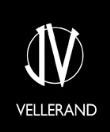 ООО «Vellerand Automotiv Rus»Binek arabaları için egzoz gazı sistemlerinin üretimi (Estonya)ООО «Vellerand Automotiv Rus»Binek arabaları için egzoz gazı sistemlerinin üretimi (Estonya)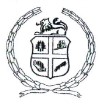 ООО «Lesprom»Geniş formatlı kontrplak üretimi (Rusya)ООО «Lesprom»Geniş formatlı kontrplak üretimi (Rusya)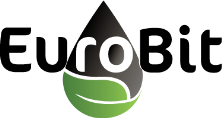 ООО «Evrobit» Modife edilmiş bitümüm üretimi (Letonya)ООО «Evrobit» Modife edilmiş bitümüm üretimi (Letonya)Голдстрит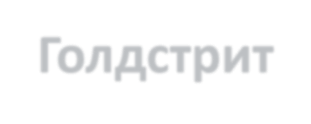 ООО «FİNEKO «Goldstreet»Hayvansal biyolojik atıkların geri dönüşümü için ekipmanlar üretimi (Rusya)ООО «FİNEKO «Goldstreet»Hayvansal biyolojik atıkların geri dönüşümü için ekipmanlar üretimi (Rusya)Вудлайн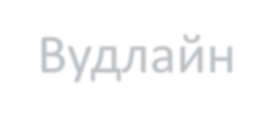 ООО «Woodline»Mobilya ahşapı ve mobilya malzemelerinin üretimi (Rusya)ООО «Woodline»Mobilya ahşapı ve mobilya malzemelerinin üretimi (Rusya)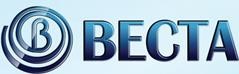 ООО «Vesta-Proizvodstvo»Kumaş olmayan materyallerin üretimi (Rusya)ООО «Vesta-Proizvodstvo»Kumaş olmayan materyallerin üretimi (Rusya)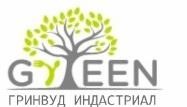 ООО «Greenwood İndustrial» Tek kullanımlık ahşap kaplarının üretimi (Çin)ООО «Greenwood İndustrial» Tek kullanımlık ahşap kaplarının üretimi (Çin)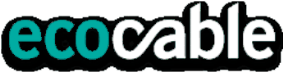 ООО «Ecocable»Kablo ve iletken malzemelerinin üretimi (Rusya)ООО «Ecocable»Kablo ve iletken malzemelerinin üretimi (Rusya)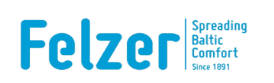 ООО «Felzer Rus»Soğutma ve havalandırma ekipmanlarının üretimi (Letonya)ООО «Felzer Rus»Soğutma ve havalandırma ekipmanlarının üretimi (Letonya)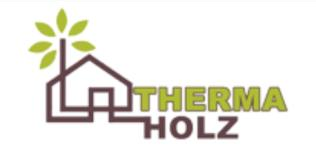 ООО «Thermaholz»Masif ahşaptan yapılan inşaat panellerin üretimi (Rusya)ООО «Thermaholz»Masif ahşaptan yapılan inşaat panellerin üretimi (Rusya)GÖZETİM KURULUProje tanıtım sunumu hazırlamasıPROJE HAZIRLANMASIEkonomik gelişme bakanlığı’nın formuna uygun olarak şirket iş planı düzenlenmesiBİLİRKİŞİ KURULUBelediye ve «MOGLİNO» Sanayi üretim tipi Özel ekonomik bölgesinin tröst şirketiyle üç taraflı sözleşme akdedilmesi	III-V üretim tehlike sınıfı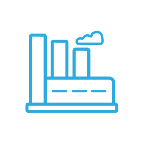 	Pskov bölgesinde tüzel kişinin sicili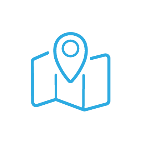 Proje yatırımı toplam miktarı en az 1,6 milyon dolar maddi olmayan varlıklar hariç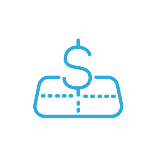 0,5 milyon dolaryıl içinde kullanılmış olmalıBelge listesi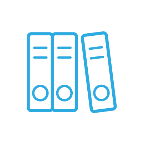 yatırımcı anketi,iş planı,ana sözleşmenin fotokopileri,tüzel kişinin devlet sicil belgesinin fotokopisi,vergi dairesinde kayıt oluşturma belgesinin fotokopisiГруппа«Titan» 	 компанийŞirket  «Титан»grubu   Rusya piyasasındaki tekstil PETP’in eksikliği, PETP granülleri ve BOPET filmlerinin üretim kompleksi bazlı üretim tesislerinin kurma şartlarını oluşturmakta Tekstil PETP’in avantajları: geniş uygulama spektrumu düşük maliyet fizik kimya özellikleri Группа«Titan» 	 компанийŞirket  «Титан»grubu   Kumaş olmayan materyaller ve geotekstilin üretimi Lifler, elyaflar, bikomponent liflerin üretimi • • Üretim yıllık 20 bin ton Personel sayısı 150 kişi  Üretim yıllık 45-50 bin ton Personel sayısı 300 kişi PET’ten kabarmış materyallerin Elyaflar, jeogridlerin üretimi • Personel sayısı 50 kişi Üretim yıllık 15-20 bin ton Personel sayısı 1000 kişi Группа«Titan» 	 компанийŞirket  «Титан»grubu   Группа«Titan»  компанийŞirket  «Титан»grubu   